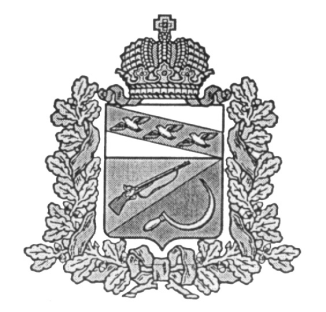 ПРЕДСТАВИТЕЛЬНОЕ СОБРАНИЕ ЩИГРОВСКОГО РАЙОНА КУРСКОЙ ОБЛАСТИ (третьего созыва)РЕШЕНИЕг. Щигрыот 27 декабря 2017 г.                                                                                                 № 315 -3-ПС О внесении изменений и дополненийв решение Представительного СобранияЩигровского района Курской областиот 20 декабря 2016г. № 192-3-ПС«О бюджете муниципальногорайона «Щигровский район»Курской области на 2017 годи плановый период 2018 и 2019 годов» Представительное Собрание Щигровского района Курской области РЕШИЛО:1.Внести в Решение Представительного Собрания Щигровского района Курской области от 20 декабря 2016г. № 192-3-ПС «О бюджете муниципального района «Щигровский район» Курской области на 2017 год и плановый период 2018 и 2019 годов» следующие изменения: 1.1.Статью 1 изложить в следующей редакции:«Статья 1. Основные характеристики бюджета муниципального района «Щигровский район» Курской области 1.Утвердить основные характеристики бюджета муниципального района «Щигровский район» Курской области на 2017 годПрогнозируемый общий объем доходов бюджета муниципального района «Щигровский район» Курской области в сумме 435791,53337 тыс. рублей Прогнозируемый общий объем расходов бюджета муниципального района «Щигровский район» Курской области в сумме 435846,33011 рублей, дефицит бюджета в сумме 54,79674 тыс. рублей».1.2.Приложение1,5,7,11,12,изложить в новой редакции.2.Настоящее Решение вступает в силу со дня официального опубликования (обнародования).ПредседательПредставительного Собрания	Ю.М. СтепановИ.о.Главы Щигровского районаКурской области                                                                                          М.В. МелентьевПриложение №1к решению Представительного Собрания Щигровского районаКурской областиот «27» декабря  2017г.№315-3-ПСИсточники внутреннего финансирования дефицита бюджета муниципальногорайона «Щигровский район» Курской области на 2017 годПриложение №5 к решению Представительного Собрания Щигровского района Курской областиот «27» декабря 2017г.№315-3-ПСПоступление доходов в бюджет муниципального района «Щигровский район» Курской области в 2017году (тыс. рублей)Приложение №11К решению Представительного СобранияЩигровского района Курской области от «27» декабря 2017г. №315-3-ПСПриложение №12К решению Представительного СобранияЩигровского района Курской области от «27» декабря 2017г. №315-3-ПСРаспределение бюджетных ассигнований по целевым статьям (муниципальным программам Щигровского района и непрограммным направлениям деятельности), группам видов расходов к классификации расходов бюджета муниципального района на 2017 год(тыс. рублей)90 00 00 00 00 0000 000ИСТОЧНИКИ  ФИНАНСИРОВАНИЯ ДЕФИЦИТА БЮДЖЕТА54,7967401 00 00 00 00 0000 000ИСТОЧНИКИ ВНУТРЕННЕГО ФИНАНСИРОВАНИЯ ДЕФИЦИТА БЮДЖЕТА001 06 00 00 00 0000 000Иные источники внутреннего финансирования дефицитов бюджетов001 06 05 00 00 0000 000Бюджетные кредиты, предоставленные внутри страны в валюте Российской Федерации-26700 1 0 6 0 5 0 2000000500Предоставление бюджетных кредитов другим бюджетам бюджетной системы Российской Федерации в валюте Российской Федерации-26700 1 0 6 0 5 0 2050000540Предоставление бюджетных кредитов другим бюджетам бюджетной системы Российской Федерации из бюджетов муниципальных районов в валюте  Российской Федерации-267001 06 05 00 00 0000 600Возврат бюджетных кредитов, предоставляемые внутри страны в валюте Российской Федерации267001 06 05 02 05 0000 600Возврат бюджетных кредитов, предоставленных другим бюджетам бюджетной системы Российской Федерации из бюджетов муниципальных районов в валюте Российской Федерации267001 06 05 02 05 0000 640возврат бюджетных кредитов другим бюджетам бюджетной системы Российской Федерации из бюджетов муниципальных районов в  валюте  Российской Федерации26700 1 05 00 00 00 0000 000Изменение остатков средств на счетах по учету средств бюджетов54,796740 1 05 00 00 00 0000 500Увеличение остатков средств бюджетов-438461,533370 1 05 02 00 00 0000 500Увеличение прочих остатков средств бюджетов-438461,533370 1 05 02 01 00 0000 510Увеличение прочих остатков денежных средств бюджетов-438461,533370 1 05 02 01 05 0000 510Увеличение прочих остатков средств бюджетов муниципальных районов-438461,5333701 05 00 00 00 0000 600Уменьшение остатков средств бюджетов438519,3301101 05 02 00 00 0000 600Уменьшение прочих остатков средств бюджетов438519,3301101 05 02 01 00 0000 610Уменьшение прочих остатков  средств бюджетов438519,3301101 05 02 01 05 0000 610Уменьшение прочих остатков  средств бюджетов муниципальных районов438519,33011Код бюджетной классификации Российской ФедерацииНаименование доходовНаименование доходовНаименование доходовНаименование доходовНаименование доходовНаименование доходов201777712222228 50 00000 00 0000 000ДОХОДЫ БЮДЖЕТА - ВСЕГОДОХОДЫ БЮДЖЕТА - ВСЕГОДОХОДЫ БЮДЖЕТА - ВСЕГОДОХОДЫ БЮДЖЕТА - ВСЕГОДОХОДЫ БЮДЖЕТА - ВСЕГОДОХОДЫ БЮДЖЕТА - ВСЕГО435791,533371 00 00000 00 0000 000НАЛОГОВЫЕ И НЕНАЛОГОВЫЕ ДОХОДЫНАЛОГОВЫЕ И НЕНАЛОГОВЫЕ ДОХОДЫНАЛОГОВЫЕ И НЕНАЛОГОВЫЕ ДОХОДЫНАЛОГОВЫЕ И НЕНАЛОГОВЫЕ ДОХОДЫНАЛОГОВЫЕ И НЕНАЛОГОВЫЕ ДОХОДЫНАЛОГОВЫЕ И НЕНАЛОГОВЫЕ ДОХОДЫ99290,42939                                                                                                                                                                                                                                                                                                                                                                                                                                                                                                                                                                                                                                                                                                                                                                                                                                                                                                                                                                                                                                                                                                                                                                                                                                                                                                                                                                                                                                                                                                                                                                                                                                                                                                                                                                                                                                                                                                                                                                             1 01 00000 00 0000 000НАЛОГИ НА ПРИБЫЛЬ, ДОХОДЫНАЛОГИ НА ПРИБЫЛЬ, ДОХОДЫНАЛОГИ НА ПРИБЫЛЬ, ДОХОДЫНАЛОГИ НА ПРИБЫЛЬ, ДОХОДЫНАЛОГИ НА ПРИБЫЛЬ, ДОХОДЫНАЛОГИ НА ПРИБЫЛЬ, ДОХОДЫ50452,11 01 02000 01 0000 110Налог на доходы физических лицНалог на доходы физических лицНалог на доходы физических лицНалог на доходы физических лицНалог на доходы физических лицНалог на доходы физических лиц50452,1101 02010 01 0000110Налог на доходы физических лиц с доходов, источником которых является налоговый агент, за исключением доходов, в отношении которых исчисление и уплата налога осуществляется в соответствии со статьями 227,227.1,228 Налогового кодекса Российской Федерации Налог на доходы физических лиц с доходов, источником которых является налоговый агент, за исключением доходов, в отношении которых исчисление и уплата налога осуществляется в соответствии со статьями 227,227.1,228 Налогового кодекса Российской Федерации Налог на доходы физических лиц с доходов, источником которых является налоговый агент, за исключением доходов, в отношении которых исчисление и уплата налога осуществляется в соответствии со статьями 227,227.1,228 Налогового кодекса Российской Федерации Налог на доходы физических лиц с доходов, источником которых является налоговый агент, за исключением доходов, в отношении которых исчисление и уплата налога осуществляется в соответствии со статьями 227,227.1,228 Налогового кодекса Российской Федерации Налог на доходы физических лиц с доходов, источником которых является налоговый агент, за исключением доходов, в отношении которых исчисление и уплата налога осуществляется в соответствии со статьями 227,227.1,228 Налогового кодекса Российской Федерации Налог на доходы физических лиц с доходов, источником которых является налоговый агент, за исключением доходов, в отношении которых исчисление и уплата налога осуществляется в соответствии со статьями 227,227.1,228 Налогового кодекса Российской Федерации 49552,110102020010000110Налог на доходы физических лиц с доходов полученных от осуществления деятельности физическими лицами ,зарегистрированными в качестве индивидуальных предпринимателей ,нотариусов, занимающих частной практикой ,адвокатов, учредивших адвокатские документы ,и других лиц, занимающих частной практикой в соответствии со статьей 227 НК РФ Налог на доходы физических лиц с доходов полученных от осуществления деятельности физическими лицами ,зарегистрированными в качестве индивидуальных предпринимателей ,нотариусов, занимающих частной практикой ,адвокатов, учредивших адвокатские документы ,и других лиц, занимающих частной практикой в соответствии со статьей 227 НК РФ Налог на доходы физических лиц с доходов полученных от осуществления деятельности физическими лицами ,зарегистрированными в качестве индивидуальных предпринимателей ,нотариусов, занимающих частной практикой ,адвокатов, учредивших адвокатские документы ,и других лиц, занимающих частной практикой в соответствии со статьей 227 НК РФ Налог на доходы физических лиц с доходов полученных от осуществления деятельности физическими лицами ,зарегистрированными в качестве индивидуальных предпринимателей ,нотариусов, занимающих частной практикой ,адвокатов, учредивших адвокатские документы ,и других лиц, занимающих частной практикой в соответствии со статьей 227 НК РФ Налог на доходы физических лиц с доходов полученных от осуществления деятельности физическими лицами ,зарегистрированными в качестве индивидуальных предпринимателей ,нотариусов, занимающих частной практикой ,адвокатов, учредивших адвокатские документы ,и других лиц, занимающих частной практикой в соответствии со статьей 227 НК РФ Налог на доходы физических лиц с доходов полученных от осуществления деятельности физическими лицами ,зарегистрированными в качестве индивидуальных предпринимателей ,нотариусов, занимающих частной практикой ,адвокатов, учредивших адвокатские документы ,и других лиц, занимающих частной практикой в соответствии со статьей 227 НК РФ 150,010102030010000110Налог на доходы физических лиц в соответствии со статьей 228 НК РФНалог на доходы физических лиц в соответствии со статьей 228 НК РФНалог на доходы физических лиц в соответствии со статьей 228 НК РФНалог на доходы физических лиц в соответствии со статьей 228 НК РФНалог на доходы физических лиц в соответствии со статьей 228 НК РФНалог на доходы физических лиц в соответствии со статьей 228 НК РФ750103000000000000000НАЛОГИ НА ТОВАРЫ (РАБОТЫ, УСЛУГИ), РЕАЛИЗУЕМЫЕ НА ТЕРРИТОРИИ РОССИЙСКОЙ ФЕДЕРАЦИИНАЛОГИ НА ТОВАРЫ (РАБОТЫ, УСЛУГИ), РЕАЛИЗУЕМЫЕ НА ТЕРРИТОРИИ РОССИЙСКОЙ ФЕДЕРАЦИИНАЛОГИ НА ТОВАРЫ (РАБОТЫ, УСЛУГИ), РЕАЛИЗУЕМЫЕ НА ТЕРРИТОРИИ РОССИЙСКОЙ ФЕДЕРАЦИИНАЛОГИ НА ТОВАРЫ (РАБОТЫ, УСЛУГИ), РЕАЛИЗУЕМЫЕ НА ТЕРРИТОРИИ РОССИЙСКОЙ ФЕДЕРАЦИИНАЛОГИ НА ТОВАРЫ (РАБОТЫ, УСЛУГИ), РЕАЛИЗУЕМЫЕ НА ТЕРРИТОРИИ РОССИЙСКОЙ ФЕДЕРАЦИИНАЛОГИ НА ТОВАРЫ (РАБОТЫ, УСЛУГИ), РЕАЛИЗУЕМЫЕ НА ТЕРРИТОРИИ РОССИЙСКОЙ ФЕДЕРАЦИИ9556,210302230010000110Доходы от уплаты акцизов на дизельное топливо, подлежащие распределению между бюджетами субъектов Российской Федерации и местными бюджетами с учетом установленных дифференцированных нормативов отчислений в местные бюджетыДоходы от уплаты акцизов на дизельное топливо, подлежащие распределению между бюджетами субъектов Российской Федерации и местными бюджетами с учетом установленных дифференцированных нормативов отчислений в местные бюджетыДоходы от уплаты акцизов на дизельное топливо, подлежащие распределению между бюджетами субъектов Российской Федерации и местными бюджетами с учетом установленных дифференцированных нормативов отчислений в местные бюджетыДоходы от уплаты акцизов на дизельное топливо, подлежащие распределению между бюджетами субъектов Российской Федерации и местными бюджетами с учетом установленных дифференцированных нормативов отчислений в местные бюджетыДоходы от уплаты акцизов на дизельное топливо, подлежащие распределению между бюджетами субъектов Российской Федерации и местными бюджетами с учетом установленных дифференцированных нормативов отчислений в местные бюджетыДоходы от уплаты акцизов на дизельное топливо, подлежащие распределению между бюджетами субъектов Российской Федерации и местными бюджетами с учетом установленных дифференцированных нормативов отчислений в местные бюджеты3263,410302240010000110Доходы от уплаты акцизов на моторные масла для дизельных и (или) карбюраторных (инжекторных) двигателей,  подлежащие распределению между бюджетами субъектов Российской Федерации и местными бюджетами с учетом установленных нормативов отчислений в местные бюджетыДоходы от уплаты акцизов на моторные масла для дизельных и (или) карбюраторных (инжекторных) двигателей,  подлежащие распределению между бюджетами субъектов Российской Федерации и местными бюджетами с учетом установленных нормативов отчислений в местные бюджетыДоходы от уплаты акцизов на моторные масла для дизельных и (или) карбюраторных (инжекторных) двигателей,  подлежащие распределению между бюджетами субъектов Российской Федерации и местными бюджетами с учетом установленных нормативов отчислений в местные бюджетыДоходы от уплаты акцизов на моторные масла для дизельных и (или) карбюраторных (инжекторных) двигателей,  подлежащие распределению между бюджетами субъектов Российской Федерации и местными бюджетами с учетом установленных нормативов отчислений в местные бюджетыДоходы от уплаты акцизов на моторные масла для дизельных и (или) карбюраторных (инжекторных) двигателей,  подлежащие распределению между бюджетами субъектов Российской Федерации и местными бюджетами с учетом установленных нормативов отчислений в местные бюджетыДоходы от уплаты акцизов на моторные масла для дизельных и (или) карбюраторных (инжекторных) двигателей,  подлежащие распределению между бюджетами субъектов Российской Федерации и местными бюджетами с учетом установленных нормативов отчислений в местные бюджеты32,510302250010000110Доходы от уплаты акцизов на автомобильный бензин, подлежащие распределению между бюджетами субъектов Российской  Федерации и местными бюджетами с учетом установленных дифференцированных нормативов отчислений в местные бюджетыДоходы от уплаты акцизов на автомобильный бензин, подлежащие распределению между бюджетами субъектов Российской  Федерации и местными бюджетами с учетом установленных дифференцированных нормативов отчислений в местные бюджетыДоходы от уплаты акцизов на автомобильный бензин, подлежащие распределению между бюджетами субъектов Российской  Федерации и местными бюджетами с учетом установленных дифференцированных нормативов отчислений в местные бюджетыДоходы от уплаты акцизов на автомобильный бензин, подлежащие распределению между бюджетами субъектов Российской  Федерации и местными бюджетами с учетом установленных дифференцированных нормативов отчислений в местные бюджетыДоходы от уплаты акцизов на автомобильный бензин, подлежащие распределению между бюджетами субъектов Российской  Федерации и местными бюджетами с учетом установленных дифференцированных нормативов отчислений в местные бюджетыДоходы от уплаты акцизов на автомобильный бензин, подлежащие распределению между бюджетами субъектов Российской  Федерации и местными бюджетами с учетом установленных дифференцированных нормативов отчислений в местные бюджеты6913,010302260010000110Доходы от уплаты акцизов на прямогонный бензин, подлежащие распределению между бюджетами субъектов Российской Федерации и местными  бюджетами с учетом установленных дифференцированных нормативов отчислений в местные бюджеты Доходы от уплаты акцизов на прямогонный бензин, подлежащие распределению между бюджетами субъектов Российской Федерации и местными  бюджетами с учетом установленных дифференцированных нормативов отчислений в местные бюджеты Доходы от уплаты акцизов на прямогонный бензин, подлежащие распределению между бюджетами субъектов Российской Федерации и местными  бюджетами с учетом установленных дифференцированных нормативов отчислений в местные бюджеты Доходы от уплаты акцизов на прямогонный бензин, подлежащие распределению между бюджетами субъектов Российской Федерации и местными  бюджетами с учетом установленных дифференцированных нормативов отчислений в местные бюджеты Доходы от уплаты акцизов на прямогонный бензин, подлежащие распределению между бюджетами субъектов Российской Федерации и местными  бюджетами с учетом установленных дифференцированных нормативов отчислений в местные бюджеты Доходы от уплаты акцизов на прямогонный бензин, подлежащие распределению между бюджетами субъектов Российской Федерации и местными  бюджетами с учетом установленных дифференцированных нормативов отчислений в местные бюджеты -652,7105 00000 00 0000 000 НАЛОГИ НА СОВОКУПНЫЙ ДОХОДНАЛОГИ НА СОВОКУПНЫЙ ДОХОДНАЛОГИ НА СОВОКУПНЫЙ ДОХОДНАЛОГИ НА СОВОКУПНЫЙ ДОХОДНАЛОГИ НА СОВОКУПНЫЙ ДОХОДНАЛОГИ НА СОВОКУПНЫЙ ДОХОД1761,4105 01000 00 0000 110Налог, взимаемый в связи с применением упрощенной системы налогообложенияНалог, взимаемый в связи с применением упрощенной системы налогообложенияНалог, взимаемый в связи с применением упрощенной системы налогообложенияНалог, взимаемый в связи с применением упрощенной системы налогообложенияНалог, взимаемый в связи с применением упрощенной системы налогообложенияНалог, взимаемый в связи с применением упрощенной системы налогообложения52,4105020100110000110Налоги. взимаемые с налогоплательщиков  выбравших в качестве объекта  налогообложения доходыНалоги. взимаемые с налогоплательщиков  выбравших в качестве объекта  налогообложения доходыНалоги. взимаемые с налогоплательщиков  выбравших в качестве объекта  налогообложения доходыНалоги. взимаемые с налогоплательщиков  выбравших в качестве объекта  налогообложения доходыНалоги. взимаемые с налогоплательщиков  выбравших в качестве объекта  налогообложения доходыНалоги. взимаемые с налогоплательщиков  выбравших в качестве объекта  налогообложения доходы34,289105020100210000110Единый налог на вмененный доход для отдельных видов деятельности, выбравших в качестве объектов налогообложения доходов, уменьшенные на величину расходов (в том числе минимальный налог, зачисляемый в бюджеты РФ) Единый налог на вмененный доход для отдельных видов деятельности, выбравших в качестве объектов налогообложения доходов, уменьшенные на величину расходов (в том числе минимальный налог, зачисляемый в бюджеты РФ) Единый налог на вмененный доход для отдельных видов деятельности, выбравших в качестве объектов налогообложения доходов, уменьшенные на величину расходов (в том числе минимальный налог, зачисляемый в бюджеты РФ) Единый налог на вмененный доход для отдельных видов деятельности, выбравших в качестве объектов налогообложения доходов, уменьшенные на величину расходов (в том числе минимальный налог, зачисляемый в бюджеты РФ) Единый налог на вмененный доход для отдельных видов деятельности, выбравших в качестве объектов налогообложения доходов, уменьшенные на величину расходов (в том числе минимальный налог, зачисляемый в бюджеты РФ) Единый налог на вмененный доход для отдельных видов деятельности, выбравших в качестве объектов налогообложения доходов, уменьшенные на величину расходов (в том числе минимальный налог, зачисляемый в бюджеты РФ) 18,11110502010020000110Единый налог на вмененный доход для отдельных видов деятельностиЕдиный налог на вмененный доход для отдельных видов деятельностиЕдиный налог на вмененный доход для отдельных видов деятельностиЕдиный налог на вмененный доход для отдельных видов деятельностиЕдиный налог на вмененный доход для отдельных видов деятельностиЕдиный налог на вмененный доход для отдельных видов деятельности689,0105 03010 01 0000110Единый сельскохозяйственный налогЕдиный сельскохозяйственный налогЕдиный сельскохозяйственный налогЕдиный сельскохозяйственный налогЕдиный сельскохозяйственный налогЕдиный сельскохозяйственный налог1020111 00000 00 0000000ДОХОДЫ ОТ ИСПОЛЬЗОВАНИЯ ИМУЩЕСТВА, НАХОДЯЩЕГОСЯ В ГОСУДАРСТВЕННОЙ И МУНИЦИПАЛЬНОЙ СОБСТВЕННОСТИДОХОДЫ ОТ ИСПОЛЬЗОВАНИЯ ИМУЩЕСТВА, НАХОДЯЩЕГОСЯ В ГОСУДАРСТВЕННОЙ И МУНИЦИПАЛЬНОЙ СОБСТВЕННОСТИДОХОДЫ ОТ ИСПОЛЬЗОВАНИЯ ИМУЩЕСТВА, НАХОДЯЩЕГОСЯ В ГОСУДАРСТВЕННОЙ И МУНИЦИПАЛЬНОЙ СОБСТВЕННОСТИДОХОДЫ ОТ ИСПОЛЬЗОВАНИЯ ИМУЩЕСТВА, НАХОДЯЩЕГОСЯ В ГОСУДАРСТВЕННОЙ И МУНИЦИПАЛЬНОЙ СОБСТВЕННОСТИДОХОДЫ ОТ ИСПОЛЬЗОВАНИЯ ИМУЩЕСТВА, НАХОДЯЩЕГОСЯ В ГОСУДАРСТВЕННОЙ И МУНИЦИПАЛЬНОЙ СОБСТВЕННОСТИДОХОДЫ ОТ ИСПОЛЬЗОВАНИЯ ИМУЩЕСТВА, НАХОДЯЩЕГОСЯ В ГОСУДАРСТВЕННОЙ И МУНИЦИПАЛЬНОЙ СОБСТВЕННОСТИ38761,12313111 05000 00 0000 120Доходы, получаемые в виде арендной  либо иной платы за передачу в возмездное пользование государственного и муниципального имущества (за исключением имущества бюджетных и автономных учреждений, а также имущества государственных и муниципальных унитарных предприятий, в том числе казенных) Доходы, получаемые в виде арендной  либо иной платы за передачу в возмездное пользование государственного и муниципального имущества (за исключением имущества бюджетных и автономных учреждений, а также имущества государственных и муниципальных унитарных предприятий, в том числе казенных) Доходы, получаемые в виде арендной  либо иной платы за передачу в возмездное пользование государственного и муниципального имущества (за исключением имущества бюджетных и автономных учреждений, а также имущества государственных и муниципальных унитарных предприятий, в том числе казенных) Доходы, получаемые в виде арендной  либо иной платы за передачу в возмездное пользование государственного и муниципального имущества (за исключением имущества бюджетных и автономных учреждений, а также имущества государственных и муниципальных унитарных предприятий, в том числе казенных) Доходы, получаемые в виде арендной  либо иной платы за передачу в возмездное пользование государственного и муниципального имущества (за исключением имущества бюджетных и автономных учреждений, а также имущества государственных и муниципальных унитарных предприятий, в том числе казенных) Доходы, получаемые в виде арендной  либо иной платы за передачу в возмездное пользование государственного и муниципального имущества (за исключением имущества бюджетных и автономных учреждений, а также имущества государственных и муниципальных унитарных предприятий, в том числе казенных) 38549,1231311105013100000120Доходы, получаемые в виде арендной платы за земельные участки, государственная собственность на которые не разграничена и которые расположены в границах сельских поселений, а также средства от продажи права на  заключение договоров аренды указанных земельных участковДоходы, получаемые в виде арендной платы за земельные участки, государственная собственность на которые не разграничена и которые расположены в границах сельских поселений, а также средства от продажи права на  заключение договоров аренды указанных земельных участковДоходы, получаемые в виде арендной платы за земельные участки, государственная собственность на которые не разграничена и которые расположены в границах сельских поселений, а также средства от продажи права на  заключение договоров аренды указанных земельных участковДоходы, получаемые в виде арендной платы за земельные участки, государственная собственность на которые не разграничена и которые расположены в границах сельских поселений, а также средства от продажи права на  заключение договоров аренды указанных земельных участковДоходы, получаемые в виде арендной платы за земельные участки, государственная собственность на которые не разграничена и которые расположены в границах сельских поселений, а также средства от продажи права на  заключение договоров аренды указанных земельных участковДоходы, получаемые в виде арендной платы за земельные участки, государственная собственность на которые не разграничена и которые расположены в границах сельских поселений, а также средства от продажи права на  заключение договоров аренды указанных земельных участков38549,1231311105035050000120Доходы от сдачи в аренду имущества, находящегося в оперативном управлении органов управления муниципальных районов и созданных ими учреждений (за исключением имущества муниципальных бюджетных и автономных учреждений)Доходы от сдачи в аренду имущества, находящегося в оперативном управлении органов управления муниципальных районов и созданных ими учреждений (за исключением имущества муниципальных бюджетных и автономных учреждений)Доходы от сдачи в аренду имущества, находящегося в оперативном управлении органов управления муниципальных районов и созданных ими учреждений (за исключением имущества муниципальных бюджетных и автономных учреждений)Доходы от сдачи в аренду имущества, находящегося в оперативном управлении органов управления муниципальных районов и созданных ими учреждений (за исключением имущества муниципальных бюджетных и автономных учреждений)Доходы от сдачи в аренду имущества, находящегося в оперативном управлении органов управления муниципальных районов и созданных ими учреждений (за исключением имущества муниципальных бюджетных и автономных учреждений)Доходы от сдачи в аренду имущества, находящегося в оперативном управлении органов управления муниципальных районов и созданных ими учреждений (за исключением имущества муниципальных бюджетных и автономных учреждений)212,0112 00000 00 0000 000ПЛАТЕЖИ ПРИ ПОЛЬЗОВАНИИ ПРИРОДНЫМИ РЕСУРСАМИПЛАТЕЖИ ПРИ ПОЛЬЗОВАНИИ ПРИРОДНЫМИ РЕСУРСАМИПЛАТЕЖИ ПРИ ПОЛЬЗОВАНИИ ПРИРОДНЫМИ РЕСУРСАМИПЛАТЕЖИ ПРИ ПОЛЬЗОВАНИИ ПРИРОДНЫМИ РЕСУРСАМИПЛАТЕЖИ ПРИ ПОЛЬЗОВАНИИ ПРИРОДНЫМИ РЕСУРСАМИПЛАТЕЖИ ПРИ ПОЛЬЗОВАНИИ ПРИРОДНЫМИ РЕСУРСАМИ139,111201010010000120Плата за негативное воздействие на окружающею средуПлата за негативное воздействие на окружающею средуПлата за негативное воздействие на окружающею средуПлата за негативное воздействие на окружающею средуПлата за негативное воздействие на окружающею средуПлата за негативное воздействие на окружающею среду10011201020010000120Плата за выбросы загрязняющих веществ в атмосферный воздух передвижными объектамиПлата за выбросы загрязняющих веществ в атмосферный воздух передвижными объектамиПлата за выбросы загрязняющих веществ в атмосферный воздух передвижными объектамиПлата за выбросы загрязняющих веществ в атмосферный воздух передвижными объектамиПлата за выбросы загрязняющих веществ в атмосферный воздух передвижными объектамиПлата за выбросы загрязняющих веществ в атмосферный воздух передвижными объектами39,111201030010000120Плата за сбросы загрязняющих веществ  в водные объектыПлата за сбросы загрязняющих веществ  в водные объектыПлата за сбросы загрязняющих веществ  в водные объектыПлата за сбросы загрязняющих веществ  в водные объектыПлата за сбросы загрязняющих веществ  в водные объектыПлата за сбросы загрязняющих веществ  в водные объекты4,511201040010000120Плата за размещение отходов производства и потребленияПлата за размещение отходов производства и потребленияПлата за размещение отходов производства и потребленияПлата за размещение отходов производства и потребленияПлата за размещение отходов производства и потребленияПлата за размещение отходов производства и потребления34,6113 00000 00 0000 000Доходы от оказания платных услуг (работ) и компенсации затрат государстваДоходы от оказания платных услуг (работ) и компенсации затрат государстваДоходы от оказания платных услуг (работ) и компенсации затрат государстваДоходы от оказания платных услуг (работ) и компенсации затрат государстваДоходы от оказания платных услуг (работ) и компенсации затрат государстваДоходы от оказания платных услуг (работ) и компенсации затрат государства1141,7113 01995 05 0000130Прочие доходы от оказания платных услуг (работ) получателями средств бюджетов муниципальных районовПрочие доходы от оказания платных услуг (работ) получателями средств бюджетов муниципальных районовПрочие доходы от оказания платных услуг (работ) получателями средств бюджетов муниципальных районовПрочие доходы от оказания платных услуг (работ) получателями средств бюджетов муниципальных районовПрочие доходы от оказания платных услуг (работ) получателями средств бюджетов муниципальных районовПрочие доходы от оказания платных услуг (работ) получателями средств бюджетов муниципальных районов1141,7114 00000 00 0000 000ДОХОДЫ ОТ ПРОДАЖИ МАТЕРИАЛЬНЫХ И НЕМАТЕРИАЛЬНЫХ АКТИВОВДОХОДЫ ОТ ПРОДАЖИ МАТЕРИАЛЬНЫХ И НЕМАТЕРИАЛЬНЫХ АКТИВОВДОХОДЫ ОТ ПРОДАЖИ МАТЕРИАЛЬНЫХ И НЕМАТЕРИАЛЬНЫХ АКТИВОВДОХОДЫ ОТ ПРОДАЖИ МАТЕРИАЛЬНЫХ И НЕМАТЕРИАЛЬНЫХ АКТИВОВДОХОДЫ ОТ ПРОДАЖИ МАТЕРИАЛЬНЫХ И НЕМАТЕРИАЛЬНЫХ АКТИВОВДОХОДЫ ОТ ПРОДАЖИ МАТЕРИАЛЬНЫХ И НЕМАТЕРИАЛЬНЫХ АКТИВОВ120,0114 06013 10 0000430Доходы от продажи земельных участков, государственная собственность на  которые не разграничена и которые расположены в  границах сельских поселенийДоходы от продажи земельных участков, государственная собственность на  которые не разграничена и которые расположены в  границах сельских поселенийДоходы от продажи земельных участков, государственная собственность на  которые не разграничена и которые расположены в  границах сельских поселенийДоходы от продажи земельных участков, государственная собственность на  которые не разграничена и которые расположены в  границах сельских поселенийДоходы от продажи земельных участков, государственная собственность на  которые не разграничена и которые расположены в  границах сельских поселенийДоходы от продажи земельных участков, государственная собственность на  которые не разграничена и которые расположены в  границах сельских поселений120,0116 00000 00 0000 000ШТРАФЫ, САНКЦИИ, ВОЗМЕШЕНИЕ УЩЕРБАШТРАФЫ, САНКЦИИ, ВОЗМЕШЕНИЕ УЩЕРБАШТРАФЫ, САНКЦИИ, ВОЗМЕШЕНИЕ УЩЕРБАШТРАФЫ, САНКЦИИ, ВОЗМЕШЕНИЕ УЩЕРБАШТРАФЫ, САНКЦИИ, ВОЗМЕШЕНИЕ УЩЕРБАШТРАФЫ, САНКЦИИ, ВОЗМЕШЕНИЕ УЩЕРБА430,3116 90000 00 0000 140Прочие поступления от денежных взысканий (штрафов) и иных сумм в возмещение ущербаПрочие поступления от денежных взысканий (штрафов) и иных сумм в возмещение ущербаПрочие поступления от денежных взысканий (штрафов) и иных сумм в возмещение ущербаПрочие поступления от денежных взысканий (штрафов) и иных сумм в возмещение ущербаПрочие поступления от денежных взысканий (штрафов) и иных сумм в возмещение ущербаПрочие поступления от денежных взысканий (штрафов) и иных сумм в возмещение ущерба430,3116 90050 05 0000 140Прочие поступления от денежных взысканий (штрафов) и иных сумм в возмещение ущерба, зачисляемые в бюджеты муниципальных районовПрочие поступления от денежных взысканий (штрафов) и иных сумм в возмещение ущерба, зачисляемые в бюджеты муниципальных районовПрочие поступления от денежных взысканий (штрафов) и иных сумм в возмещение ущерба, зачисляемые в бюджеты муниципальных районовПрочие поступления от денежных взысканий (штрафов) и иных сумм в возмещение ущерба, зачисляемые в бюджеты муниципальных районовПрочие поступления от денежных взысканий (штрафов) и иных сумм в возмещение ущерба, зачисляемые в бюджеты муниципальных районовПрочие поступления от денежных взысканий (штрафов) и иных сумм в возмещение ущерба, зачисляемые в бюджеты муниципальных районов430,32 00 00000 00 0000 000БЕЗВОЗМЕЗДНЫЕ ПОСТУПЛЕНИЯБЕЗВОЗМЕЗДНЫЕ ПОСТУПЛЕНИЯБЕЗВОЗМЕЗДНЫЕ ПОСТУПЛЕНИЯБЕЗВОЗМЕЗДНЫЕ ПОСТУПЛЕНИЯБЕЗВОЗМЕЗДНЫЕ ПОСТУПЛЕНИЯБЕЗВОЗМЕЗДНЫЕ ПОСТУПЛЕНИЯ336501,10398202 00000 00 0000 000Безвозмездные поступления от других бюджетов бюджетной системы Российской ФедерацииБезвозмездные поступления от других бюджетов бюджетной системы Российской ФедерацииБезвозмездные поступления от других бюджетов бюджетной системы Российской ФедерацииБезвозмездные поступления от других бюджетов бюджетной системы Российской ФедерацииБезвозмездные поступления от других бюджетов бюджетной системы Российской ФедерацииБезвозмездные поступления от других бюджетов бюджетной системы Российской Федерации335319,376522 02 15001 00 0000 151Дотации бюджетам субъектов Российской Федерации и муниципальных образованийДотации бюджетам субъектов Российской Федерации и муниципальных образованийДотации бюджетам субъектов Российской Федерации и муниципальных образованийДотации бюджетам субъектов Российской Федерации и муниципальных образованийДотации бюджетам субъектов Российской Федерации и муниципальных образованийДотации бюджетам субъектов Российской Федерации и муниципальных образований39112,0012 02 15001 05 0000 151Дотация бюджетам муниципальных районов на выравнивание бюджетной обеспеченностиДотация бюджетам муниципальных районов на выравнивание бюджетной обеспеченностиДотация бюджетам муниципальных районов на выравнивание бюджетной обеспеченностиДотация бюджетам муниципальных районов на выравнивание бюджетной обеспеченностиДотация бюджетам муниципальных районов на выравнивание бюджетной обеспеченностиДотация бюджетам муниципальных районов на выравнивание бюджетной обеспеченности39112,0012 0229999 00 0000 151Субсидии бюджетам субъектов Российской Федерации и муниципальных образованийСубсидии бюджетам субъектов Российской Федерации и муниципальных образованийСубсидии бюджетам субъектов Российской Федерации и муниципальных образованийСубсидии бюджетам субъектов Российской Федерации и муниципальных образованийСубсидии бюджетам субъектов Российской Федерации и муниципальных образованийСубсидии бюджетам субъектов Российской Федерации и муниципальных образований115513,9742 02 29999 05 0000 151Субсидия местным бюджетам на дополнительное финансирование мероприятий по организации питания обучающихся из малообеспеченных и многодетных семей, а также обучающихся  в специальных (коррекционных) классах муниципальных образовательных организацийСубсидия местным бюджетам на дополнительное финансирование мероприятий по организации питания обучающихся из малообеспеченных и многодетных семей, а также обучающихся  в специальных (коррекционных) классах муниципальных образовательных организацийСубсидия местным бюджетам на дополнительное финансирование мероприятий по организации питания обучающихся из малообеспеченных и многодетных семей, а также обучающихся  в специальных (коррекционных) классах муниципальных образовательных организацийСубсидия местным бюджетам на дополнительное финансирование мероприятий по организации питания обучающихся из малообеспеченных и многодетных семей, а также обучающихся  в специальных (коррекционных) классах муниципальных образовательных организацийСубсидия местным бюджетам на дополнительное финансирование мероприятий по организации питания обучающихся из малообеспеченных и многодетных семей, а также обучающихся  в специальных (коррекционных) классах муниципальных образовательных организацийСубсидия местным бюджетам на дополнительное финансирование мероприятий по организации питания обучающихся из малообеспеченных и многодетных семей, а также обучающихся  в специальных (коррекционных) классах муниципальных образовательных организаций264,4792 02 29999 05 0000 151Субсидия бюджетам муниципальных районов на мероприятия по внесению в государственный кадастр недвижимости сведений о границах муниципальных образований и границах населенных пунктовСубсидия бюджетам муниципальных районов на мероприятия по внесению в государственный кадастр недвижимости сведений о границах муниципальных образований и границах населенных пунктовСубсидия бюджетам муниципальных районов на мероприятия по внесению в государственный кадастр недвижимости сведений о границах муниципальных образований и границах населенных пунктовСубсидия бюджетам муниципальных районов на мероприятия по внесению в государственный кадастр недвижимости сведений о границах муниципальных образований и границах населенных пунктовСубсидия бюджетам муниципальных районов на мероприятия по внесению в государственный кадастр недвижимости сведений о границах муниципальных образований и границах населенных пунктовСубсидия бюджетам муниципальных районов на мероприятия по внесению в государственный кадастр недвижимости сведений о границах муниципальных образований и границах населенных пунктов743,4612 02 29999 05 0000 151Субсидия бюджетам муниципальных районов на предоставление мер социальной поддержки работникам муниципальных образовательных организацийСубсидия бюджетам муниципальных районов на предоставление мер социальной поддержки работникам муниципальных образовательных организацийСубсидия бюджетам муниципальных районов на предоставление мер социальной поддержки работникам муниципальных образовательных организацийСубсидия бюджетам муниципальных районов на предоставление мер социальной поддержки работникам муниципальных образовательных организацийСубсидия бюджетам муниципальных районов на предоставление мер социальной поддержки работникам муниципальных образовательных организацийСубсидия бюджетам муниципальных районов на предоставление мер социальной поддержки работникам муниципальных образовательных организаций123,0542 02 29999 05 0000 151Субсидия бюджетам муниципальных районов на проведение текущего ремонта объектов водоснабжения муниципальной собственностиСубсидия бюджетам муниципальных районов на проведение текущего ремонта объектов водоснабжения муниципальной собственностиСубсидия бюджетам муниципальных районов на проведение текущего ремонта объектов водоснабжения муниципальной собственностиСубсидия бюджетам муниципальных районов на проведение текущего ремонта объектов водоснабжения муниципальной собственностиСубсидия бюджетам муниципальных районов на проведение текущего ремонта объектов водоснабжения муниципальной собственностиСубсидия бюджетам муниципальных районов на проведение текущего ремонта объектов водоснабжения муниципальной собственности2111,92 02 29999 05 0000 151Субсидия бюджетам муниципальных районов на организацию отдыха детей в каникулярное времяСубсидия бюджетам муниципальных районов на организацию отдыха детей в каникулярное времяСубсидия бюджетам муниципальных районов на организацию отдыха детей в каникулярное времяСубсидия бюджетам муниципальных районов на организацию отдыха детей в каникулярное времяСубсидия бюджетам муниципальных районов на организацию отдыха детей в каникулярное времяСубсидия бюджетам муниципальных районов на организацию отдыха детей в каникулярное время250,8472 0220077 05 0000 151Субсидия бюджетам муниципальных районов на софинансирование капитальных вложений в объекты муниципальной собственностиСубсидия бюджетам муниципальных районов на софинансирование капитальных вложений в объекты муниципальной собственностиСубсидия бюджетам муниципальных районов на софинансирование капитальных вложений в объекты муниципальной собственностиСубсидия бюджетам муниципальных районов на софинансирование капитальных вложений в объекты муниципальной собственностиСубсидия бюджетам муниципальных районов на софинансирование капитальных вложений в объекты муниципальной собственностиСубсидия бюджетам муниципальных районов на софинансирование капитальных вложений в объекты муниципальной собственности98668,2042 02 20051 05 0000 151Субсидия бюджетам муниципальных районов на реализацию федеральных целевых программСубсидия бюджетам муниципальных районов на реализацию федеральных целевых программСубсидия бюджетам муниципальных районов на реализацию федеральных целевых программСубсидия бюджетам муниципальных районов на реализацию федеральных целевых программСубсидия бюджетам муниципальных районов на реализацию федеральных целевых программСубсидия бюджетам муниципальных районов на реализацию федеральных целевых программ425,39920225027050000151Субсидии бюджетам муниципальных районов на реализацию мероприятий государственной программы Российской Федерации «Доступная среда» на 2011-2020 годыСубсидии бюджетам муниципальных районов на реализацию мероприятий государственной программы Российской Федерации «Доступная среда» на 2011-2020 годыСубсидии бюджетам муниципальных районов на реализацию мероприятий государственной программы Российской Федерации «Доступная среда» на 2011-2020 годыСубсидии бюджетам муниципальных районов на реализацию мероприятий государственной программы Российской Федерации «Доступная среда» на 2011-2020 годыСубсидии бюджетам муниципальных районов на реализацию мероприятий государственной программы Российской Федерации «Доступная среда» на 2011-2020 годыСубсидии бюджетам муниципальных районов на реализацию мероприятий государственной программы Российской Федерации «Доступная среда» на 2011-2020 годы2117,53120225097050000151Субсидии бюджетам муниципальных районов ,на создание в общеобразовательных организациях, расположенных в сельской местности, условий для занятий физической культурой и спортомСубсидии бюджетам муниципальных районов ,на создание в общеобразовательных организациях, расположенных в сельской местности, условий для занятий физической культурой и спортомСубсидии бюджетам муниципальных районов ,на создание в общеобразовательных организациях, расположенных в сельской местности, условий для занятий физической культурой и спортомСубсидии бюджетам муниципальных районов ,на создание в общеобразовательных организациях, расположенных в сельской местности, условий для занятий физической культурой и спортомСубсидии бюджетам муниципальных районов ,на создание в общеобразовательных организациях, расположенных в сельской местности, условий для занятий физической культурой и спортомСубсидии бюджетам муниципальных районов ,на создание в общеобразовательных организациях, расположенных в сельской местности, условий для занятий физической культурой и спортом19502 0220077 05 0000 151Субсидия бюджетам муниципальных районов на софинансирование капитальных вложений в объекты муниципальной собственностиСубсидия бюджетам муниципальных районов на софинансирование капитальных вложений в объекты муниципальной собственностиСубсидия бюджетам муниципальных районов на софинансирование капитальных вложений в объекты муниципальной собственностиСубсидия бюджетам муниципальных районов на софинансирование капитальных вложений в объекты муниципальной собственностиСубсидия бюджетам муниципальных районов на софинансирование капитальных вложений в объекты муниципальной собственностиСубсидия бюджетам муниципальных районов на софинансирование капитальных вложений в объекты муниципальной собственности1858,452 02 29999 05 0000 151Субсидия бюджетам муниципальных районов на проведение капитального ремонта общеобразовательных школСубсидия бюджетам муниципальных районов на проведение капитального ремонта общеобразовательных школСубсидия бюджетам муниципальных районов на проведение капитального ремонта общеобразовательных школСубсидия бюджетам муниципальных районов на проведение капитального ремонта общеобразовательных школСубсидия бюджетам муниципальных районов на проведение капитального ремонта общеобразовательных школСубсидия бюджетам муниципальных районов на проведение капитального ремонта общеобразовательных школ4114,52 02 29999 05 0000 151Субсидия бюджетам муниципальных районов на создание условий для развития социальной и инженерной инфраструктурыСубсидия бюджетам муниципальных районов на создание условий для развития социальной и инженерной инфраструктурыСубсидия бюджетам муниципальных районов на создание условий для развития социальной и инженерной инфраструктурыСубсидия бюджетам муниципальных районов на создание условий для развития социальной и инженерной инфраструктурыСубсидия бюджетам муниципальных районов на создание условий для развития социальной и инженерной инфраструктурыСубсидия бюджетам муниципальных районов на создание условий для развития социальной и инженерной инфраструктуры2886,149202 30000 00 0000 151Субвенции бюджетам субъектов Российской Федерации и муниципальных образованийСубвенции бюджетам субъектов Российской Федерации и муниципальных образованийСубвенции бюджетам субъектов Российской Федерации и муниципальных образованийСубвенции бюджетам субъектов Российской Федерации и муниципальных образованийСубвенции бюджетам субъектов Российской Федерации и муниципальных образованийСубвенции бюджетам субъектов Российской Федерации и муниципальных образований179614,039522 02 35930 00 0000 151Субвенции бюджетам муниципальных образований на государственную регистрацию актов гражданского состоянияСубвенции бюджетам муниципальных образований на государственную регистрацию актов гражданского состоянияСубвенции бюджетам муниципальных образований на государственную регистрацию актов гражданского состоянияСубвенции бюджетам муниципальных образований на государственную регистрацию актов гражданского состоянияСубвенции бюджетам муниципальных образований на государственную регистрацию актов гражданского состоянияСубвенции бюджетам муниципальных образований на государственную регистрацию актов гражданского состояния1407,4552 02 35930 05 0000 151Субвенция бюджетам муниципальных районов на государственную регистрацию актов гражданского состоянияСубвенция бюджетам муниципальных районов на государственную регистрацию актов гражданского состоянияСубвенция бюджетам муниципальных районов на государственную регистрацию актов гражданского состоянияСубвенция бюджетам муниципальных районов на государственную регистрацию актов гражданского состоянияСубвенция бюджетам муниципальных районов на государственную регистрацию актов гражданского состоянияСубвенция бюджетам муниципальных районов на государственную регистрацию актов гражданского состояния1407,4552 02 30013 00 0000 151Субвенции бюджетам муниципальных образований на обеспечение мер социальной поддержки реабилитированных лиц и лиц, признанных пострадавшими от политических репрессийСубвенции бюджетам муниципальных образований на обеспечение мер социальной поддержки реабилитированных лиц и лиц, признанных пострадавшими от политических репрессийСубвенции бюджетам муниципальных образований на обеспечение мер социальной поддержки реабилитированных лиц и лиц, признанных пострадавшими от политических репрессийСубвенции бюджетам муниципальных образований на обеспечение мер социальной поддержки реабилитированных лиц и лиц, признанных пострадавшими от политических репрессийСубвенции бюджетам муниципальных образований на обеспечение мер социальной поддержки реабилитированных лиц и лиц, признанных пострадавшими от политических репрессийСубвенции бюджетам муниципальных образований на обеспечение мер социальной поддержки реабилитированных лиц и лиц, признанных пострадавшими от политических репрессий75,2882 02 300013 05 0000 151Субвенции бюджетам муниципальных районов на обеспечение мер социальной поддержки реабилитированных лиц и лиц, признанных пострадавшими от политических репрессийСубвенции бюджетам муниципальных районов на обеспечение мер социальной поддержки реабилитированных лиц и лиц, признанных пострадавшими от политических репрессийСубвенции бюджетам муниципальных районов на обеспечение мер социальной поддержки реабилитированных лиц и лиц, признанных пострадавшими от политических репрессийСубвенции бюджетам муниципальных районов на обеспечение мер социальной поддержки реабилитированных лиц и лиц, признанных пострадавшими от политических репрессийСубвенции бюджетам муниципальных районов на обеспечение мер социальной поддержки реабилитированных лиц и лиц, признанных пострадавшими от политических репрессийСубвенции бюджетам муниципальных районов на обеспечение мер социальной поддержки реабилитированных лиц и лиц, признанных пострадавшими от политических репрессий75,2882 02 30027 00 0000 151Субвенция бюджетам муниципальных образований на содержание детей в семьях опекунов (попечителей) и приемной семье, а также на оплату труда приемному родителю.Субвенция бюджетам муниципальных образований на содержание детей в семьях опекунов (попечителей) и приемной семье, а также на оплату труда приемному родителю.Субвенция бюджетам муниципальных образований на содержание детей в семьях опекунов (попечителей) и приемной семье, а также на оплату труда приемному родителю.Субвенция бюджетам муниципальных образований на содержание детей в семьях опекунов (попечителей) и приемной семье, а также на оплату труда приемному родителю.Субвенция бюджетам муниципальных образований на содержание детей в семьях опекунов (попечителей) и приемной семье, а также на оплату труда приемному родителю.Субвенция бюджетам муниципальных образований на содержание детей в семьях опекунов (попечителей) и приемной семье, а также на оплату труда приемному родителю.2574,8142 02 30027 05 0000 151Субвенция бюджетам муниципальных районов  на содержание детей в семьях опекунов (попечителей) и приемной семье, а также на оплату труда приемных родителей.Субвенция бюджетам муниципальных районов  на содержание детей в семьях опекунов (попечителей) и приемной семье, а также на оплату труда приемных родителей.Субвенция бюджетам муниципальных районов  на содержание детей в семьях опекунов (попечителей) и приемной семье, а также на оплату труда приемных родителей.Субвенция бюджетам муниципальных районов  на содержание детей в семьях опекунов (попечителей) и приемной семье, а также на оплату труда приемных родителей.Субвенция бюджетам муниципальных районов  на содержание детей в семьях опекунов (попечителей) и приемной семье, а также на оплату труда приемных родителей.Субвенция бюджетам муниципальных районов  на содержание детей в семьях опекунов (попечителей) и приемной семье, а также на оплату труда приемных родителей.2574,8142 02 39999 00 0000 151Прочие субвенцииПрочие субвенцииПрочие субвенцииПрочие субвенцииПрочие субвенцииПрочие субвенции175556,482522 02 39999 05 0000 151Субвенции местным бюджетам в размере, необходимом для реализации основных общеобразовательных программ части финансирования на оплату труда работников общеобразовательных учреждений, расходов на учебники и учебные пособия, технические средства обучения, расходные материалы и хозяйственные нужды (за исключением расходов на содержание зданий и коммунальных расходов, осуществляемых из местных бюджетов)Субвенции местным бюджетам в размере, необходимом для реализации основных общеобразовательных программ части финансирования на оплату труда работников общеобразовательных учреждений, расходов на учебники и учебные пособия, технические средства обучения, расходные материалы и хозяйственные нужды (за исключением расходов на содержание зданий и коммунальных расходов, осуществляемых из местных бюджетов)Субвенции местным бюджетам в размере, необходимом для реализации основных общеобразовательных программ части финансирования на оплату труда работников общеобразовательных учреждений, расходов на учебники и учебные пособия, технические средства обучения, расходные материалы и хозяйственные нужды (за исключением расходов на содержание зданий и коммунальных расходов, осуществляемых из местных бюджетов)Субвенции местным бюджетам в размере, необходимом для реализации основных общеобразовательных программ части финансирования на оплату труда работников общеобразовательных учреждений, расходов на учебники и учебные пособия, технические средства обучения, расходные материалы и хозяйственные нужды (за исключением расходов на содержание зданий и коммунальных расходов, осуществляемых из местных бюджетов)Субвенции местным бюджетам в размере, необходимом для реализации основных общеобразовательных программ части финансирования на оплату труда работников общеобразовательных учреждений, расходов на учебники и учебные пособия, технические средства обучения, расходные материалы и хозяйственные нужды (за исключением расходов на содержание зданий и коммунальных расходов, осуществляемых из местных бюджетов)Субвенции местным бюджетам в размере, необходимом для реализации основных общеобразовательных программ части финансирования на оплату труда работников общеобразовательных учреждений, расходов на учебники и учебные пособия, технические средства обучения, расходные материалы и хозяйственные нужды (за исключением расходов на содержание зданий и коммунальных расходов, осуществляемых из местных бюджетов)149697,992202 39999 05 0000 151Субвенции местным бюджетам на реализацию образовательной программы дошкольного образования в части финансирования расходов на оплату труда работников муниципальных дошкольных образовательных организаций, расходов на приобретение учебных пособий, средств обучения, игр, игрушек (за исключением расходов на содержание зданий и оплату коммунальных услуг, осуществляемых из местных бюджетов)Субвенции местным бюджетам на реализацию образовательной программы дошкольного образования в части финансирования расходов на оплату труда работников муниципальных дошкольных образовательных организаций, расходов на приобретение учебных пособий, средств обучения, игр, игрушек (за исключением расходов на содержание зданий и оплату коммунальных услуг, осуществляемых из местных бюджетов)Субвенции местным бюджетам на реализацию образовательной программы дошкольного образования в части финансирования расходов на оплату труда работников муниципальных дошкольных образовательных организаций, расходов на приобретение учебных пособий, средств обучения, игр, игрушек (за исключением расходов на содержание зданий и оплату коммунальных услуг, осуществляемых из местных бюджетов)Субвенции местным бюджетам на реализацию образовательной программы дошкольного образования в части финансирования расходов на оплату труда работников муниципальных дошкольных образовательных организаций, расходов на приобретение учебных пособий, средств обучения, игр, игрушек (за исключением расходов на содержание зданий и оплату коммунальных услуг, осуществляемых из местных бюджетов)Субвенции местным бюджетам на реализацию образовательной программы дошкольного образования в части финансирования расходов на оплату труда работников муниципальных дошкольных образовательных организаций, расходов на приобретение учебных пособий, средств обучения, игр, игрушек (за исключением расходов на содержание зданий и оплату коммунальных услуг, осуществляемых из местных бюджетов)Субвенции местным бюджетам на реализацию образовательной программы дошкольного образования в части финансирования расходов на оплату труда работников муниципальных дошкольных образовательных организаций, расходов на приобретение учебных пособий, средств обучения, игр, игрушек (за исключением расходов на содержание зданий и оплату коммунальных услуг, осуществляемых из местных бюджетов)1636,753202 39999 05 0000 151Субвенции бюджетам муниципальных районов на осуществления отдельных государственных полномочий по осуществлению выплаты денежного вознаграждения за выполнение функций классного руководителя педагогическим работникам муниципальных образовательных организацийСубвенции бюджетам муниципальных районов на осуществления отдельных государственных полномочий по осуществлению выплаты денежного вознаграждения за выполнение функций классного руководителя педагогическим работникам муниципальных образовательных организацийСубвенции бюджетам муниципальных районов на осуществления отдельных государственных полномочий по осуществлению выплаты денежного вознаграждения за выполнение функций классного руководителя педагогическим работникам муниципальных образовательных организацийСубвенции бюджетам муниципальных районов на осуществления отдельных государственных полномочий по осуществлению выплаты денежного вознаграждения за выполнение функций классного руководителя педагогическим работникам муниципальных образовательных организацийСубвенции бюджетам муниципальных районов на осуществления отдельных государственных полномочий по осуществлению выплаты денежного вознаграждения за выполнение функций классного руководителя педагогическим работникам муниципальных образовательных организацийСубвенции бюджетам муниципальных районов на осуществления отдельных государственных полномочий по осуществлению выплаты денежного вознаграждения за выполнение функций классного руководителя педагогическим работникам муниципальных образовательных организаций970,654202 39999 05 0000 151Субвенции на обеспечение мер социальной поддержки ветеранов труда и тружеников тылаСубвенции на обеспечение мер социальной поддержки ветеранов труда и тружеников тылаСубвенции на обеспечение мер социальной поддержки ветеранов труда и тружеников тылаСубвенции на обеспечение мер социальной поддержки ветеранов труда и тружеников тылаСубвенции на обеспечение мер социальной поддержки ветеранов труда и тружеников тылаСубвенции на обеспечение мер социальной поддержки ветеранов труда и тружеников тыла5028,6572 02 39999 05 0000 151Субвенция на оказание финансовой поддержки общественным организациям ветеранов войны, труда, Вооруженных сил и правоохранительных органовСубвенция на оказание финансовой поддержки общественным организациям ветеранов войны, труда, Вооруженных сил и правоохранительных органовСубвенция на оказание финансовой поддержки общественным организациям ветеранов войны, труда, Вооруженных сил и правоохранительных органовСубвенция на оказание финансовой поддержки общественным организациям ветеранов войны, труда, Вооруженных сил и правоохранительных органовСубвенция на оказание финансовой поддержки общественным организациям ветеранов войны, труда, Вооруженных сил и правоохранительных органовСубвенция на оказание финансовой поддержки общественным организациям ветеранов войны, труда, Вооруженных сил и правоохранительных органов122,92 02 39999 05 0000 151Субвенции бюджетам муниципальных районов на выплату ежемесячного пособия на ребенкаСубвенции бюджетам муниципальных районов на выплату ежемесячного пособия на ребенкаСубвенции бюджетам муниципальных районов на выплату ежемесячного пособия на ребенкаСубвенции бюджетам муниципальных районов на выплату ежемесячного пособия на ребенкаСубвенции бюджетам муниципальных районов на выплату ежемесячного пособия на ребенкаСубвенции бюджетам муниципальных районов на выплату ежемесячного пособия на ребенка1555,2912 02 39999 05 0000 151Субвенция для осуществления отдельных государственных полномочий, связанных с предоставлением социальной поддержки отдельным категориям граждан по обеспечению продовольственными товарами по сниженным ценам и выплатой ежемесячной денежной компенсацииСубвенция для осуществления отдельных государственных полномочий, связанных с предоставлением социальной поддержки отдельным категориям граждан по обеспечению продовольственными товарами по сниженным ценам и выплатой ежемесячной денежной компенсацииСубвенция для осуществления отдельных государственных полномочий, связанных с предоставлением социальной поддержки отдельным категориям граждан по обеспечению продовольственными товарами по сниженным ценам и выплатой ежемесячной денежной компенсацииСубвенция для осуществления отдельных государственных полномочий, связанных с предоставлением социальной поддержки отдельным категориям граждан по обеспечению продовольственными товарами по сниженным ценам и выплатой ежемесячной денежной компенсацииСубвенция для осуществления отдельных государственных полномочий, связанных с предоставлением социальной поддержки отдельным категориям граждан по обеспечению продовольственными товарами по сниженным ценам и выплатой ежемесячной денежной компенсацииСубвенция для осуществления отдельных государственных полномочий, связанных с предоставлением социальной поддержки отдельным категориям граждан по обеспечению продовольственными товарами по сниженным ценам и выплатой ежемесячной денежной компенсации270,0082 02 39999 05 0000 151Субвенция на содержание работников, осуществляющих отдельные государственные полномочия в сфере социальной защиты населенияСубвенция на содержание работников, осуществляющих отдельные государственные полномочия в сфере социальной защиты населенияСубвенция на содержание работников, осуществляющих отдельные государственные полномочия в сфере социальной защиты населенияСубвенция на содержание работников, осуществляющих отдельные государственные полномочия в сфере социальной защиты населенияСубвенция на содержание работников, осуществляющих отдельные государственные полномочия в сфере социальной защиты населенияСубвенция на содержание работников, осуществляющих отдельные государственные полномочия в сфере социальной защиты населения1016,42 02 39999 05 0000 151Субвенция на осуществление полномочий в сфере архивного делаСубвенция на осуществление полномочий в сфере архивного делаСубвенция на осуществление полномочий в сфере архивного делаСубвенция на осуществление полномочий в сфере архивного делаСубвенция на осуществление полномочий в сфере архивного делаСубвенция на осуществление полномочий в сфере архивного дела298,7742 02 39999 05 0000 151Субвенция муниципальным районам на содержание работников, осуществляющих отдельные государственные полномочия по предоставлению работникам муниципальных учреждений культуры мер социальной поддержки Субвенция муниципальным районам на содержание работников, осуществляющих отдельные государственные полномочия по предоставлению работникам муниципальных учреждений культуры мер социальной поддержки Субвенция муниципальным районам на содержание работников, осуществляющих отдельные государственные полномочия по предоставлению работникам муниципальных учреждений культуры мер социальной поддержки Субвенция муниципальным районам на содержание работников, осуществляющих отдельные государственные полномочия по предоставлению работникам муниципальных учреждений культуры мер социальной поддержки Субвенция муниципальным районам на содержание работников, осуществляющих отдельные государственные полномочия по предоставлению работникам муниципальных учреждений культуры мер социальной поддержки Субвенция муниципальным районам на содержание работников, осуществляющих отдельные государственные полномочия по предоставлению работникам муниципальных учреждений культуры мер социальной поддержки 705,8472 02 39999 05 0000 151Субвенция на осуществление полномочий в сфере трудовых отношенийСубвенция на осуществление полномочий в сфере трудовых отношенийСубвенция на осуществление полномочий в сфере трудовых отношенийСубвенция на осуществление полномочий в сфере трудовых отношенийСубвенция на осуществление полномочий в сфере трудовых отношенийСубвенция на осуществление полномочий в сфере трудовых отношений254,12 02 39999 05 0000 151Субвенция на осуществление отдельных государственных полномочий по обеспечению деятельности комиссии по делам  несовершеннолетних и защите их правСубвенция на осуществление отдельных государственных полномочий по обеспечению деятельности комиссии по делам  несовершеннолетних и защите их правСубвенция на осуществление отдельных государственных полномочий по обеспечению деятельности комиссии по делам  несовершеннолетних и защите их правСубвенция на осуществление отдельных государственных полномочий по обеспечению деятельности комиссии по делам  несовершеннолетних и защите их правСубвенция на осуществление отдельных государственных полномочий по обеспечению деятельности комиссии по делам  несовершеннолетних и защите их правСубвенция на осуществление отдельных государственных полномочий по обеспечению деятельности комиссии по делам  несовершеннолетних и защите их прав254,12 02 39999 05 0000 151Субвенция на осуществление полномочий по организации и обеспечению деятельности административных комиссийСубвенция на осуществление полномочий по организации и обеспечению деятельности административных комиссийСубвенция на осуществление полномочий по организации и обеспечению деятельности административных комиссийСубвенция на осуществление полномочий по организации и обеспечению деятельности административных комиссийСубвенция на осуществление полномочий по организации и обеспечению деятельности административных комиссийСубвенция на осуществление полномочий по организации и обеспечению деятельности административных комиссий254,12 02 39999 05 0000 151Субвенция муниципальным районам для осуществления государственных полномочий по предоставлению мер социальной поддержки работникам муниципальных учреждений культуры на оплату жилья и коммунальных услугСубвенция муниципальным районам для осуществления государственных полномочий по предоставлению мер социальной поддержки работникам муниципальных учреждений культуры на оплату жилья и коммунальных услугСубвенция муниципальным районам для осуществления государственных полномочий по предоставлению мер социальной поддержки работникам муниципальных учреждений культуры на оплату жилья и коммунальных услугСубвенция муниципальным районам для осуществления государственных полномочий по предоставлению мер социальной поддержки работникам муниципальных учреждений культуры на оплату жилья и коммунальных услугСубвенция муниципальным районам для осуществления государственных полномочий по предоставлению мер социальной поддержки работникам муниципальных учреждений культуры на оплату жилья и коммунальных услугСубвенция муниципальным районам для осуществления государственных полномочий по предоставлению мер социальной поддержки работникам муниципальных учреждений культуры на оплату жилья и коммунальных услуг37,1882 02 39999 05 0000 151Субвенция на осуществление полномочий по финансовому обеспечению расходов по предоставлению мер социальной поддержки на предоставление компенсации расходов на оплату жилых помещений, отопления и освещения работникам муниципальных образовательных учрежденийСубвенция на осуществление полномочий по финансовому обеспечению расходов по предоставлению мер социальной поддержки на предоставление компенсации расходов на оплату жилых помещений, отопления и освещения работникам муниципальных образовательных учрежденийСубвенция на осуществление полномочий по финансовому обеспечению расходов по предоставлению мер социальной поддержки на предоставление компенсации расходов на оплату жилых помещений, отопления и освещения работникам муниципальных образовательных учрежденийСубвенция на осуществление полномочий по финансовому обеспечению расходов по предоставлению мер социальной поддержки на предоставление компенсации расходов на оплату жилых помещений, отопления и освещения работникам муниципальных образовательных учрежденийСубвенция на осуществление полномочий по финансовому обеспечению расходов по предоставлению мер социальной поддержки на предоставление компенсации расходов на оплату жилых помещений, отопления и освещения работникам муниципальных образовательных учрежденийСубвенция на осуществление полномочий по финансовому обеспечению расходов по предоставлению мер социальной поддержки на предоставление компенсации расходов на оплату жилых помещений, отопления и освещения работникам муниципальных образовательных учреждений9213,4732 02 39999 05 0000 151Субвенция на содержание работников, осуществляющих переданные государственные полномочия по организации и осуществлению деятельности  по опеке и попечительству Субвенция на содержание работников, осуществляющих переданные государственные полномочия по организации и осуществлению деятельности  по опеке и попечительству Субвенция на содержание работников, осуществляющих переданные государственные полномочия по организации и осуществлению деятельности  по опеке и попечительству Субвенция на содержание работников, осуществляющих переданные государственные полномочия по организации и осуществлению деятельности  по опеке и попечительству Субвенция на содержание работников, осуществляющих переданные государственные полномочия по организации и осуществлению деятельности  по опеке и попечительству Субвенция на содержание работников, осуществляющих переданные государственные полномочия по организации и осуществлению деятельности  по опеке и попечительству 762,320239999   050000151Субвенция на осуществление отдельных государственных полномочий по расчету и предоставлению дотаций на выравнивание  бюджетной обеспеченности поселений за счет средств областного бюджета Субвенция на осуществление отдельных государственных полномочий по расчету и предоставлению дотаций на выравнивание  бюджетной обеспеченности поселений за счет средств областного бюджета Субвенция на осуществление отдельных государственных полномочий по расчету и предоставлению дотаций на выравнивание  бюджетной обеспеченности поселений за счет средств областного бюджета Субвенция на осуществление отдельных государственных полномочий по расчету и предоставлению дотаций на выравнивание  бюджетной обеспеченности поселений за счет средств областного бюджета Субвенция на осуществление отдельных государственных полномочий по расчету и предоставлению дотаций на выравнивание  бюджетной обеспеченности поселений за счет средств областного бюджета Субвенция на осуществление отдельных государственных полномочий по расчету и предоставлению дотаций на выравнивание  бюджетной обеспеченности поселений за счет средств областного бюджета 3243,12252202 39999  050000  151Субвенция на осуществление выплаты компенсации части родительской платы за присмотр и уход за детьми дошкольных образовательных организаций, реализующих образовательные программы дошкольного образованияСубвенция на осуществление выплаты компенсации части родительской платы за присмотр и уход за детьми дошкольных образовательных организаций, реализующих образовательные программы дошкольного образованияСубвенция на осуществление выплаты компенсации части родительской платы за присмотр и уход за детьми дошкольных образовательных организаций, реализующих образовательные программы дошкольного образованияСубвенция на осуществление выплаты компенсации части родительской платы за присмотр и уход за детьми дошкольных образовательных организаций, реализующих образовательные программы дошкольного образованияСубвенция на осуществление выплаты компенсации части родительской платы за присмотр и уход за детьми дошкольных образовательных организаций, реализующих образовательные программы дошкольного образованияСубвенция на осуществление выплаты компенсации части родительской платы за присмотр и уход за детьми дошкольных образовательных организаций, реализующих образовательные программы дошкольного образования241,137202 39999050000151Субвенция на содержание работника по осуществлению выплаты компенсации части родительской платы за присмотр и уход за детьми дошкольных образовательных  организаций, реализующих образовательные программы дошкольного образованияСубвенция на содержание работника по осуществлению выплаты компенсации части родительской платы за присмотр и уход за детьми дошкольных образовательных  организаций, реализующих образовательные программы дошкольного образованияСубвенция на содержание работника по осуществлению выплаты компенсации части родительской платы за присмотр и уход за детьми дошкольных образовательных  организаций, реализующих образовательные программы дошкольного образованияСубвенция на содержание работника по осуществлению выплаты компенсации части родительской платы за присмотр и уход за детьми дошкольных образовательных  организаций, реализующих образовательные программы дошкольного образованияСубвенция на содержание работника по осуществлению выплаты компенсации части родительской платы за присмотр и уход за детьми дошкольных образовательных  организаций, реализующих образовательные программы дошкольного образованияСубвенция на содержание работника по осуществлению выплаты компенсации части родительской платы за присмотр и уход за детьми дошкольных образовательных  организаций, реализующих образовательные программы дошкольного образования21,851202 39999 05  0000 151Субвенции бюджетам муниципальных районов на содержание работника, осуществляющего отдельные государственные полномочия по отлову и содержанию  безнадзорных животныхСубвенции бюджетам муниципальных районов на содержание работника, осуществляющего отдельные государственные полномочия по отлову и содержанию  безнадзорных животныхСубвенции бюджетам муниципальных районов на содержание работника, осуществляющего отдельные государственные полномочия по отлову и содержанию  безнадзорных животныхСубвенции бюджетам муниципальных районов на содержание работника, осуществляющего отдельные государственные полномочия по отлову и содержанию  безнадзорных животныхСубвенции бюджетам муниципальных районов на содержание работника, осуществляющего отдельные государственные полномочия по отлову и содержанию  безнадзорных животныхСубвенции бюджетам муниципальных районов на содержание работника, осуществляющего отдельные государственные полномочия по отлову и содержанию  безнадзорных животных25,41202 39999 05 0000151Субвенция на осуществление отдельных государственных полномочий по организации проведения мероприятий по отлову и содержанию безнадзорных животныхСубвенция на осуществление отдельных государственных полномочий по организации проведения мероприятий по отлову и содержанию безнадзорных животныхСубвенция на осуществление отдельных государственных полномочий по организации проведения мероприятий по отлову и содержанию безнадзорных животныхСубвенция на осуществление отдельных государственных полномочий по организации проведения мероприятий по отлову и содержанию безнадзорных животныхСубвенция на осуществление отдельных государственных полномочий по организации проведения мероприятий по отлову и содержанию безнадзорных животныхСубвенция на осуществление отдельных государственных полномочий по организации проведения мероприятий по отлову и содержанию безнадзорных животных11,871202400140500000151Межбюджетные трансферты, передаваемые бюджетам муниципальных районов из бюджетов сельских поселений  на осуществление части полномочий  по решению вопросов местного значения в соответствии с заключенными соглашениямиМежбюджетные трансферты, передаваемые бюджетам муниципальных районов из бюджетов сельских поселений  на осуществление части полномочий  по решению вопросов местного значения в соответствии с заключенными соглашениямиМежбюджетные трансферты, передаваемые бюджетам муниципальных районов из бюджетов сельских поселений  на осуществление части полномочий  по решению вопросов местного значения в соответствии с заключенными соглашениямиМежбюджетные трансферты, передаваемые бюджетам муниципальных районов из бюджетов сельских поселений  на осуществление части полномочий  по решению вопросов местного значения в соответствии с заключенными соглашениямиМежбюджетные трансферты, передаваемые бюджетам муниципальных районов из бюджетов сельских поселений  на осуществление части полномочий  по решению вопросов местного значения в соответствии с заключенными соглашениямиМежбюджетные трансферты, передаваемые бюджетам муниципальных районов из бюджетов сельских поселений  на осуществление части полномочий  по решению вопросов местного значения в соответствии с заключенными соглашениями843,9162024012050000151Межбюджетные трансферты, передаваемые бюджетам муниципальных районов для компенсации затрат связанных с принятием решений другого уровняМежбюджетные трансферты, передаваемые бюджетам муниципальных районов для компенсации затрат связанных с принятием решений другого уровняМежбюджетные трансферты, передаваемые бюджетам муниципальных районов для компенсации затрат связанных с принятием решений другого уровняМежбюджетные трансферты, передаваемые бюджетам муниципальных районов для компенсации затрат связанных с принятием решений другого уровняМежбюджетные трансферты, передаваемые бюджетам муниципальных районов для компенсации затрат связанных с принятием решений другого уровняМежбюджетные трансферты, передаваемые бюджетам муниципальных районов для компенсации затрат связанных с принятием решений другого уровня2020249999050000151Иные межбюджетные трансфертыИные межбюджетные трансфертыИные межбюджетные трансфертыИные межбюджетные трансфертыИные межбюджетные трансфертыИные межбюджетные трансферты150207 00000 00 0000 180Прочие безвозмездные поступленияПрочие безвозмездные поступленияПрочие безвозмездные поступленияПрочие безвозмездные поступленияПрочие безвозмездные поступленияПрочие безвозмездные поступления1253,22120207 05030 05 0000 180Прочие безвозмездные поступления, поступающие в бюджеты муниципальных районовПрочие безвозмездные поступления, поступающие в бюджеты муниципальных районовПрочие безвозмездные поступления, поступающие в бюджеты муниципальных районовПрочие безвозмездные поступления, поступающие в бюджеты муниципальных районовПрочие безвозмездные поступления, поступающие в бюджеты муниципальных районовПрочие безвозмездные поступления, поступающие в бюджеты муниципальных районов1253,2212021900000 00 0000 000Возврат остатков субсидий, субвенций и иных межбюджетных трансфертов, имеющих целевое назначение ,прошлых летВозврат остатков субсидий, субвенций и иных межбюджетных трансфертов, имеющих целевое назначение ,прошлых летВозврат остатков субсидий, субвенций и иных межбюджетных трансфертов, имеющих целевое назначение ,прошлых летВозврат остатков субсидий, субвенций и иных межбюджетных трансфертов, имеющих целевое назначение ,прошлых летВозврат остатков субсидий, субвенций и иных межбюджетных трансфертов, имеющих целевое назначение ,прошлых летВозврат остатков субсидий, субвенций и иных межбюджетных трансфертов, имеющих целевое назначение ,прошлых лет-71,493742196001005 0000 151Возврат прочих остатков субсидий, субвенций и иных межбюджетных трансфертов ,имеющих целевое назначение ,прошлых лет из бюджета муниципальных районовВозврат прочих остатков субсидий, субвенций и иных межбюджетных трансфертов ,имеющих целевое назначение ,прошлых лет из бюджета муниципальных районовВозврат прочих остатков субсидий, субвенций и иных межбюджетных трансфертов ,имеющих целевое назначение ,прошлых лет из бюджета муниципальных районовВозврат прочих остатков субсидий, субвенций и иных межбюджетных трансфертов ,имеющих целевое назначение ,прошлых лет из бюджета муниципальных районовВозврат прочих остатков субсидий, субвенций и иных межбюджетных трансфертов ,имеющих целевое назначение ,прошлых лет из бюджета муниципальных районовВозврат прочих остатков субсидий, субвенций и иных межбюджетных трансфертов ,имеющих целевое назначение ,прошлых лет из бюджета муниципальных районов-71,49374Приложение №7 к решению Представительного Собрания Щигровского района Курской областиот «27» декабря 2017г.№315-3-ПСРаспределение бюджетных ассигнований по разделам, подразделам, целевым статьям (муниципальным программам Щигровского района и непрограммным направлениям деятельности), группам видов расходов к классификации расходов бюджета муниципального района на 2017 годПриложение №7 к решению Представительного Собрания Щигровского района Курской областиот «27» декабря 2017г.№315-3-ПСРаспределение бюджетных ассигнований по разделам, подразделам, целевым статьям (муниципальным программам Щигровского района и непрограммным направлениям деятельности), группам видов расходов к классификации расходов бюджета муниципального района на 2017 годПриложение №7 к решению Представительного Собрания Щигровского района Курской областиот «27» декабря 2017г.№315-3-ПСРаспределение бюджетных ассигнований по разделам, подразделам, целевым статьям (муниципальным программам Щигровского района и непрограммным направлениям деятельности), группам видов расходов к классификации расходов бюджета муниципального района на 2017 годПриложение №7 к решению Представительного Собрания Щигровского района Курской областиот «27» декабря 2017г.№315-3-ПСРаспределение бюджетных ассигнований по разделам, подразделам, целевым статьям (муниципальным программам Щигровского района и непрограммным направлениям деятельности), группам видов расходов к классификации расходов бюджета муниципального района на 2017 годПриложение №7 к решению Представительного Собрания Щигровского района Курской областиот «27» декабря 2017г.№315-3-ПСРаспределение бюджетных ассигнований по разделам, подразделам, целевым статьям (муниципальным программам Щигровского района и непрограммным направлениям деятельности), группам видов расходов к классификации расходов бюджета муниципального района на 2017 годПриложение №7 к решению Представительного Собрания Щигровского района Курской областиот «27» декабря 2017г.№315-3-ПСРаспределение бюджетных ассигнований по разделам, подразделам, целевым статьям (муниципальным программам Щигровского района и непрограммным направлениям деятельности), группам видов расходов к классификации расходов бюджета муниципального района на 2017 годПриложение №7 к решению Представительного Собрания Щигровского района Курской областиот «27» декабря 2017г.№315-3-ПСРаспределение бюджетных ассигнований по разделам, подразделам, целевым статьям (муниципальным программам Щигровского района и непрограммным направлениям деятельности), группам видов расходов к классификации расходов бюджета муниципального района на 2017 годПриложение №7 к решению Представительного Собрания Щигровского района Курской областиот «27» декабря 2017г.№315-3-ПСРаспределение бюджетных ассигнований по разделам, подразделам, целевым статьям (муниципальным программам Щигровского района и непрограммным направлениям деятельности), группам видов расходов к классификации расходов бюджета муниципального района на 2017 годПриложение №7 к решению Представительного Собрания Щигровского района Курской областиот «27» декабря 2017г.№315-3-ПСРаспределение бюджетных ассигнований по разделам, подразделам, целевым статьям (муниципальным программам Щигровского района и непрограммным направлениям деятельности), группам видов расходов к классификации расходов бюджета муниципального района на 2017 годПриложение №7 к решению Представительного Собрания Щигровского района Курской областиот «27» декабря 2017г.№315-3-ПСРаспределение бюджетных ассигнований по разделам, подразделам, целевым статьям (муниципальным программам Щигровского района и непрограммным направлениям деятельности), группам видов расходов к классификации расходов бюджета муниципального района на 2017 год(тыс. рублей) (тыс. рублей) (тыс. рублей) (тыс. рублей) (тыс. рублей) (тыс. рублей) (тыс. рублей) (тыс. рублей) (тыс. рублей) (тыс. рублей) Наименование  показателяНаименование  показателяНаименование  показателяРЗПРЦСРВРСумма 2017Сумма 2017Сумма 20171112345666ОБЩЕГОСУДАРСТВЕННЫЕ ВОПРОСЫОБЩЕГОСУДАРСТВЕННЫЕ ВОПРОСЫОБЩЕГОСУДАРСТВЕННЫЕ ВОПРОСЫ010034441,6307334441,6307334441,63073Функционирование высшего должностного лица субъекта Российской Федерации и муниципального образованияФункционирование высшего должностного лица субъекта Российской Федерации и муниципального образованияФункционирование высшего должностного лица субъекта Российской Федерации и муниципального образования01021404,389601404,389601404,38960Обеспечение функционирования главы муниципального образованияОбеспечение функционирования главы муниципального образованияОбеспечение функционирования главы муниципального образования010271000000001404,389601404,389601404,38960Глава муниципального образованияГлава муниципального образованияГлава муниципального образования010271100000001404,389601404,389601404,38960Обеспечение деятельности и выполнение функций органов местного самоуправленияОбеспечение деятельности и выполнение функций органов местного самоуправленияОбеспечение деятельности и выполнение функций органов местного самоуправления010271100С14021404,389601404,389601404,38960Расходы на выплаты персоналу в целях обеспечения выполнения функций государственными (муниципальными) органами, казенными учреждениями, органами управления государственными внебюджетными фондамиРасходы на выплаты персоналу в целях обеспечения выполнения функций государственными (муниципальными) органами, казенными учреждениями, органами управления государственными внебюджетными фондамиРасходы на выплаты персоналу в целях обеспечения выполнения функций государственными (муниципальными) органами, казенными учреждениями, органами управления государственными внебюджетными фондами010271100С14021001404,389601404,389601404,38960Функционирование законодательных (представительных) органов государственной власти и представительных органов муниципальных образованийФункционирование законодательных (представительных) органов государственной власти и представительных органов муниципальных образованийФункционирование законодательных (представительных) органов государственной власти и представительных органов муниципальных образований0103501,47060501,47060501,47060Обеспечение деятельности представительного органа муниципального образованияОбеспечение деятельности представительного органа муниципального образованияОбеспечение деятельности представительного органа муниципального образования01037500000000501,47060501,47060501,47060Аппарат представительного органа муниципального образованияАппарат представительного органа муниципального образованияАппарат представительного органа муниципального образования01037530000000Обеспечение деятельности и выполнение функций органов местного самоуправленияОбеспечение деятельности и выполнение функций органов местного самоуправленияОбеспечение деятельности и выполнение функций органов местного самоуправления010375300С1402501,47060501,47060501,47060Расходы на выплаты персоналу в целях обеспечения выполнения функций государственными (муниципальными) органами, казенными учреждениями, органами управления государственными внебюджетными фондамиРасходы на выплаты персоналу в целях обеспечения выполнения функций государственными (муниципальными) органами, казенными учреждениями, органами управления государственными внебюджетными фондамиРасходы на выплаты персоналу в целях обеспечения выполнения функций государственными (муниципальными) органами, казенными учреждениями, органами управления государственными внебюджетными фондами010375300С1402100501,47060501,47060501,47060Функционирование Правительства Российской Федерации,  высших исполнительных органов государственной власти субъектов РФ, местных администрацийФункционирование Правительства Российской Федерации,  высших исполнительных органов государственной власти субъектов РФ, местных администрацийФункционирование Правительства Российской Федерации,  высших исполнительных органов государственной власти субъектов РФ, местных администраций01049903,942429903,942429903,94242Обеспечение функционирования местных администрацийОбеспечение функционирования местных администрацийОбеспечение функционирования местных администраций010473000000009305,826429305,826429305,82642Обеспечение деятельности администрации муниципального образованияОбеспечение деятельности администрации муниципального образованияОбеспечение деятельности администрации муниципального образования010473100000009305,826429305,826429305,82642Обеспечение деятельности и выполнение функций органов местного самоуправленияОбеспечение деятельности и выполнение функций органов местного самоуправленияОбеспечение деятельности и выполнение функций органов местного самоуправления010473100С14029305,826429305,826429305,82642Расходы на выплаты персоналу в целях обеспечения выполнения функций государственными (муниципальными) органами, казенными учреждениями, органами управления государственными внебюджетными фондамиРасходы на выплаты персоналу в целях обеспечения выполнения функций государственными (муниципальными) органами, казенными учреждениями, органами управления государственными внебюджетными фондамиРасходы на выплаты персоналу в целях обеспечения выполнения функций государственными (муниципальными) органами, казенными учреждениями, органами управления государственными внебюджетными фондами010473100С14021009116,896429116,896429116,89642Закупка товаров, работ и услуг для обеспечения государственных (муниципальных) нуждЗакупка товаров, работ и услуг для обеспечения государственных (муниципальных) нуждЗакупка товаров, работ и услуг для обеспечения государственных (муниципальных) нужд010473100С1402200182,93182,93182,93Иные бюджетные ассигнованияИные бюджетные ассигнованияИные бюджетные ассигнования010473100С1402800666Иные межбюджетные трансферты на содержание работника, осуществляющего переданные полномочияИные межбюджетные трансферты на содержание работника, осуществляющего переданные полномочияИные межбюджетные трансферты на содержание работника, осуществляющего переданные полномочия010473100П1490344,016344,016344,016Закупка товаров, работ и услуг для обеспечения государственных (муниципальных) нуждЗакупка товаров, работ и услуг для обеспечения государственных (муниципальных) нуждЗакупка товаров, работ и услуг для обеспечения государственных (муниципальных) нужд010473100П1490200344,016344,016344,016Непрограммная деятельность органов местного самоуправленияНепрограммная деятельность органов местного самоуправленияНепрограммная деятельность органов местного самоуправления01047700000000254,1254,1254,1Непрограммные расходы органов местного самоуправленияНепрограммные расходы органов местного самоуправленияНепрограммные расходы органов местного самоуправления01047720000000254,1254,1254,1Осуществление отдельных государственных полномочий по организации и обеспечению деятельности  административных комиссийОсуществление отдельных государственных полномочий по организации и обеспечению деятельности  административных комиссийОсуществление отдельных государственных полномочий по организации и обеспечению деятельности  административных комиссий01047720013480254,1254,1254,1Расходы на выплаты персоналу в целях обеспечения выполнения функций государственными (муниципальными) органами, казенными учреждениями, органами управления государственными внебюджетными фондамиРасходы на выплаты персоналу в целях обеспечения выполнения функций государственными (муниципальными) органами, казенными учреждениями, органами управления государственными внебюджетными фондамиРасходы на выплаты персоналу в целях обеспечения выполнения функций государственными (муниципальными) органами, казенными учреждениями, органами управления государственными внебюджетными фондами01047720013480100254,1254,1254,1Обеспечение деятельности финансовых, налоговых, таможенных органов и органов финансового (финансово-бюджетного) надзораОбеспечение деятельности финансовых, налоговых, таможенных органов и органов финансового (финансово-бюджетного) надзораОбеспечение деятельности финансовых, налоговых, таможенных органов и органов финансового (финансово-бюджетного) надзора01063422,429653422,429653422,42965Муниципальная программа «Повышение эффективности управления финансами»Муниципальная программа «Повышение эффективности управления финансами»Муниципальная программа «Повышение эффективности управления финансами»010 614000000002023,696822023,696822023,69682Подпрограмма «Управление муниципальной программой и обеспечение условий реализации» муниципальной программы «Повышение эффективности управления финансами»Подпрограмма «Управление муниципальной программой и обеспечение условий реализации» муниципальной программы «Повышение эффективности управления финансами»Подпрограмма «Управление муниципальной программой и обеспечение условий реализации» муниципальной программы «Повышение эффективности управления финансами»010614300000002023,696822023,696822023,69682Руководство и управление в сфере установленных функций органов местного самоуправленияРуководство и управление в сфере установленных функций органов местного самоуправленияРуководство и управление в сфере установленных функций органов местного самоуправления010614301000002023,696822023,696822023,69682Обеспечение деятельности и выполнение функций органов местного самоуправленияОбеспечение деятельности и выполнение функций органов местного самоуправленияОбеспечение деятельности и выполнение функций органов местного самоуправления010614301С14022023,696822023,696822023,69682Расходы на выплаты персоналу в целях обеспечения выполнения функций государственными (муниципальными) органами, казенными учреждениями, органами управления государственными внебюджетными фондами Расходы на выплаты персоналу в целях обеспечения выполнения функций государственными (муниципальными) органами, казенными учреждениями, органами управления государственными внебюджетными фондами Расходы на выплаты персоналу в целях обеспечения выполнения функций государственными (муниципальными) органами, казенными учреждениями, органами управления государственными внебюджетными фондами 010614301С14021002022,696822022,696822022,69682Иные бюджетные ассигнованияИные бюджетные ассигнованияИные бюджетные ассигнования010614301С1402800111Обеспечение деятельности контрольно-счетных органов муниципального образованияОбеспечение деятельности контрольно-счетных органов муниципального образованияОбеспечение деятельности контрольно-счетных органов муниципального образования01067400000000898,83283898,83283898,83283Руководитель контрольно-счетного органа муниципального образованияРуководитель контрольно-счетного органа муниципального образованияРуководитель контрольно-счетного органа муниципального образования01067410000000537,09086537,09086537,09086Обеспечение деятельности и выполнение функций органов местного самоуправленияОбеспечение деятельности и выполнение функций органов местного самоуправленияОбеспечение деятельности и выполнение функций органов местного самоуправления010674100С1402537,09086537,09086537,09086Расходы на выплаты персоналу в целях обеспечения выполнения функций государственными (муниципальными) органами, казенными учреждениями, органами управления государственными внебюджетными фондами Расходы на выплаты персоналу в целях обеспечения выполнения функций государственными (муниципальными) органами, казенными учреждениями, органами управления государственными внебюджетными фондами Расходы на выплаты персоналу в целях обеспечения выполнения функций государственными (муниципальными) органами, казенными учреждениями, органами управления государственными внебюджетными фондами 010674100С1402100537,09086537,09086537,09086аппарат контрольно-счетного органа муниципального образованияаппарат контрольно-счетного органа муниципального образованияаппарат контрольно-счетного органа муниципального образования01067430000000361,74197361,74197361,74197Обеспечение деятельности и выполнение функций органов местного самоуправленияОбеспечение деятельности и выполнение функций органов местного самоуправленияОбеспечение деятельности и выполнение функций органов местного самоуправления010674300С1402361,74197361,74197361,74197Расходы на выплаты персоналу в целях обеспечения выполнения функций государственными (муниципальными) органами, казенными учреждениями, органами управления государственными внебюджетными фондами Расходы на выплаты персоналу в целях обеспечения выполнения функций государственными (муниципальными) органами, казенными учреждениями, органами управления государственными внебюджетными фондами Расходы на выплаты персоналу в целях обеспечения выполнения функций государственными (муниципальными) органами, казенными учреждениями, органами управления государственными внебюджетными фондами 010674300С1402100361,74197361,74197361,74197Осуществление переданных полномочий в сфере внешнего муниципального контроляОсуществление переданных полномочий в сфере внешнего муниципального контроляОсуществление переданных полномочий в сфере внешнего муниципального контроля010674300П1484499,9499,9499,9Расходы на выплаты персоналу в целях обеспечения выполнения функций государственными (муниципальными ) органами , казенными учреждениями, органами управления государственными внебюджетными фондамиРасходы на выплаты персоналу в целях обеспечения выполнения функций государственными (муниципальными ) органами , казенными учреждениями, органами управления государственными внебюджетными фондамиРасходы на выплаты персоналу в целях обеспечения выполнения функций государственными (муниципальными ) органами , казенными учреждениями, органами управления государственными внебюджетными фондами010674300П1484100435435435Закупка товаров, работ и услуг для  обеспечения государственных (муниципальных) нуждЗакупка товаров, работ и услуг для  обеспечения государственных (муниципальных) нуждЗакупка товаров, работ и услуг для  обеспечения государственных (муниципальных) нужд010674300П148420064,464,464,4Иные бюджетные ассигнованияИные бюджетные ассигнованияИные бюджетные ассигнования010674300П14848000,50,50,5Резервные фондыРезервные фондыРезервные фонды0111300300300Резервные фонды органов местного самоуправленияРезервные фонды органов местного самоуправленияРезервные фонды органов местного самоуправления01117800000000300300300Резервные фондыРезервные фондыРезервные фонды01117810000000300300300Резервный фонд местной администрацииРезервный фонд местной администрацииРезервный фонд местной администрации011178100С1403300300300Иные бюджетные ассигнованияИные бюджетные ассигнованияИные бюджетные ассигнования011178100С1403800300300300Другие общегосударственные вопросыДругие общегосударственные вопросыДругие общегосударственные вопросы011318909,3984618909,3984618909,39846Муниципальная программа «Социальная поддержка граждан в Щигровском районе Курской области»Муниципальная программа «Социальная поддержка граждан в Щигровском районе Курской области»Муниципальная программа «Социальная поддержка граждан в Щигровском районе Курской области»01130200000000941,8941,8941,8Подпрограмма «Управление муниципальной программой и обеспечение условий реализации» муниципальной программы «Социальная поддержка граждан»Подпрограмма «Управление муниципальной программой и обеспечение условий реализации» муниципальной программы «Социальная поддержка граждан»Подпрограмма «Управление муниципальной программой и обеспечение условий реализации» муниципальной программы «Социальная поддержка граждан»01130210000000122,9122,9122,9Оказание мер социальной поддержки отдельным категориям гражданОказание мер социальной поддержки отдельным категориям гражданОказание мер социальной поддержки отдельным категориям граждан01130210100000122,9122,9122,9Оказание финансовой поддержки общественным организациям ветеранов войны, труда, Вооруженных Сил и правоохранительных органовОказание финансовой поддержки общественным организациям ветеранов войны, труда, Вооруженных Сил и правоохранительных органовОказание финансовой поддержки общественным организациям ветеранов войны, труда, Вооруженных Сил и правоохранительных органов01130210113200122,9122,9122,9Предоставление субсидий бюджетным, автономным учреждениям и иных некоммерческим организациямПредоставление субсидий бюджетным, автономным учреждениям и иных некоммерческим организациямПредоставление субсидий бюджетным, автономным учреждениям и иных некоммерческим организациям01130210113200600122,9122,9122,9Подпрограмма «Развитие мер социальной поддержки отдельных категорий граждан» муниципальной программы «Социальная поддержка граждан в Щигровском районе Курской области»Подпрограмма «Развитие мер социальной поддержки отдельных категорий граждан» муниципальной программы «Социальная поддержка граждан в Щигровском районе Курской области»Подпрограмма «Развитие мер социальной поддержки отдельных категорий граждан» муниципальной программы «Социальная поддержка граждан в Щигровском районе Курской области»0113022000000068,468,468,4Проведение мероприятий в области социальной политикиПроведение мероприятий в области социальной политикиПроведение мероприятий в области социальной политики011302201С147538,438,438,4Предоставление субсидий бюджетным, автономным учреждениям и иных некоммерческим организациямПредоставление субсидий бюджетным, автономным учреждениям и иных некоммерческим организациямПредоставление субсидий бюджетным, автономным учреждениям и иных некоммерческим организациям011302201С147560038,438,438,4Муниципальная программа «Дополнительные меры социальной поддержки участников и инвалидов Великой Отечественной войны 1941-1945гг, проживающих на территории Щигровского района Курской области на 2016 годМуниципальная программа «Дополнительные меры социальной поддержки участников и инвалидов Великой Отечественной войны 1941-1945гг, проживающих на территории Щигровского района Курской области на 2016 годМуниципальная программа «Дополнительные меры социальной поддержки участников и инвалидов Великой Отечественной войны 1941-1945гг, проживающих на территории Щигровского района Курской области на 2016 год011302201С1475303030Подпрограмма «Дополнительные меры социальной поддержки участников и инвалидов Великой Отечественной войны 1941-1945гг, проживающих на территории Щигровского района Курской области на 2017 год»Подпрограмма «Дополнительные меры социальной поддержки участников и инвалидов Великой Отечественной войны 1941-1945гг, проживающих на территории Щигровского района Курской области на 2017 год»Подпрограмма «Дополнительные меры социальной поддержки участников и инвалидов Великой Отечественной войны 1941-1945гг, проживающих на территории Щигровского района Курской области на 2017 год»011302201С1475303030Проведение мероприятий в области социальной политикиПроведение мероприятий в области социальной политикиПроведение мероприятий в области социальной политики011302201С1475303030Социальное обеспечение и иные выплаты населениюСоциальное обеспечение и иные выплаты населениюСоциальное обеспечение и иные выплаты населению011302201С1475300303030Подпрограмма «Улучшение демографической ситуации, совершенствование социальной поддержки семьи и детей» муниципальной программы «Социальная поддержка граждан Щигровского района Курской области»Подпрограмма «Улучшение демографической ситуации, совершенствование социальной поддержки семьи и детей» муниципальной программы «Социальная поддержка граждан Щигровского района Курской области»Подпрограмма «Улучшение демографической ситуации, совершенствование социальной поддержки семьи и детей» муниципальной программы «Социальная поддержка граждан Щигровского района Курской области»01130230000000762,3762,3762,3Организация осуществления государственных выплат детям-сиротам и детям, оставшимся без попечения родителейОрганизация осуществления государственных выплат детям-сиротам и детям, оставшимся без попечения родителейОрганизация осуществления государственных выплат детям-сиротам и детям, оставшимся без попечения родителей01130230100000762,3762,3762,3Содержание работников, осуществляющих переданные государственные полномочия по организации и осуществлению деятельности по опеке и попечительствуСодержание работников, осуществляющих переданные государственные полномочия по организации и осуществлению деятельности по опеке и попечительствуСодержание работников, осуществляющих переданные государственные полномочия по организации и осуществлению деятельности по опеке и попечительству01130230113170762,3762,3762,3Расходы на выплаты персоналу в целях обеспечения выполнения функций государственными (муниципальными) органами, казенными учреждениями, органами управления государственными внебюджетными фондамиРасходы на выплаты персоналу в целях обеспечения выполнения функций государственными (муниципальными) органами, казенными учреждениями, органами управления государственными внебюджетными фондамиРасходы на выплаты персоналу в целях обеспечения выполнения функций государственными (муниципальными) органами, казенными учреждениями, органами управления государственными внебюджетными фондами01130230113170100762,3762,3762,3Муниципальная программа « Развитие муниципальной службы в Щигровском районе Курской области»Муниципальная программа « Развитие муниципальной службы в Щигровском районе Курской области»Муниципальная программа « Развитие муниципальной службы в Щигровском районе Курской области»01130900000000137,654137,654137,654Подпрограмма «Реализация мероприятий направленных на развитие муниципальной службы» муниципальной программы «Развитие муниципальной службы в Щигровском районе Курской области»Подпрограмма «Реализация мероприятий направленных на развитие муниципальной службы» муниципальной программы «Развитие муниципальной службы в Щигровском районе Курской области»Подпрограмма «Реализация мероприятий направленных на развитие муниципальной службы» муниципальной программы «Развитие муниципальной службы в Щигровском районе Курской области»01130910000000137,654137,654137,654Подготовка кадров муниципальной службыПодготовка кадров муниципальной службыПодготовка кадров муниципальной службы01130910100000137,654137,654137,654Мероприятия, направленные на развитие муниципальной службыМероприятия, направленные на развитие муниципальной службыМероприятия, направленные на развитие муниципальной службы011309101С1437137,654137,654137,654Закупка товаров, работ и услуг для  обеспечения государственных (муниципальных) нуждЗакупка товаров, работ и услуг для  обеспечения государственных (муниципальных) нуждЗакупка товаров, работ и услуг для  обеспечения государственных (муниципальных) нужд011309101С1437200137,654137,654137,654Муниципальная программа Щигровского района Курской области «Сохранение и развитие архивного дела в Щигровском районе Курской области»Муниципальная программа Щигровского района Курской области «Сохранение и развитие архивного дела в Щигровском районе Курской области»Муниципальная программа Щигровского района Курской области «Сохранение и развитие архивного дела в Щигровском районе Курской области»01131000000000788,774788,774788,774Подпрограмма «Организация хранения, комплектования и использования документов Архивного фонда Курской области» муниципальной программы «Сохранение и развитие архивного дела»Подпрограмма «Организация хранения, комплектования и использования документов Архивного фонда Курской области» муниципальной программы «Сохранение и развитие архивного дела»Подпрограмма «Организация хранения, комплектования и использования документов Архивного фонда Курской области» муниципальной программы «Сохранение и развитие архивного дела»01131020000000788,774788,774788,774Осуществление отдельных государственных полномочий в сфере архивного делаОсуществление отдельных государственных полномочий в сфере архивного делаОсуществление отдельных государственных полномочий в сфере архивного дела01131020100000788,774788,774788,774Осуществление отдельных государственных полномочий в сфере архивного делаОсуществление отдельных государственных полномочий в сфере архивного делаОсуществление отдельных государственных полномочий в сфере архивного дела01131020113360298,774298,774298,774Расходы на выплаты персоналу в целях обеспечения выполнения функций государственными (муниципальными) органами, казенными учреждениями, органами управления государственными внебюджетными фондами Расходы на выплаты персоналу в целях обеспечения выполнения функций государственными (муниципальными) органами, казенными учреждениями, органами управления государственными внебюджетными фондами Расходы на выплаты персоналу в целях обеспечения выполнения функций государственными (муниципальными) органами, казенными учреждениями, органами управления государственными внебюджетными фондами 01131020113360100298,774298,774298,774Реализация мероприятий по содержанию муниципального архиваРеализация мероприятий по содержанию муниципального архиваРеализация мероприятий по содержанию муниципального архива011310201С1438490490490Закупка товаров, работ и услуг для  обеспечения государственных (муниципальных) нуждЗакупка товаров, работ и услуг для  обеспечения государственных (муниципальных) нуждЗакупка товаров, работ и услуг для  обеспечения государственных (муниципальных) нужд011310201С1438200490490490Муниципальная программа «Профилактика правонарушений в Щигровском районе Курской области»Муниципальная программа «Профилактика правонарушений в Щигровском районе Курской области»Муниципальная программа «Профилактика правонарушений в Щигровском районе Курской области»01131200000000284,1284,1284,1Подпрограмма «Управление муниципальной программой и обеспечение условий реализации» муниципальной программы «Профилактика правонарушений в Щигровском районе Курской области»Подпрограмма «Управление муниципальной программой и обеспечение условий реализации» муниципальной программы «Профилактика правонарушений в Щигровском районе Курской области»Подпрограмма «Управление муниципальной программой и обеспечение условий реализации» муниципальной программы «Профилактика правонарушений в Щигровском районе Курской области»01131210000000284,1284,1284,1Обеспечение установленных функций в сфере управленияОбеспечение установленных функций в сфере управленияОбеспечение установленных функций в сфере управления01131210100000284,1284,1284,1Осуществление отдельных государственных полномочий по созданию и обеспечению деятельности комиссий по делам несовершеннолетних и защите их правОсуществление отдельных государственных полномочий по созданию и обеспечению деятельности комиссий по делам несовершеннолетних и защите их правОсуществление отдельных государственных полномочий по созданию и обеспечению деятельности комиссий по делам несовершеннолетних и защите их прав01131210113180284,1237284,1237284,1237Расходы на выплаты персоналу в целях обеспечения выполнения функций государственными (муниципальными) органами, казенными учреждениями, органами управления государственными внебюджетными фондамиРасходы на выплаты персоналу в целях обеспечения выполнения функций государственными (муниципальными) органами, казенными учреждениями, органами управления государственными внебюджетными фондамиРасходы на выплаты персоналу в целях обеспечения выполнения функций государственными (муниципальными) органами, казенными учреждениями, органами управления государственными внебюджетными фондами01131210113180100254,1254,1254,1Реализация мероприятий направленных на обеспечение правопорядка на территории муниципального образованияРеализация мероприятий направленных на обеспечение правопорядка на территории муниципального образованияРеализация мероприятий направленных на обеспечение правопорядка на территории муниципального образования011312201С1435303030Закупка товаров, работ и услуг для обеспечения государственных (муниципальных) нуждЗакупка товаров, работ и услуг для обеспечения государственных (муниципальных) нуждЗакупка товаров, работ и услуг для обеспечения государственных (муниципальных) нужд011312201С1435200303030Муниципальная программа «Развитие Щигровского района Курской области и укрепление материально-технической базы Щигровского района Курской области»Муниципальная программа «Развитие Щигровского района Курской области и укрепление материально-технической базы Щигровского района Курской области»Муниципальная программа «Развитие Щигровского района Курской области и укрепление материально-технической базы Щигровского района Курской области»0113180000000012222,81712222,81712222,817 Подпрограмма « Укрепление материально-технической и информационной базы Щигровского района Курской области» муниципальной программы  «Развитие Щигровского района Курской области и укрепление материально-технической базы Щигровского района Курской области» Подпрограмма « Укрепление материально-технической и информационной базы Щигровского района Курской области» муниципальной программы  «Развитие Щигровского района Курской области и укрепление материально-технической базы Щигровского района Курской области» Подпрограмма « Укрепление материально-технической и информационной базы Щигровского района Курской области» муниципальной программы  «Развитие Щигровского района Курской области и укрепление материально-технической базы Щигровского района Курской области»0113181000000012222,81712222,81712222,817Расходы на обеспечение деятельности (оказание услуг) муниципальных учрежденийРасходы на обеспечение деятельности (оказание услуг) муниципальных учрежденийРасходы на обеспечение деятельности (оказание услуг) муниципальных учреждений011318101С14019446,0479446,0479446,047Расходы на выплаты персоналу в целях обеспечения выполнения функций органами местного самоуправления казенными учреждениямиРасходы на выплаты персоналу в целях обеспечения выполнения функций органами местного самоуправления казенными учреждениямиРасходы на выплаты персоналу в целях обеспечения выполнения функций органами местного самоуправления казенными учреждениями011318101С14011004824,368704824,368704824,36870Закупка товаров, работ и услуг для обеспечения государственных (муниципальных) нуждЗакупка товаров, работ и услуг для обеспечения государственных (муниципальных) нуждЗакупка товаров, работ и услуг для обеспечения государственных (муниципальных) нужд011318101С14012004430,378204430,378204430,37820Иные бюджетные ассигнованияИные бюджетные ассигнованияИные бюджетные ассигнования011318101С1401800191,3191,3191,3Материально-техническое обеспечение Администрации Щигровского районаМатериально-техническое обеспечение Администрации Щигровского районаМатериально-техническое обеспечение Администрации Щигровского района011318101С14932776,7702776,7702776,770Закупка товаров, работ и услуг для обеспечения государственных (муниципальных) нуждЗакупка товаров, работ и услуг для обеспечения государственных (муниципальных) нуждЗакупка товаров, работ и услуг для обеспечения государственных (муниципальных) нужд011318101С14932002776,7702776,7702776,770Муниципальная программа « Противодействие злоупотреблению наркотиками в Щигровском районе Курской области»Муниципальная программа « Противодействие злоупотреблению наркотиками в Щигровском районе Курской области»Муниципальная программа « Противодействие злоупотреблению наркотиками в Щигровском районе Курской области»01132000000000404040Подпрограмма « Противодействие злоупотреблению наркотиками в Щигровском районе Курской области муниципальной программы «Противодействие злоупотреблению наркотиками в Щигровском районе Курской области»Подпрограмма « Противодействие злоупотреблению наркотиками в Щигровском районе Курской области муниципальной программы «Противодействие злоупотреблению наркотиками в Щигровском районе Курской области»Подпрограмма « Противодействие злоупотреблению наркотиками в Щигровском районе Курской области муниципальной программы «Противодействие злоупотреблению наркотиками в Щигровском районе Курской области»01132010000000404040Профилактические мероприятия по противодействию употреблению наркотиковПрофилактические мероприятия по противодействию употреблению наркотиковПрофилактические мероприятия по противодействию употреблению наркотиков01132010100000404040Создание комплексной системы мер по профилактике употребления наркотиковСоздание комплексной системы мер по профилактике употребления наркотиковСоздание комплексной системы мер по профилактике употребления наркотиков011320101С1486404040Закупка товаров, работ и услуг для обеспечения государственных (муниципальных) нуждЗакупка товаров, работ и услуг для обеспечения государственных (муниципальных) нуждЗакупка товаров, работ и услуг для обеспечения государственных (муниципальных) нужд011320101С1486200404040Обеспечение функционирования местных администрацийОбеспечение функционирования местных администрацийОбеспечение функционирования местных администраций011373000000001138,103451138,103451138,10345Обеспечение деятельности администрации муниципального образованияОбеспечение деятельности администрации муниципального образованияОбеспечение деятельности администрации муниципального образования011373100000001138,103451138,103451138,10345Обеспечение деятельности и выполнение функций органов местного самоуправленияОбеспечение деятельности и выполнение функций органов местного самоуправленияОбеспечение деятельности и выполнение функций органов местного самоуправления011373100С14021138,103451138,103451138,10345Расходы на выплаты персоналу в  целях обеспечения выполнения функций  органа местного самоуправления казенными учреждениямиРасходы на выплаты персоналу в  целях обеспечения выполнения функций  органа местного самоуправления казенными учреждениямиРасходы на выплаты персоналу в  целях обеспечения выполнения функций  органа местного самоуправления казенными учреждениями011373100С14021001134,101111134,101111134,10111Закупка товаров, работ и услуг для обеспечения государственных (муниципальных) нуждЗакупка товаров, работ и услуг для обеспечения государственных (муниципальных) нуждЗакупка товаров, работ и услуг для обеспечения государственных (муниципальных) нужд011373100С14022002,0002,0002,000Иные бюджетные ассигнованияИные бюджетные ассигнованияИные бюджетные ассигнования011373100С14028002,002342,002342,00234Реализация государственных функций, связанных с общегосударственным управлениемРеализация государственных функций, связанных с общегосударственным управлениемРеализация государственных функций, связанных с общегосударственным управлением011376000000001445,985031445,985031445,98503Выполнение других обязательств  Щигровского района Курской областиВыполнение других обязательств  Щигровского района Курской областиВыполнение других обязательств  Щигровского района Курской области011376100000001445,985031445,985031445,98503Выполнение других(прочих) обязательств органа местного самоуправленияВыполнение других(прочих) обязательств органа местного самоуправленияВыполнение других(прочих) обязательств органа местного самоуправления011376100С14041445,985031445,985031445,98503Закупка товаров, работ и услуг для государственных (муниципальных) нуждЗакупка товаров, работ и услуг для государственных (муниципальных) нуждЗакупка товаров, работ и услуг для государственных (муниципальных) нужд011376100С14042001283,179851283,179851283,17985Капитальные вложения в объекты государственной (муниципальной собственности)Капитальные вложения в объекты государственной (муниципальной собственности)Капитальные вложения в объекты государственной (муниципальной собственности)011376100С1404400145145145Иные бюджетные ассигнованияИные бюджетные ассигнованияИные бюджетные ассигнования011376100С1404800393939Переданные полномочия по выполнению других (прочих) обязательств органа местного самоуправленияПереданные полномочия по выполнению других (прочих) обязательств органа местного самоуправленияПереданные полномочия по выполнению других (прочих) обязательств органа местного самоуправления011376100П1404698,03879698,03879698,03879Межбюджетные трансфертыМежбюджетные трансфертыМежбюджетные трансферты011376100П1404500698,03879698,03879698,03879Непрограммная деятельность органов местного самоуправленияНепрограммная деятельность органов местного самоуправленияНепрограммная деятельность органов местного самоуправления011377000000001898,36551898,36551898,3655Непрограммные расходы органов местного самоуправленияНепрограммные расходы органов местного самоуправленияНепрограммные расходы органов местного самоуправления011377200000001898,36551898,36551898,3655Реализация мероприятий по распространению официальной информацииРеализация мероприятий по распространению официальной информацииРеализация мероприятий по распространению официальной информации011377200С1439445,5445,5445,5Закупка товаров, работ и услуг для государственных (муниципальных) нуждЗакупка товаров, работ и услуг для государственных (муниципальных) нуждЗакупка товаров, работ и услуг для государственных (муниципальных) нужд011377200С1439200445,5445,5445,5Субвенция областного бюджета на организацию отлова и содержание безнадзорных животныхСубвенция областного бюджета на организацию отлова и содержание безнадзорных животныхСубвенция областного бюджета на организацию отлова и содержание безнадзорных животных0113772001270025,4125,4125,41Расходы на содержание работника, осуществляющего отдельные государственные полномочия по отлову и содержанию безнадзорных животныхРасходы на содержание работника, осуществляющего отдельные государственные полномочия по отлову и содержанию безнадзорных животныхРасходы на содержание работника, осуществляющего отдельные государственные полномочия по отлову и содержанию безнадзорных животных0113772001271225,4125,4125,41Расходы на выплаты персоналу в целях обеспечения, выполнения функций органа местного самоуправления казенными учреждениямиРасходы на выплаты персоналу в целях обеспечения, выполнения функций органа местного самоуправления казенными учреждениямиРасходы на выплаты персоналу в целях обеспечения, выполнения функций органа местного самоуправления казенными учреждениями0113772001271210025,4125,4125,41Осуществление переданных полномочий органам государственной власти  субъектов РФ в соответствии п.1,ст.4 ФЗ от 15.12.1997года №143-ФЗ "Об актах гражданского состояния" полномочий РФ на государственную  регистрация актов гражданского состоянияОсуществление переданных полномочий органам государственной власти  субъектов РФ в соответствии п.1,ст.4 ФЗ от 15.12.1997года №143-ФЗ "Об актах гражданского состояния" полномочий РФ на государственную  регистрация актов гражданского состоянияОсуществление переданных полномочий органам государственной власти  субъектов РФ в соответствии п.1,ст.4 ФЗ от 15.12.1997года №143-ФЗ "Об актах гражданского состояния" полномочий РФ на государственную  регистрация актов гражданского состояния011377200593001407,4551407,4551407,455Расходы на выплаты персоналу в целях обеспечения, выполнения функций  органа местного самоуправления казенными учреждениямиРасходы на выплаты персоналу в целях обеспечения, выполнения функций  органа местного самоуправления казенными учреждениямиРасходы на выплаты персоналу в целях обеспечения, выполнения функций  органа местного самоуправления казенными учреждениями01137720059300100110311031103Закупка товаров, работ и услуг для государственных (муниципальных) нуждЗакупка товаров, работ и услуг для государственных (муниципальных) нуждЗакупка товаров, работ и услуг для государственных (муниципальных) нужд01137720059300200304,455304,455304,455Резервный фонд Администрации Курской области Резервный фонд Администрации Курской области Резервный фонд Администрации Курской области 01137720010030202020Социальное обеспечение и иные выплаты населениюСоциальное обеспечение и иные выплаты населениюСоциальное обеспечение и иные выплаты населению01137720010030300202020Национальная безопасность и правоохранительная деятельностьНациональная безопасность и правоохранительная деятельностьНациональная безопасность и правоохранительная деятельность03002507,3382507,3382507,338Защита населения и территории от чрезвычайных ситуаций природного и техногенного характера, гражданская оборонаЗащита населения и территории от чрезвычайных ситуаций природного и техногенного характера, гражданская оборонаЗащита населения и территории от чрезвычайных ситуаций природного и техногенного характера, гражданская оборона0 3092507,3382507,3382507,338Муниципальная программа «Защита населения  и территории от чрезвычайных ситуаций, обеспечение пожарной безопасности и безопасности людей на водных объектах»Муниципальная программа «Защита населения  и территории от чрезвычайных ситуаций, обеспечение пожарной безопасности и безопасности людей на водных объектах»Муниципальная программа «Защита населения  и территории от чрезвычайных ситуаций, обеспечение пожарной безопасности и безопасности людей на водных объектах»030913000000002507,3382507,3382507,338Подпрограмма «Защита населения и территории от чрезвычайных ситуаций, обеспечение пожарной безопасности и безопасности людей на водных объектах» муниципальной программы «Защита населения и территории от чрезвычайных ситуаций, обеспечение пожарной безопасности и безопасности людей на водных объектах»Подпрограмма «Защита населения и территории от чрезвычайных ситуаций, обеспечение пожарной безопасности и безопасности людей на водных объектах» муниципальной программы «Защита населения и территории от чрезвычайных ситуаций, обеспечение пожарной безопасности и безопасности людей на водных объектах»Подпрограмма «Защита населения и территории от чрезвычайных ситуаций, обеспечение пожарной безопасности и безопасности людей на водных объектах» муниципальной программы «Защита населения и территории от чрезвычайных ситуаций, обеспечение пожарной безопасности и безопасности людей на водных объектах»030913200000002507,3382507,3382507,338Обеспечение эффективного функционирования системы гражданской обороны, защиты населения и территорий от чрезвычайных ситуаций, безопасности людей на водных объектахОбеспечение эффективного функционирования системы гражданской обороны, защиты населения и территорий от чрезвычайных ситуаций, безопасности людей на водных объектахОбеспечение эффективного функционирования системы гражданской обороны, защиты населения и территорий от чрезвычайных ситуаций, безопасности людей на водных объектах030913201000002507,3382507,3382507,338Обеспечение эффективного функционирования системы гражданской обороны, защиты населения и территорий от  чрезвычайных ситуаций, безопасности людей на водных объектахОбеспечение эффективного функционирования системы гражданской обороны, защиты населения и территорий от  чрезвычайных ситуаций, безопасности людей на водных объектахОбеспечение эффективного функционирования системы гражданской обороны, защиты населения и территорий от  чрезвычайных ситуаций, безопасности людей на водных объектах0309132010000002507,3382507,3382507,338Расходы на обеспечение деятельности (оказание услуг) муниципальных учрежденийРасходы на обеспечение деятельности (оказание услуг) муниципальных учрежденийРасходы на обеспечение деятельности (оказание услуг) муниципальных учреждений030913201С14012459,3382459,3382459,338Расходы на выплаты персоналу в целях обеспечения выполнения функций государственными (муниципальными) органами, казенными учреждениями, органами управления государственными внебюджетными фондамиРасходы на выплаты персоналу в целях обеспечения выполнения функций государственными (муниципальными) органами, казенными учреждениями, органами управления государственными внебюджетными фондамиРасходы на выплаты персоналу в целях обеспечения выполнения функций государственными (муниципальными) органами, казенными учреждениями, органами управления государственными внебюджетными фондами030913201С14011002374,3382374,3382374,338Закупка товаров, работ и услуг для обеспечения государственных (муниципальных) нуждЗакупка товаров, работ и услуг для обеспечения государственных (муниципальных) нуждЗакупка товаров, работ и услуг для обеспечения государственных (муниципальных) нужд0 30913201С140120084,7972884,7972884,79728Иные бюджетные ассигнованияИные бюджетные ассигнованияИные бюджетные ассигнования0 30913201С14018000,202720,202720,20272Расходы в области гражданской обороны, защиты населения и территорий от чрезвычайных ситуаций, безопасности людей на водных объектахРасходы в области гражданской обороны, защиты населения и территорий от чрезвычайных ситуаций, безопасности людей на водных объектахРасходы в области гражданской обороны, защиты населения и территорий от чрезвычайных ситуаций, безопасности людей на водных объектах030913201С1460484848Закупка товаров, работ и услуг для  обеспечения государственных (муниципальных) нуждЗакупка товаров, работ и услуг для  обеспечения государственных (муниципальных) нуждЗакупка товаров, работ и услуг для  обеспечения государственных (муниципальных) нужд030913201С1460200484848Национальная экономикаНациональная экономикаНациональная экономика0400113867,12055113867,12055113867,12055Общеэкономические вопросыОбщеэкономические вопросыОбщеэкономические вопросы0401294,1294,1294,1Муниципальная программа «Содействие занятости населения Щигровского района Курской области»Муниципальная программа «Содействие занятости населения Щигровского района Курской области»Муниципальная программа «Содействие занятости населения Щигровского района Курской области»04011700000000303030Развитие рынков труда, повышение эффективности занятости населенияРазвитие рынков труда, повышение эффективности занятости населенияРазвитие рынков труда, повышение эффективности занятости населения04011710100000303030подпрограмма "Содействие временной занятости отдельных категорий граждан"подпрограмма "Содействие временной занятости отдельных категорий граждан"подпрограмма "Содействие временной занятости отдельных категорий граждан"040117101С1436303030Закупка товаров, работ и услуг для обеспечения государственных (муниципальных) нуждЗакупка товаров, работ и услуг для обеспечения государственных (муниципальных) нуждЗакупка товаров, работ и услуг для обеспечения государственных (муниципальных) нужд040117101С1436200303030Муниципальная программа «Развитие рынков труда»Муниципальная программа «Развитие рынков труда»Муниципальная программа «Развитие рынков труда»04012100000000264,1264,1264,1Подпрограмма «Развитие  институтов рынка труда рынков труда» Щигровского района Курской области»Подпрограмма «Развитие  институтов рынка труда рынков труда» Щигровского района Курской области»Подпрограмма «Развитие  институтов рынка труда рынков труда» Щигровского района Курской области»04012110000000259,1259,1259,1Прочие расходы бюджета муниципального районаПрочие расходы бюджета муниципального районаПрочие расходы бюджета муниципального района040121101С1470555Закупка товаров, работ и услуг для  обеспечения государственных (муниципальных) нуждЗакупка товаров, работ и услуг для  обеспечения государственных (муниципальных) нуждЗакупка товаров, работ и услуг для  обеспечения государственных (муниципальных) нужд040121101С1470200555Осуществление отдельных государственных полномочий в сфере трудовых отношенийОсуществление отдельных государственных полномочий в сфере трудовых отношенийОсуществление отдельных государственных полномочий в сфере трудовых отношений040 12120113310254,1254,1254,1Расходы на выплаты персоналу в целях обеспечения выполнения функций государственными (муниципальными) органами, казенными учреждениями, органами управления государственными внебюджетными фондамиРасходы на выплаты персоналу в целях обеспечения выполнения функций государственными (муниципальными) органами, казенными учреждениями, органами управления государственными внебюджетными фондамиРасходы на выплаты персоналу в целях обеспечения выполнения функций государственными (муниципальными) органами, казенными учреждениями, органами управления государственными внебюджетными фондами040 11720113310100254,1254,1254,1ТранспортТранспортТранспорт0408500500500Муниципальная программа «Развитие транспортной системы, обеспечение перевозки пассажиров  в Щигровском районе и безопасности дорожного движения»Муниципальная программа «Развитие транспортной системы, обеспечение перевозки пассажиров  в Щигровском районе и безопасности дорожного движения»Муниципальная программа «Развитие транспортной системы, обеспечение перевозки пассажиров  в Щигровском районе и безопасности дорожного движения»04081100000000500500500Подпрограмма «Развитие пассажирских перевозок в Щигровском районе» муниципальной программы  «Создание условий для предоставления транспортных услуг и безопасности дорожного движения» Подпрограмма «Развитие пассажирских перевозок в Щигровском районе» муниципальной программы  «Создание условий для предоставления транспортных услуг и безопасности дорожного движения» Подпрограмма «Развитие пассажирских перевозок в Щигровском районе» муниципальной программы  «Создание условий для предоставления транспортных услуг и безопасности дорожного движения» 04081130000000500500500Отдельные мероприятия по другим видам транспортаОтдельные мероприятия по другим видам транспортаОтдельные мероприятия по другим видам транспорта040811301С1426500500500Иные бюджетные ассигнованияИные бюджетные ассигнованияИные бюджетные ассигнования040811301С1426800500500500Дорожное хозяйство (дорожные фонды)Дорожное хозяйство (дорожные фонды)Дорожное хозяйство (дорожные фонды)0409108224,404108224,404108224,404Муниципальная программа «Развитие транспортной системы ,обеспечение перевозки пассажиров  в Щигровском районе и безопасности дорожного движения»Муниципальная программа «Развитие транспортной системы ,обеспечение перевозки пассажиров  в Щигровском районе и безопасности дорожного движения»Муниципальная программа «Развитие транспортной системы ,обеспечение перевозки пассажиров  в Щигровском районе и безопасности дорожного движения»040911000000008550,2428550,2428550,242Подпрограмма «Развитие сети автомобильных дорог Щигровского района Курской области «Развитие транспортной системы обеспечение перевозки пассажиров в «Щигровском районе» и безопасности дорожного движения»Подпрограмма «Развитие сети автомобильных дорог Щигровского района Курской области «Развитие транспортной системы обеспечение перевозки пассажиров в «Щигровском районе» и безопасности дорожного движения»Подпрограмма «Развитие сети автомобильных дорог Щигровского района Курской области «Развитие транспортной системы обеспечение перевозки пассажиров в «Щигровском районе» и безопасности дорожного движения»040911200000008550,2428550,2428550,242Развитие сети автомобильных дорог общего пользования местного значенияРазвитие сети автомобильных дорог общего пользования местного значенияРазвитие сети автомобильных дорог общего пользования местного значения04091120100008550,2428550,2428550,242 Капитальный ремонт, ремонт и  содержание автомобильных дорог общего пользования местного значения Капитальный ремонт, ремонт и  содержание автомобильных дорог общего пользования местного значения Капитальный ремонт, ремонт и  содержание автомобильных дорог общего пользования местного значения040911201С14246168,2426168,2426168,242Закупка товаров, работ и услуг для обеспечения государственных (муниципальных) нуждЗакупка товаров, работ и услуг для обеспечения государственных (муниципальных) нуждЗакупка товаров, работ и услуг для обеспечения государственных (муниципальных) нужд040911201С14242006168,2426168,2426168,242Иные межбюджетные трансферты по осуществлению по капитальному ремонту ,ремонту и содержанию автомобильных дорог общего пользования местного значенияИные межбюджетные трансферты по осуществлению по капитальному ремонту ,ремонту и содержанию автомобильных дорог общего пользования местного значенияИные межбюджетные трансферты по осуществлению по капитальному ремонту ,ремонту и содержанию автомобильных дорог общего пользования местного значения040911201П1424282282282Межбюджетные трансфертыМежбюджетные трансфертыМежбюджетные трансферты040911201П1424500282282282Строительство (реконструкция)   автомобильных дорог общего пользованияСтроительство (реконструкция)   автомобильных дорог общего пользованияСтроительство (реконструкция)   автомобильных дорог общего пользования040911201С1423210021002100Капитальные вложения в объекты государственной (муниципальной собственности)Капитальные вложения в объекты государственной (муниципальной собственности)Капитальные вложения в объекты государственной (муниципальной собственности)040911201С1423400210021002100Муниципальная программа "Социального развитие села в Щигровском районе"Муниципальная программа "Социального развитие села в Щигровском районе"Муниципальная программа "Социального развитие села в Щигровском районе"0409160000000099674,16299674,16299674,162подпрограмма "Устойчивое развитие сельских территорий" муниципальной программы Социальное развитие села в Щигровском районе Курской областиподпрограмма "Устойчивое развитие сельских территорий" муниципальной программы Социальное развитие села в Щигровском районе Курской областиподпрограмма "Устойчивое развитие сельских территорий" муниципальной программы Социальное развитие села в Щигровском районе Курской области0409161000000099674,16299674,16299674,162Устойчивое развитие сельских территорийУстойчивое развитие сельских территорийУстойчивое развитие сельских территорий040916101L01801005,9581005,9581005,958Капитальные вложения в объекты государственной (муниципальной собственности)Капитальные вложения в объекты государственной (муниципальной собственности)Капитальные вложения в объекты государственной (муниципальной собственности)040916101L01804001005,9581005,9581005,958Устойчивое развитие сельских территорийУстойчивое развитие сельских территорийУстойчивое развитие сельских территорий040916101R018098668.20498668.20498668.204Капитальные вложения в объекты государственной (муниципальной собственности)Капитальные вложения в объекты государственной (муниципальной собственности)Капитальные вложения в объекты государственной (муниципальной собственности)040916101R018040098668.20498668.20498668.204Другие вопросы в области национальной экономикиДругие вопросы в области национальной экономикиДругие вопросы в области национальной экономики04124847,616554847,616554847,61655Муниципальная программа "Энергосбережения и повышение энергетической эффективности Щигровского района Курской области"Муниципальная программа "Энергосбережения и повышение энергетической эффективности Щигровского района Курской области"Муниципальная программа "Энергосбережения и повышение энергетической эффективности Щигровского района Курской области"04120510000000459,57459,57459,57Подпрограмма "Энергосбережение в Щигровском районе" муниципальной программы  "Энергосбережения и повышение энергетической эффективности Щигровского района Курской области"Подпрограмма "Энергосбережение в Щигровском районе" муниципальной программы  "Энергосбережения и повышение энергетической эффективности Щигровского района Курской области"Подпрограмма "Энергосбережение в Щигровском районе" муниципальной программы  "Энергосбережения и повышение энергетической эффективности Щигровского района Курской области"041205101000000459,57459,57459,57Обеспечение мероприятий в области энергосбереженияОбеспечение мероприятий в области энергосбереженияОбеспечение мероприятий в области энергосбережения041205101С1434459,57459,57459,57Закупка товаров, работ и услуг для обеспечения государственных (муниципальных) нуждЗакупка товаров, работ и услуг для обеспечения государственных (муниципальных) нуждЗакупка товаров, работ и услуг для обеспечения государственных (муниципальных) нужд041205101С1434200459,57459,57459,57Муниципальная программа «Обеспечение комфортным жильем и коммунальными услугами граждан в Щигровском районе»Муниципальная программа «Обеспечение комфортным жильем и коммунальными услугами граждан в Щигровском районе»Муниципальная программа «Обеспечение комфортным жильем и коммунальными услугами граждан в Щигровском районе»041207000000001422,091422,091422,09Подпрограмма «Создание  условий  для обеспечения доступным и комфортным жильем и коммунальными услугами граждан в Щигровском районе» муниципальной программы «Обеспечение комфортным жильем и коммунальными услугами граждан в Щигровском районе»Подпрограмма «Создание  условий  для обеспечения доступным и комфортным жильем и коммунальными услугами граждан в Щигровском районе» муниципальной программы «Обеспечение комфортным жильем и коммунальными услугами граждан в Щигровском районе»Подпрограмма «Создание  условий  для обеспечения доступным и комфортным жильем и коммунальными услугами граждан в Щигровском районе» муниципальной программы «Обеспечение комфортным жильем и коммунальными услугами граждан в Щигровском районе»041207200000001422,091422,091422,09 Осуществление мероприятий по разработке документов территориального планирования и градостроительного зонирования Осуществление мероприятий по разработке документов территориального планирования и градостроительного зонирования Осуществление мероприятий по разработке документов территориального планирования и градостроительного зонирования041207201С141679,76479,76479,764Закупка товаров, работ и услуг для обеспечения государственных (муниципальных) нуждЗакупка товаров, работ и услуг для обеспечения государственных (муниципальных) нуждЗакупка товаров, работ и услуг для обеспечения государственных (муниципальных) нужд041207201С141620079,76479,76479,764Иные межбюджетные трансферты на осуществление мероприятий по разработке документов планирования и градостроительного зонированияИные межбюджетные трансферты на осуществление мероприятий по разработке документов планирования и градостроительного зонированияИные межбюджетные трансферты на осуществление мероприятий по разработке документов планирования и градостроительного зонирования041207201П1416325325325Межбюджетные трансфертыМежбюджетные трансфертыМежбюджетные трансферты041207201П1416500325325325Мероприятия по внесению  в государственный кадастр недвижимости сведений о границах муниципальных образований и границах населенных пунктовМероприятия по внесению  в государственный кадастр недвижимости сведений о границах муниципальных образований и границах населенных пунктовМероприятия по внесению  в государственный кадастр недвижимости сведений о границах муниципальных образований и границах населенных пунктов041207201С3600185,865185,865185,865Межбюджетные трансфертыМежбюджетные трансфертыМежбюджетные трансферты041207201С3600500185,865185,865185,865Субсидия из областного бюджета бюджетам муниципальных образований по внесению  в государственный кадастр недвижимости сведений о границах муниципальных образований и границах населенных пунктовСубсидия из областного бюджета бюджетам муниципальных образований по внесению  в государственный кадастр недвижимости сведений о границах муниципальных образований и границах населенных пунктовСубсидия из областного бюджета бюджетам муниципальных образований по внесению  в государственный кадастр недвижимости сведений о границах муниципальных образований и границах населенных пунктов04120720113600743,461743,461743,461Межбюджетные трансфертыМежбюджетные трансфертыМежбюджетные трансферты04120720113600500743,461743,461743,461Мероприятия, направленные на предупреждение  опасного поведения участников дорожного движенияМероприятия, направленные на предупреждение  опасного поведения участников дорожного движенияМероприятия, направленные на предупреждение  опасного поведения участников дорожного движения04121140100000101010Обеспечение безопасности дорожного движения на автомобильных дорогах местного значенияОбеспечение безопасности дорожного движения на автомобильных дорогах местного значенияОбеспечение безопасности дорожного движения на автомобильных дорогах местного значения041211401С1459101010Закупка товаров, работ и услуг для обеспечения государственных (муниципальных) нуждЗакупка товаров, работ и услуг для обеспечения государственных (муниципальных) нуждЗакупка товаров, работ и услуг для обеспечения государственных (муниципальных) нужд041211401С1459200101010Муниципальная программа «Развитие малого и среднего предпринимательства в Щигровском районе Курской области»Муниципальная программа «Развитие малого и среднего предпринимательства в Щигровском районе Курской области»Муниципальная программа «Развитие малого и среднего предпринимательства в Щигровском районе Курской области»04121500000000333Подпрограмма «Содействие развитию малого и среднего предпринимательства» муниципальной программы «Развитие малого и среднего предпринимательства в Щигровском районе Курской области»Подпрограмма «Содействие развитию малого и среднего предпринимательства» муниципальной программы «Развитие малого и среднего предпринимательства в Щигровском районе Курской области»Подпрограмма «Содействие развитию малого и среднего предпринимательства» муниципальной программы «Развитие малого и среднего предпринимательства в Щигровском районе Курской области»04121510000000333Обеспечение малого и среднего предпринимательства, популяризация предпринимательской деятельностиОбеспечение малого и среднего предпринимательства, популяризация предпринимательской деятельностиОбеспечение малого и среднего предпринимательства, популяризация предпринимательской деятельности04121510100000333Обеспечение условий для развития малого и среднего предпринимательства на территории муниципального образованияОбеспечение условий для развития малого и среднего предпринимательства на территории муниципального образованияОбеспечение условий для развития малого и среднего предпринимательства на территории муниципального образования041215101С1405333Закупка товаров, работ и услуг для обеспечения государственных (муниципальных) нужд Закупка товаров, работ и услуг для обеспечения государственных (муниципальных) нужд Закупка товаров, работ и услуг для обеспечения государственных (муниципальных) нужд 041215101С1405200333Обеспечение функционирования местных администрацийОбеспечение функционирования местных администрацийОбеспечение функционирования местных администраций041273000000003040,956553040,956553040,95655Обеспечение деятельности администрации муниципального образованияОбеспечение деятельности администрации муниципального образованияОбеспечение деятельности администрации муниципального образования041273100000003040,956553040,956553040,95655Обеспечение деятельности и выполнение функций органов местного самоуправленияОбеспечение деятельности и выполнение функций органов местного самоуправленияОбеспечение деятельности и выполнение функций органов местного самоуправления041273100С14023040,956553040,956553040,95655Расходы на выплаты персоналу в целях обеспечения выполнения функций государственными (муниципальными) органами, казенными учреждениями, органами управления государственными внебюджетными фондамиРасходы на выплаты персоналу в целях обеспечения выполнения функций государственными (муниципальными) органами, казенными учреждениями, органами управления государственными внебюджетными фондамиРасходы на выплаты персоналу в целях обеспечения выполнения функций государственными (муниципальными) органами, казенными учреждениями, органами управления государственными внебюджетными фондами041273100С14021003033,36503033,36503033,3650Закупка товаров, работ и услуг для обеспечения государственных (муниципальных) нуждЗакупка товаров, работ и услуг для обеспечения государственных (муниципальных) нуждЗакупка товаров, работ и услуг для обеспечения государственных (муниципальных) нужд041273100С14022002,122,122,12Иные бюджетные ассигнованияИные бюджетные ассигнованияИные бюджетные ассигнования041273100С1402800555Жилищно-коммунальное хозяйствоЖилищно-коммунальное хозяйствоЖилищно-коммунальное хозяйство05008811,4858811,4858811,485Коммунальное хозяйствоКоммунальное хозяйствоКоммунальное хозяйство05025512,4855512,4855512,485Муниципальная программа «Охрана окружающей среды Щигровского района Курской области»Муниципальная программа «Охрана окружающей среды Щигровского района Курской области»Муниципальная программа «Охрана окружающей среды Щигровского района Курской области»050206000000003029,0013029,0013029,001Подпрограмма «Экология и чистая вода Щигровского района Курской области» муниципальной программы «Охрана окружающей среды Щигровского района Курской области»Подпрограмма «Экология и чистая вода Щигровского района Курской области» муниципальной программы «Охрана окружающей среды Щигровского района Курской области»Подпрограмма «Экология и чистая вода Щигровского района Курской области» муниципальной программы «Охрана окружающей среды Щигровского района Курской области»050206100000003029,0013029,0013029,001Мероприятия, связанные с проведением текущего ремонта объектов водоснабжения муниципальной собственностиМероприятия, связанные с проведением текущего ремонта объектов водоснабжения муниципальной собственностиМероприятия, связанные с проведением текущего ремонта объектов водоснабжения муниципальной собственности050206101S3430542,001542,001542,001Межбюджетные трансфертыМежбюджетные трансфертыМежбюджетные трансферты050206101S3430500542,001542,001542,001Проведением текущего ремонта объектов водоснабжения муниципальной собственностиПроведением текущего ремонта объектов водоснабжения муниципальной собственностиПроведением текущего ремонта объектов водоснабжения муниципальной собственности050206101134302111,92111,92111,9Межбюджетные трансфертыМежбюджетные трансфертыМежбюджетные трансферты050206101134305002111,92111,92111,9Мероприятия по обеспечению населения экологически чистой питьевой водойМероприятия по обеспечению населения экологически чистой питьевой водойМероприятия по обеспечению населения экологически чистой питьевой водой050206101С1427505050Закупка товаров, работ и услуг для обеспечения государственных (муниципальных) нуждЗакупка товаров, работ и услуг для обеспечения государственных (муниципальных) нуждЗакупка товаров, работ и услуг для обеспечения государственных (муниципальных) нужд050206101С1427200505050Иные межбюджетные трансферты по обеспечению населения экологически чистой питьевой водойИные межбюджетные трансферты по обеспечению населения экологически чистой питьевой водойИные межбюджетные трансферты по обеспечению населения экологически чистой питьевой водой050206101П1427279279279Межбюджетные трансфертыМежбюджетные трансфертыМежбюджетные трансферты050206101П1427500279279279Непрограммные расходы органов местного самоуправленияНепрограммные расходы органов местного самоуправленияНепрограммные расходы органов местного самоуправления05027720000000240240240Мероприятия в области коммунального хозяйстваМероприятия в области коммунального хозяйстваМероприятия в области коммунального хозяйства050277200С1431240240240Закупка товаров, работ и услуг для обеспечения государственных (муниципальных) нуждЗакупка товаров, работ и услуг для обеспечения государственных (муниципальных) нуждЗакупка товаров, работ и услуг для обеспечения государственных (муниципальных) нужд050277200С1431200210210210Предоставление субсидий бюджетным, автономным учреждениям и иных некоммерческим организациямПредоставление субсидий бюджетным, автономным учреждениям и иных некоммерческим организациямПредоставление субсидий бюджетным, автономным учреждениям и иных некоммерческим организациям050277200С1431600303030Муниципальная программа "Социального развитие села в Щигровском районе"Муниципальная программа "Социального развитие села в Щигровском районе"Муниципальная программа "Социального развитие села в Щигровском районе"050216000000002289,5842289,5842289,584подпрограмма "Устойчивое развитие сельских территорий" муниципальной программы Социальное развитие села в Щигровском районе Курской областиподпрограмма "Устойчивое развитие сельских территорий" муниципальной программы Социальное развитие села в Щигровском районе Курской областиподпрограмма "Устойчивое развитие сельских территорий" муниципальной программы Социальное развитие села в Щигровском районе Курской области050216100000002289,5842289,5842289,584Иные межбюджетные трансферты по осуществлению в области коммунального хозяйстваИные межбюджетные трансферты по осуществлению в области коммунального хозяйстваИные межбюджетные трансферты по осуществлению в области коммунального хозяйства050216101П143150,23150,23150,231Межбюджетные трансфертыМежбюджетные трансфертыМежбюджетные трансферты050216101П143150050,23150,23150,231Устойчивое развитие сельских территорийУстойчивое развитие сельских территорийУстойчивое развитие сельских территорий050216101L0180380,903380,903380,903Межбюджетные трансфертыМежбюджетные трансфертыМежбюджетные трансферты050216101L0180500380,903380,903380,903Устойчивое развитие сельских территорийУстойчивое развитие сельских территорийУстойчивое развитие сельских территорий050216101R01801858.451858.451858.45Межбюджетные трансфертыМежбюджетные трансфертыМежбюджетные трансферты050216101R01805001858.451858.451858.45Другие вопросы в области жилищно-коммунального хозяйстваДругие вопросы в области жилищно-коммунального хозяйстваДругие вопросы в области жилищно-коммунального хозяйства0505329932993299Непрограммная деятельность органов местного самоуправленияНепрограммная деятельность органов местного самоуправленияНепрограммная деятельность органов местного самоуправления05057700000000329932993299Непрограммные расходы органов местного самоуправленияНепрограммные расходы органов местного самоуправленияНепрограммные расходы органов местного самоуправления05057720000000329932993299Взнос в уставный капиталВзнос в уставный капиталВзнос в уставный капитал050577200С1471329932993299Иные бюджетные ассигнованияИные бюджетные ассигнованияИные бюджетные ассигнования050577200С1471800329932993299ОБРАЗОВАНИЕОБРАЗОВАНИЕОБРАЗОВАНИЕ070 0225311,13455225311,13455225311,13455Дошкольное образованиеДошкольное образованиеДошкольное образование07017013,627787013,627787013,62778Муниципальная программа «Развитие образования в Щигровском районе Курской области»Муниципальная программа «Развитие образования в Щигровском районе Курской области»Муниципальная программа «Развитие образования в Щигровском районе Курской области»070103000000007013,627787013,627787013,62778Подпрограмма «Развитие дошкольного  и общего образования детей» Муниципальной программы «Развитие образования в Щигровском районе Курской области»Подпрограмма «Развитие дошкольного  и общего образования детей» Муниципальной программы «Развитие образования в Щигровском районе Курской области»Подпрограмма «Развитие дошкольного  и общего образования детей» Муниципальной программы «Развитие образования в Щигровском районе Курской области»070103200000007013,627787013,627787013,62778Обеспечение деятельности учреждений дошкольного образованияОбеспечение деятельности учреждений дошкольного образованияОбеспечение деятельности учреждений дошкольного образования070103201000007013,627787013,627787013,62778Расходы на обеспечение деятельности (оказание услуг) муниципальных учрежденийРасходы на обеспечение деятельности (оказание услуг) муниципальных учрежденийРасходы на обеспечение деятельности (оказание услуг) муниципальных учреждений070103201С14013037,889783037,889783037,88978Расходы на выплаты персоналу в целях обеспечения выполнения функций государственными (муниципальными) органами, казенными учреждениями, органами управления государственными внебюджетными фондами Расходы на выплаты персоналу в целях обеспечения выполнения функций государственными (муниципальными) органами, казенными учреждениями, органами управления государственными внебюджетными фондами Расходы на выплаты персоналу в целях обеспечения выполнения функций государственными (муниципальными) органами, казенными учреждениями, органами управления государственными внебюджетными фондами 070103201С1401100830,21830,21830,21Закупка товаров, работ и услуг для обеспечения государственных (муниципальных) нужд Закупка товаров, работ и услуг для обеспечения государственных (муниципальных) нужд Закупка товаров, работ и услуг для обеспечения государственных (муниципальных) нужд 070103201С14012002186,5972186,5972186,597Иные бюджетные ассигнованияИные бюджетные ассигнованияИные бюджетные ассигнования070103201С140180021,0827821,0827821,08278Реализация  образовательной программы дошкольного образования в части финансирования расходов на оплату  труда работников муниципальных дошкольных образовательных организаций; расходов на приобретение учебных пособий, средств обучения, игр, игрушек (за исключением расходов на содержание  зданий и оплату коммунальных услуг) Реализация  образовательной программы дошкольного образования в части финансирования расходов на оплату  труда работников муниципальных дошкольных образовательных организаций; расходов на приобретение учебных пособий, средств обучения, игр, игрушек (за исключением расходов на содержание  зданий и оплату коммунальных услуг) Реализация  образовательной программы дошкольного образования в части финансирования расходов на оплату  труда работников муниципальных дошкольных образовательных организаций; расходов на приобретение учебных пособий, средств обучения, игр, игрушек (за исключением расходов на содержание  зданий и оплату коммунальных услуг) 070103201130301636,7531636,7531636,753Расходы на выплаты персоналу в целях обеспечения выполнения функций государственными (муниципальными) органами, казенными учреждениями, органами управления государственными внебюджетными фондами Расходы на выплаты персоналу в целях обеспечения выполнения функций государственными (муниципальными) органами, казенными учреждениями, органами управления государственными внебюджетными фондами Расходы на выплаты персоналу в целях обеспечения выполнения функций государственными (муниципальными) органами, казенными учреждениями, органами управления государственными внебюджетными фондами 070103201130301001627,5231627,5231627,523Закупка товаров, работ и услуг для обеспечения государственных (муниципальных) нуждЗакупка товаров, работ и услуг для обеспечения государственных (муниципальных) нуждЗакупка товаров, работ и услуг для обеспечения государственных (муниципальных) нужд070103201130302009,239,239,23Направление на реализацию мероприятий в сфере обеспеченности доступности приоритетных сферах жизнедеятельности инвалидов и других маломобильных групп населенияНаправление на реализацию мероприятий в сфере обеспеченности доступности приоритетных сферах жизнедеятельности инвалидов и других маломобильных групп населенияНаправление на реализацию мероприятий в сфере обеспеченности доступности приоритетных сферах жизнедеятельности инвалидов и других маломобильных групп населения070103201L0270221,454221,454221,454Закупка товаров, работ и услуг для обеспечения государственных (муниципальных) нуждЗакупка товаров, работ и услуг для обеспечения государственных (муниципальных) нуждЗакупка товаров, работ и услуг для обеспечения государственных (муниципальных) нужд070103201L0270221,454221,454221,454Субсидии бюджетам муниципальных районов на мероприятия государственной программы Российской Федерации «Доступная среда» на 2011-2020 годыСубсидии бюджетам муниципальных районов на мероприятия государственной программы Российской Федерации «Доступная среда» на 2011-2020 годыСубсидии бюджетам муниципальных районов на мероприятия государственной программы Российской Федерации «Доступная среда» на 2011-2020 годы070103201R02702117,5312117,5312117,531Закупка товаров, работ и услуг для обеспечения государственных (муниципальных) нуждЗакупка товаров, работ и услуг для обеспечения государственных (муниципальных) нуждЗакупка товаров, работ и услуг для обеспечения государственных (муниципальных) нужд070103201R02702002117,5312117,5312117,531Общее образованиеОбщее образованиеОбщее образование0702208087,55249208087,55249208087,55249Муниципальная программа «Развитие образования в Щигровском районе Курской области»Муниципальная программа «Развитие образования в Щигровском районе Курской области»Муниципальная программа «Развитие образования в Щигровском районе Курской области»07020300000000208087,55249208087,55249208087,55249Подпрограмма «Развитие дошкольного и общего образования детей» муниципальной программы  «Развитие образования в Щигровском районе Курской области»Подпрограмма «Развитие дошкольного и общего образования детей» муниципальной программы  «Развитие образования в Щигровском районе Курской области»Подпрограмма «Развитие дошкольного и общего образования детей» муниципальной программы  «Развитие образования в Щигровском районе Курской области»07020320000000208087,55249208087,55249208087,55249Обеспечение деятельности учреждений общего образованияОбеспечение деятельности учреждений общего образованияОбеспечение деятельности учреждений общего образования07020320200000208087,55249208087,55249208087,55249Расходы на обеспечение деятельности (оказание услуг) муниципальных учрежденийРасходы на обеспечение деятельности (оказание услуг) муниципальных учрежденийРасходы на обеспечение деятельности (оказание услуг) муниципальных учреждений070203202С140140166,4784940166,4784940166,47849Расходы на выплаты персоналу в целях обеспечения выполнения функций государственными (муниципальными) органами, казенными учреждениями, органами управления государственными внебюджетными фондами Расходы на выплаты персоналу в целях обеспечения выполнения функций государственными (муниципальными) органами, казенными учреждениями, органами управления государственными внебюджетными фондами Расходы на выплаты персоналу в целях обеспечения выполнения функций государственными (муниципальными) органами, казенными учреждениями, органами управления государственными внебюджетными фондами 070203202С1401100394,50789394,50789394,50789Закупка товаров, работ и услуг для обеспечения государственных (муниципальных) нуждЗакупка товаров, работ и услуг для обеспечения государственных (муниципальных) нуждЗакупка товаров, работ и услуг для обеспечения государственных (муниципальных) нужд070203202С140120035638,8441135638,8441135638,84411Капитальные вложения в объекты государственной (муниципальной) собственностиКапитальные вложения в объекты государственной (муниципальной) собственностиКапитальные вложения в объекты государственной (муниципальной) собственности070203202С1401400310531053105Иные бюджетные ассигнованияИные бюджетные ассигнованияИные бюджетные ассигнования070203202С14018001128,126491128,126491128,12649Реализация основных общеобразовательных и дополнительных общеобразовательных программ в части финансирования расходов на оплату труда работников муниципальных общеобразовательных организаций, расходов на приобретение учебников и учебных  пособий, средств обучения, игр, игрушек (за исключением расходов на содержание  зданий и оплату коммунальных услуг) Реализация основных общеобразовательных и дополнительных общеобразовательных программ в части финансирования расходов на оплату труда работников муниципальных общеобразовательных организаций, расходов на приобретение учебников и учебных  пособий, средств обучения, игр, игрушек (за исключением расходов на содержание  зданий и оплату коммунальных услуг) Реализация основных общеобразовательных и дополнительных общеобразовательных программ в части финансирования расходов на оплату труда работников муниципальных общеобразовательных организаций, расходов на приобретение учебников и учебных  пособий, средств обучения, игр, игрушек (за исключением расходов на содержание  зданий и оплату коммунальных услуг) 07020320213040148477,39148477,39148477,39Расходы на выплаты персоналу в целях обеспечения выполнения функций государственными (муниципальными) органами, казенными учреждениями, органами управления государственными внебюджетными фондамиРасходы на выплаты персоналу в целях обеспечения выполнения функций государственными (муниципальными) органами, казенными учреждениями, органами управления государственными внебюджетными фондамиРасходы на выплаты персоналу в целях обеспечения выполнения функций государственными (муниципальными) органами, казенными учреждениями, органами управления государственными внебюджетными фондами07020320213040100142660,171142660,171142660,171Закупка товаров, работ и услуг для обеспечения государственных (муниципальных) нуждЗакупка товаров, работ и услуг для обеспечения государственных (муниципальных) нуждЗакупка товаров, работ и услуг для обеспечения государственных (муниципальных) нужд070203202130402005817,2195817,2195817,219Обеспечение проведения ремонта муниципальных образовательных организацийОбеспечение проведения ремонта муниципальных образовательных организацийОбеспечение проведения ремонта муниципальных образовательных организаций070203202S30502215,52215,52215,5Закупка товаров, работ и услуг для обеспечения государственных (муниципальных) нуждЗакупка товаров, работ и услуг для обеспечения государственных (муниципальных) нуждЗакупка товаров, работ и услуг для обеспечения государственных (муниципальных) нужд070203202S30502002215,52215,52215,5Обеспечение проведения ремонта муниципальных образовательных организацийОбеспечение проведения ремонта муниципальных образовательных организацийОбеспечение проведения ремонта муниципальных образовательных организаций070203202130504114,54114,54114,5Закупка товаров, работ и услуг для обеспечения государственных (муниципальных) нуждЗакупка товаров, работ и услуг для обеспечения государственных (муниципальных) нуждЗакупка товаров, работ и услуг для обеспечения государственных (муниципальных) нужд070203202130502004114,54114,54114,5Направление на создание в общеобразовательных организациях, расположенных в сельской местности условий для занятий физической культурой и спортомНаправление на создание в общеобразовательных организациях, расположенных в сельской местности условий для занятий физической культурой и спортомНаправление на создание в общеобразовательных организациях, расположенных в сельской местности условий для занятий физической культурой и спортом070203202L0970105010501050Закупка товаров, работ и услуг для обеспечения государственных (муниципальных) нуждЗакупка товаров, работ и услуг для обеспечения государственных (муниципальных) нуждЗакупка товаров, работ и услуг для обеспечения государственных (муниципальных) нужд070203202L0970200105010501050Субсидии бюджетам муниципальных районов ,на создание в общеобразовательных организациях, расположенных в сельской местности, условий для занятий физической культурой и спортомСубсидии бюджетам муниципальных районов ,на создание в общеобразовательных организациях, расположенных в сельской местности, условий для занятий физической культурой и спортомСубсидии бюджетам муниципальных районов ,на создание в общеобразовательных организациях, расположенных в сельской местности, условий для занятий физической культурой и спортом070203202R0970195019501950Закупка товаров, работ и услуг для обеспечения государственных (муниципальных) нуждЗакупка товаров, работ и услуг для обеспечения государственных (муниципальных) нуждЗакупка товаров, работ и услуг для обеспечения государственных (муниципальных) нужд070203202R0970200195019501950Обеспечение предоставления мер социальной поддержки работникам муниципальных образовательных учрежденийОбеспечение предоставления мер социальной поддержки работникам муниципальных образовательных учрежденийОбеспечение предоставления мер социальной поддержки работникам муниципальных образовательных учреждений070203202S3060688688688Расходы на выплаты персоналу в целях обеспечения выполнения функций государственными (муниципальными) органами, казенными учреждениями, органами управления государственными внебюджетными фондамиРасходы на выплаты персоналу в целях обеспечения выполнения функций государственными (муниципальными) органами, казенными учреждениями, органами управления государственными внебюджетными фондамиРасходы на выплаты персоналу в целях обеспечения выполнения функций государственными (муниципальными) органами, казенными учреждениями, органами управления государственными внебюджетными фондами070203202S3060100688688688Мероприятия по организации питания обучающихся из малообеспеченных  и многодетных семей, а также обучающихся в специальных (коррекционных классах) муниципальных образовательных организаций Мероприятия по организации питания обучающихся из малообеспеченных  и многодетных семей, а также обучающихся в специальных (коррекционных классах) муниципальных образовательных организаций Мероприятия по организации питания обучающихся из малообеспеченных  и многодетных семей, а также обучающихся в специальных (коррекционных классах) муниципальных образовательных организаций 070203202S3090223622362236Закупка товаров, работ и услуг для обеспечения государственных (муниципальных) нуждЗакупка товаров, работ и услуг для обеспечения государственных (муниципальных) нуждЗакупка товаров, работ и услуг для обеспечения государственных (муниципальных) нужд070203202S3090200223622362236Дополнительное финансирование мероприятий по организации питания обучающихся из малообеспеченных  и многодетных семей, а также обучающихся в специальных (коррекционных классах) муниципальных образовательных организацийДополнительное финансирование мероприятий по организации питания обучающихся из малообеспеченных  и многодетных семей, а также обучающихся в специальных (коррекционных классах) муниципальных образовательных организацийДополнительное финансирование мероприятий по организации питания обучающихся из малообеспеченных  и многодетных семей, а также обучающихся в специальных (коррекционных классах) муниципальных образовательных организаций07020320213090264,479264,479264,479Закупка товаров, работ и услуг для обеспечения государственных (муниципальных) нуждЗакупка товаров, работ и услуг для обеспечения государственных (муниципальных) нуждЗакупка товаров, работ и услуг для обеспечения государственных (муниципальных) нужд07020320213090200264,479264,479264,479Ежемесячное денежное вознаграждение за классное руководствоЕжемесячное денежное вознаграждение за классное руководствоЕжемесячное денежное вознаграждение за классное руководство07020320213110970,654970,654970,654Расходы на выплаты персоналу в целях обеспечения выполнения функций государственными (муниципальными) органами, казенными учреждениями, органами управления государственными внебюджетными фондами Расходы на выплаты персоналу в целях обеспечения выполнения функций государственными (муниципальными) органами, казенными учреждениями, органами управления государственными внебюджетными фондами Расходы на выплаты персоналу в целях обеспечения выполнения функций государственными (муниципальными) органами, казенными учреждениями, органами управления государственными внебюджетными фондами 07020320213110100970,654970,654970,654Расходы на софинансирование  расходных обязательств муниципального образования на предоставление мер социальной поддержки работников муниципальных образовательных организацийРасходы на софинансирование  расходных обязательств муниципального образования на предоставление мер социальной поддержки работников муниципальных образовательных организацийРасходы на софинансирование  расходных обязательств муниципального образования на предоставление мер социальной поддержки работников муниципальных образовательных организаций07020320213060123,054123,054123,054Расходы на выплаты персоналу в целях обеспечения выполнения функций государственными (муниципальными) органами, казенными учреждениями, органами управления государственными внебюджетными фондамиРасходы на выплаты персоналу в целях обеспечения выполнения функций государственными (муниципальными) органами, казенными учреждениями, органами управления государственными внебюджетными фондамиРасходы на выплаты персоналу в целях обеспечения выполнения функций государственными (муниципальными) органами, казенными учреждениями, органами управления государственными внебюджетными фондами07020320213060100123,054123,054123,054Подпрограмма «Создание условий  для обеспечения  доступным и комфортным жильем и коммунальными услугами граждан в Щигровском районе»Подпрограмма «Создание условий  для обеспечения  доступным и комфортным жильем и коммунальными услугами граждан в Щигровском районе»Подпрограмма «Создание условий  для обеспечения  доступным и комфортным жильем и коммунальными услугами граждан в Щигровском районе»070207200000001624,7461624,7461624,746Мероприятия, направленные на развитие социальной и инженерной инфраструктуры муниципальных образований Курской областиМероприятия, направленные на развитие социальной и инженерной инфраструктуры муниципальных образований Курской областиМероприятия, направленные на развитие социальной и инженерной инфраструктуры муниципальных образований Курской области070207201S15001624,7461624,7461624,746Капитальные вложения в объекты государственной (муниципальной собственности)Капитальные вложения в объекты государственной (муниципальной собственности)Капитальные вложения в объекты государственной (муниципальной собственности)070207201S15004001624,7461624,7461624,746Развитие социальной и инженерной инфраструктуры муниципальных образований курской областиРазвитие социальной и инженерной инфраструктуры муниципальных образований курской областиРазвитие социальной и инженерной инфраструктуры муниципальных образований курской области070207201115002886,1492886,1492886,149Капитальные вложения в объекты государственной (муниципальной собственности)Капитальные вложения в объекты государственной (муниципальной собственности)Капитальные вложения в объекты государственной (муниципальной собственности)070207201115004002886,1492886,1492886,149Молодежная политика Молодежная политика Молодежная политика 07071907,7131907,7131907,713Муниципальная программа Щигровского района Курской области «Повышение эффективности работы с молодежью, организация оздоровление и отдыха детей, молодежи, развитие физической культуры и спорта»Муниципальная программа Щигровского района Курской области «Повышение эффективности работы с молодежью, организация оздоровление и отдыха детей, молодежи, развитие физической культуры и спорта»Муниципальная программа Щигровского района Курской области «Повышение эффективности работы с молодежью, организация оздоровление и отдыха детей, молодежи, развитие физической культуры и спорта»070708000000001907,7131907,7131907,713Подпрограмма Щигровского района Курской области «Повышение эффективности работы с молодежью, организация оздоровление и отдыха детей, молодежи, развитие физической культуры и спорта» муниципальной программы «Повышение эффективности работы с молодежью, организация оздоровление и отдыха детей, молодежи, развитие физической культуры и спорта»Подпрограмма Щигровского района Курской области «Повышение эффективности работы с молодежью, организация оздоровление и отдыха детей, молодежи, развитие физической культуры и спорта» муниципальной программы «Повышение эффективности работы с молодежью, организация оздоровление и отдыха детей, молодежи, развитие физической культуры и спорта»Подпрограмма Щигровского района Курской области «Повышение эффективности работы с молодежью, организация оздоровление и отдыха детей, молодежи, развитие физической культуры и спорта» муниципальной программы «Повышение эффективности работы с молодежью, организация оздоровление и отдыха детей, молодежи, развитие физической культуры и спорта»07070820000000221,572221,572221,572Создание условий для вовлечения молодежи в активную общественную деятельностьСоздание условий для вовлечения молодежи в активную общественную деятельностьСоздание условий для вовлечения молодежи в активную общественную деятельность07070820100000221,572221,572221,572Реализация мероприятий в сфере молодежной политикиРеализация мероприятий в сфере молодежной политикиРеализация мероприятий в сфере молодежной политики070708201С1414221,572221,572221,572Закупка товаров, работ и услуг для обеспечения государственных (муниципальных) нуждЗакупка товаров, работ и услуг для обеспечения государственных (муниципальных) нуждЗакупка товаров, работ и услуг для обеспечения государственных (муниципальных) нужд070708201С1414200221,572221,572221,572Подпрограмма «Оздоровление и отдых детей» муниципальной программы «Повышение эффективности работы с молодежью., организация оздоровление и отдыха детей., молодежи, развитие физической культуры и спорта»Подпрограмма «Оздоровление и отдых детей» муниципальной программы «Повышение эффективности работы с молодежью., организация оздоровление и отдыха детей., молодежи, развитие физической культуры и спорта»Подпрограмма «Оздоровление и отдых детей» муниципальной программы «Повышение эффективности работы с молодежью., организация оздоровление и отдыха детей., молодежи, развитие физической культуры и спорта»070708400000001686,1411686,1411686,141Мероприятия, связанные с организацией отдыха детей в каникулярное времяМероприятия, связанные с организацией отдыха детей в каникулярное времяМероприятия, связанные с организацией отдыха детей в каникулярное время07070840100000703,847703,847703,847Развитие системы оздоровления и отдыха детейРазвитие системы оздоровления и отдыха детейРазвитие системы оздоровления и отдыха детей07070840100000703,847703,847703,847Мероприятия, связанные с организацией отдыха детейМероприятия, связанные с организацией отдыха детейМероприятия, связанные с организацией отдыха детей070708401S3540453453453Закупка товаров, работ и услуг для обеспечения государственных (муниципальных) нуждЗакупка товаров, работ и услуг для обеспечения государственных (муниципальных) нуждЗакупка товаров, работ и услуг для обеспечения государственных (муниципальных) нужд070708401S3540200193,174193,174193,174Социальное обеспечение и иные выплаты населениюСоциальное обеспечение и иные выплаты населениюСоциальное обеспечение и иные выплаты населению070708401S3540300259,826259,826259,826Организация отдыха детей в каникулярное времяОрганизация отдыха детей в каникулярное времяОрганизация отдыха детей в каникулярное время07070840113540250,847250,847250,847Закупка товаров, работ и услуг для обеспечения государственных (муниципальных) нуждЗакупка товаров, работ и услуг для обеспечения государственных (муниципальных) нуждЗакупка товаров, работ и услуг для обеспечения государственных (муниципальных) нужд07070840113540200107,066107,066107,066Социальное обеспечение и иные выплаты населениюСоциальное обеспечение и иные выплаты населениюСоциальное обеспечение и иные выплаты населению07070840113540300143,781143,781143,781  Субсидии автономным учреждениям на иные цели  Субсидии автономным учреждениям на иные цели  Субсидии автономным учреждениям на иные цели070708401С1458982,294982,294982,294Предоставление субсидий бюджетным, автономным и иным некоммерческим организациямПредоставление субсидий бюджетным, автономным и иным некоммерческим организациямПредоставление субсидий бюджетным, автономным и иным некоммерческим организациям070708401С1458600982,294982,294982,294Другие вопросы в области образованияДругие вопросы в области образованияДругие вопросы в области образования07098302,241288302,241288302,24128Муниципальная программа «Развитие образования в Щигровском районе Курской области»Муниципальная программа «Развитие образования в Щигровском районе Курской области»Муниципальная программа «Развитие образования в Щигровском районе Курской области»070903000000008152,0938152,0938152,093Подпрограмма «Управление муниципальной программой и обеспечение условий реализации» муниципальной программы «Развития образования»Подпрограмма «Управление муниципальной программой и обеспечение условий реализации» муниципальной программы «Развития образования»Подпрограмма «Управление муниципальной программой и обеспечение условий реализации» муниципальной программы «Развития образования»070903100000002075,5932075,5932075,593Руководство и управление в сфере установленных функций органов местного самоуправленияРуководство и управление в сфере установленных функций органов местного самоуправленияРуководство и управление в сфере установленных функций органов местного самоуправления070903101000002075,5932075,5932075,593Обеспечение деятельности и выполнение функций органов местного самоуправленияОбеспечение деятельности и выполнение функций органов местного самоуправленияОбеспечение деятельности и выполнение функций органов местного самоуправления070903101С14021123,099551123,099551123,09955Расходы на выплаты персоналу в целях обеспечения, выполнения функций органа местного самоуправления казенными учреждениямиРасходы на выплаты персоналу в целях обеспечения, выполнения функций органа местного самоуправления казенными учреждениямиРасходы на выплаты персоналу в целях обеспечения, выполнения функций органа местного самоуправления казенными учреждениями070903101С14021001123,099551123,099551123,09955Мероприятия в области образования Мероприятия в области образования Мероприятия в области образования 070903101С1447148114811481Закупка товаров, работ и услуг для обеспечения государственных (муниципальных) нужд Закупка товаров, работ и услуг для обеспечения государственных (муниципальных) нужд Закупка товаров, работ и услуг для обеспечения государственных (муниципальных) нужд 070903101С1447200148114811481На содержание работников, осуществляющих переданные государственные полномочия по выплате  компенсация части родительской платыНа содержание работников, осуществляющих переданные государственные полномочия по выплате  компенсация части родительской платыНа содержание работников, осуществляющих переданные государственные полномочия по выплате  компенсация части родительской платы0709031011312021,85121,85121,851Расходы на выплаты персоналу в целях обеспечения выполнения функций государственными (муниципальными) органами, казенными учреждениями, органами управления государственными внебюджетными фондами Расходы на выплаты персоналу в целях обеспечения выполнения функций государственными (муниципальными) органами, казенными учреждениями, органами управления государственными внебюджетными фондами Расходы на выплаты персоналу в целях обеспечения выполнения функций государственными (муниципальными) органами, казенными учреждениями, органами управления государственными внебюджетными фондами 0709031011312010021,85121,85121,851Подпрограмма «Развитие дошкольного и общего образования детей» муниципальной программы  «Развитие образования в Щигровском районе Курской области»Подпрограмма «Развитие дошкольного и общего образования детей» муниципальной программы  «Развитие образования в Щигровском районе Курской области»Подпрограмма «Развитие дошкольного и общего образования детей» муниципальной программы  «Развитие образования в Щигровском районе Курской области»070903200000005526,290735526,290735526,29073Расходы на обеспечение деятельности (оказание услуг) муниципальных учрежденийРасходы на обеспечение деятельности (оказание услуг) муниципальных учрежденийРасходы на обеспечение деятельности (оказание услуг) муниципальных учреждений070903203С14015526,290735526,290735526,29073Расходы на выплаты персоналу в целях обеспечения выполнения функций государственными (муниципальными) органами, казенными учреждениями, органами управления государственными внебюджетными фондами Расходы на выплаты персоналу в целях обеспечения выполнения функций государственными (муниципальными) органами, казенными учреждениями, органами управления государственными внебюджетными фондами Расходы на выплаты персоналу в целях обеспечения выполнения функций государственными (муниципальными) органами, казенными учреждениями, органами управления государственными внебюджетными фондами 070903203С14011004804,44804,44804,4Закупка товаров, работ и услуг для обеспечения государственных (муниципальных) нужд Закупка товаров, работ и услуг для обеспечения государственных (муниципальных) нужд Закупка товаров, работ и услуг для обеспечения государственных (муниципальных) нужд 070903203С1401200709709709Иные бюджетные ассигнованияИные бюджетные ассигнованияИные бюджетные ассигнования070903203С140180012,8907312,8907312,89073Иные межбюджетные трансферты на награждение (в форме гранта) победителей конкурса для сельских базовых общеобразовательных организаций, реализующих инновационные образовательные программы, на лучший инновационный образовательный продуктИные межбюджетные трансферты на награждение (в форме гранта) победителей конкурса для сельских базовых общеобразовательных организаций, реализующих инновационные образовательные программы, на лучший инновационный образовательный продуктИные межбюджетные трансферты на награждение (в форме гранта) победителей конкурса для сельских базовых общеобразовательных организаций, реализующих инновационные образовательные программы, на лучший инновационный образовательный продукт07090320212420150150150Закупка товаров, работ и услуг для обеспечения государственных (муниципальных) нуждЗакупка товаров, работ и услуг для обеспечения государственных (муниципальных) нуждЗакупка товаров, работ и услуг для обеспечения государственных (муниципальных) нужд07090320212420200150150150Культура. .кинематографияКультура. .кинематографияКультура. .кинематография080023476,4595023476,4595023476,45950КультураКультураКультура080120340,1715020340,1715020340,17150Муниципальная программа «Развитие культуры  Щигровского района Курской области»Муниципальная программа «Развитие культуры  Щигровского района Курской области»Муниципальная программа «Развитие культуры  Щигровского района Курской области»0801010000000020340,1715020340,1715020340,17150Подпрограмма « Искусство» муниципальной программы «Развитие культуры Щигровского района Курской области»Подпрограмма « Искусство» муниципальной программы «Развитие культуры Щигровского района Курской области»Подпрограмма « Искусство» муниципальной программы «Развитие культуры Щигровского района Курской области»080101100000007779,175927779,175927779,17592Сохранение и развитие  культуры Щигровского района Курской областиСохранение и развитие  культуры Щигровского района Курской областиСохранение и развитие  культуры Щигровского района Курской области080101101000007779,175927779,175927779,17592Расходы на обеспечение деятельности (оказание услуг) муниципальных учрежденийРасходы на обеспечение деятельности (оказание услуг) муниципальных учрежденийРасходы на обеспечение деятельности (оказание услуг) муниципальных учреждений080101101С14017779,175927779,175927779,17592Расходы на выплаты персоналу в целях обеспечения выполнения функций государственными (муниципальными) органами, казенными учреждениями, органами управления, государственными внебюджетными фондамиРасходы на выплаты персоналу в целях обеспечения выполнения функций государственными (муниципальными) органами, казенными учреждениями, органами управления, государственными внебюджетными фондамиРасходы на выплаты персоналу в целях обеспечения выполнения функций государственными (муниципальными) органами, казенными учреждениями, органами управления, государственными внебюджетными фондами080101101С14011005841,889585841,889585841,88958Закупка товаров, работ и услуг для обеспечения государственных (муниципальных) нуждЗакупка товаров, работ и услуг для обеспечения государственных (муниципальных) нуждЗакупка товаров, работ и услуг для обеспечения государственных (муниципальных) нужд080101101С14012001454,027041454,027041454,02704Иные бюджетные ассигнованияИные бюджетные ассигнованияИные бюджетные ассигнования080101101С1401800483,25930483,25930483,25930Подпрограмма «Наследие» Муниципальная программа  «Развитие культуры Щигровского района Курской области»Подпрограмма «Наследие» Муниципальная программа  «Развитие культуры Щигровского района Курской области»Подпрограмма «Наследие» Муниципальная программа  «Развитие культуры Щигровского района Курской области»0801012000000012560,9955812560,9955812560,99558Развитие библиотечного дела Щигровского района Курской областиРазвитие библиотечного дела Щигровского района Курской областиРазвитие библиотечного дела Щигровского района Курской области0801012010000012560,9955812560,9955812560,99558Расходы на обеспечение деятельности (оказание услуг) муниципальных учрежденийРасходы на обеспечение деятельности (оказание услуг) муниципальных учрежденийРасходы на обеспечение деятельности (оказание услуг) муниципальных учреждений080101201С140110953,9337010953,9337010953,93370Расходы на выплаты персоналу в целях обеспечения выполнения функций государственными (муниципальными) органами, казенными учреждениями, органами управления государственными внебюджетными фондамиРасходы на выплаты персоналу в целях обеспечения выполнения функций государственными (муниципальными) органами, казенными учреждениями, органами управления государственными внебюджетными фондамиРасходы на выплаты персоналу в целях обеспечения выполнения функций государственными (муниципальными) органами, казенными учреждениями, органами управления государственными внебюджетными фондами080101201С140110010217,3699210217,3699210217,36992Закупка товаров, работ и услуг для  обеспечения государственных (муниципальных) нуждЗакупка товаров, работ и услуг для  обеспечения государственных (муниципальных) нуждЗакупка товаров, работ и услуг для  обеспечения государственных (муниципальных) нужд080101201С1401200636,58712636,58712636,58712Иные бюджетные ассигнованияИные бюджетные ассигнованияИные бюджетные ассигнования080101201С1401800100,07666100,07666100,07666развитие библиотечного дела Щигровского района Курской областиразвитие библиотечного дела Щигровского района Курской областиразвитие библиотечного дела Щигровского района Курской области080101201С14421607,061881607,061881607,06188Закупка товаров, работ и услуг для  обеспечения государственных (муниципальных) нуждЗакупка товаров, работ и услуг для  обеспечения государственных (муниципальных) нуждЗакупка товаров, работ и услуг для  обеспечения государственных (муниципальных) нужд080101201С14422001607,061881607,061881607,06188Другие вопросы в области культуры, кинематографииДругие вопросы в области культуры, кинематографииДругие вопросы в области культуры, кинематографии08043136,2883136,2883136,288Муниципальная программа «Развитие культуры Щигровского района Курской области»Муниципальная программа «Развитие культуры Щигровского района Курской области»Муниципальная программа «Развитие культуры Щигровского района Курской области»080401000000003136,2883136,2883136,288Подпрограмма «Управление муниципальной программой и обеспечение условий реализации» муниципальной программы» Муниципальная программа «Развитие культуры Щигровского района Курской области»Подпрограмма «Управление муниципальной программой и обеспечение условий реализации» муниципальной программы» Муниципальная программа «Развитие культуры Щигровского района Курской области»Подпрограмма «Управление муниципальной программой и обеспечение условий реализации» муниципальной программы» Муниципальная программа «Развитие культуры Щигровского района Курской области»080401300000003136,2883136,2883136,288Расходы на обеспечение деятельности (оказание услуг) подведомственных учрежденийРасходы на обеспечение деятельности (оказание услуг) подведомственных учрежденийРасходы на обеспечение деятельности (оказание услуг) подведомственных учреждений080401301С14013099,13099,13099,1Расходы на выплаты персоналу в целях обеспечения выполнения функций государственными (муниципальными) органами, казенными учреждениями, органами управления, государственными внебюджетными фондамиРасходы на выплаты персоналу в целях обеспечения выполнения функций государственными (муниципальными) органами, казенными учреждениями, органами управления, государственными внебюджетными фондамиРасходы на выплаты персоналу в целях обеспечения выполнения функций государственными (муниципальными) органами, казенными учреждениями, органами управления, государственными внебюджетными фондами080401301С14011002791,12791,12791,1Закупка товаров, работ и услуг для обеспечения государственных (муниципальных) нуждЗакупка товаров, работ и услуг для обеспечения государственных (муниципальных) нуждЗакупка товаров, работ и услуг для обеспечения государственных (муниципальных) нужд080401301С1401200295,50370295,50370295,50370Иные бюджетные ассигнованияИные бюджетные ассигнованияИные бюджетные ассигнования080401301С140180011,6433411,6433411,64334На содержание работников, осуществляющих  отдельные государственные полномочия по предоставлению работникам муниципальных учреждений культуры мер социальной поддержкиНа содержание работников, осуществляющих  отдельные государственные полномочия по предоставлению работникам муниципальных учреждений культуры мер социальной поддержкиНа содержание работников, осуществляющих  отдельные государственные полномочия по предоставлению работникам муниципальных учреждений культуры мер социальной поддержки0804013011334037,18837,18837,188Расходы на выплаты персоналу в целях обеспечения выполнения функций государственными (муниципальными) органами, казенными учреждениями, органами управления, государственными внебюджетными фондамиРасходы на выплаты персоналу в целях обеспечения выполнения функций государственными (муниципальными) органами, казенными учреждениями, органами управления, государственными внебюджетными фондамиРасходы на выплаты персоналу в целях обеспечения выполнения функций государственными (муниципальными) органами, казенными учреждениями, органами управления, государственными внебюджетными фондами0804013011334010037,18837,18837,188ЗдравоохранениеЗдравоохранениеЗдравоохранение090011,87111,87111,871Санитарно-эпидемиологическое благополучиеСанитарно-эпидемиологическое благополучиеСанитарно-эпидемиологическое благополучие090711,87111,87111,871Субвенция областного бюджета на организацию отлова и содержание безнадзорных животныхСубвенция областного бюджета на организацию отлова и содержание безнадзорных животныхСубвенция областного бюджета на организацию отлова и содержание безнадзорных животных0907772001270011,87111,87111,871Закупка товаров, работ и услуг для обеспечения государственных (муниципальных) нуждЗакупка товаров, работ и услуг для обеспечения государственных (муниципальных) нуждЗакупка товаров, работ и услуг для обеспечения государственных (муниципальных) нужд0907772001270020011,87111,87111,871СОЦИАЛЬНАЯ ПОЛИТИКАСОЦИАЛЬНАЯ ПОЛИТИКАСОЦИАЛЬНАЯ ПОЛИТИКА100021934,7163521934,7163521934,71635Пенсионное обеспечениеПенсионное обеспечениеПенсионное обеспечение1001588,56635588,56635588,56635Муниципальная программа «Социальная поддержка граждан в Щигровском районе Курской области»Муниципальная программа «Социальная поддержка граждан в Щигровском районе Курской области»Муниципальная программа «Социальная поддержка граждан в Щигровском районе Курской области»10010200000000588,56635588,56635588,56635Подпрограмма «Развитие мер социальной поддержки отдельных категорий граждан» муниципальной программы «Социальная поддержка граждан в Щигровском районе Курской области»Подпрограмма «Развитие мер социальной поддержки отдельных категорий граждан» муниципальной программы «Социальная поддержка граждан в Щигровском районе Курской области»Подпрограмма «Развитие мер социальной поддержки отдельных категорий граждан» муниципальной программы «Социальная поддержка граждан в Щигровском районе Курской области»10010220000000588,56635588,56635588,56635Оказание мер социальной поддержки отдельным категориям гражданОказание мер социальной поддержки отдельным категориям гражданОказание мер социальной поддержки отдельным категориям граждан10010220100000588,56635588,56635588,56635Выплата пенсий за выслугу лет и доплат к пенсиям муниципальным служащимВыплата пенсий за выслугу лет и доплат к пенсиям муниципальным служащимВыплата пенсий за выслугу лет и доплат к пенсиям муниципальным служащим100102201С1445300588,56635588,56635588,56635Социальное обеспечение населенияСоциальное обеспечение населенияСоциальное обеспечение населения100317513,79917513,79917513,799Муниципальная программа «Развитие культуры Щигровского района Курской области»Муниципальная программа «Развитие культуры Щигровского района Курской области»Муниципальная программа «Развитие культуры Щигровского района Курской области»10030130113350705,847705,847705,847Подпрограмма « Искусство» муниципальной программы  «Развитие культуры Щигровского района Курской области»Подпрограмма « Искусство» муниципальной программы  «Развитие культуры Щигровского района Курской области»Подпрограмма « Искусство» муниципальной программы  «Развитие культуры Щигровского района Курской области»10030130113350705,847705,847705,847Осуществление отдельных государственных полномочий по предоставлению работникам муниципальных учреждений культуры мер социальной поддержкиОсуществление отдельных государственных полномочий по предоставлению работникам муниципальных учреждений культуры мер социальной поддержкиОсуществление отдельных государственных полномочий по предоставлению работникам муниципальных учреждений культуры мер социальной поддержки10030130113350705,847705,847705,847Социальное обеспечение и иные выплаты населениюСоциальное обеспечение и иные выплаты населениюСоциальное обеспечение и иные выплаты населению10030130113350300705,847705,847705,847Подпрограмма «Развитие мер социальной поддержки отдельных категорий граждан» муниципальной программы «Социальная поддержка граждан в Щигровском районе Курской области»Подпрограмма «Развитие мер социальной поддержки отдельных категорий граждан» муниципальной программы «Социальная поддержка граждан в Щигровском районе Курской области»Подпрограмма «Развитие мер социальной поддержки отдельных категорий граждан» муниципальной программы «Социальная поддержка граждан в Щигровском районе Курской области»100302200000007703,5847703,5847703,584Оказание мер социальной поддержки отдельным категориям гражданОказание мер социальной поддержки отдельным категориям гражданОказание мер социальной поддержки отдельным категориям граждан100302201000007703,5847703,5847703,584 Мероприятия в области социальной политики Мероприятия в области социальной политики Мероприятия в области социальной политики100302201С1475200555Ежемесячное пособие на ребенкаЕжемесячное пособие на ребенкаЕжемесячное пособие на ребенка100302201111301555,2911555,2911555,291Социальное обеспечение и иные выплаты населениюСоциальное обеспечение и иные выплаты населениюСоциальное обеспечение и иные выплаты населению10030220111130300 1555,2911555,2911555,291Обеспечение мер социальной поддержки ветеранов трудаОбеспечение мер социальной поддержки ветеранов трудаОбеспечение мер социальной поддержки ветеранов труда100302201131503682.0803682.0803682.080Закупка товаров, работ и услуг для обеспечения государственных (муниципальных) нужд Закупка товаров, работ и услуг для обеспечения государственных (муниципальных) нужд Закупка товаров, работ и услуг для обеспечения государственных (муниципальных) нужд 1003022011315020062.08062.08062.080Социальное обеспечение и иные выплаты населениюСоциальное обеспечение и иные выплаты населениюСоциальное обеспечение и иные выплаты населению10030220113150300362036203620Обеспечение мер социальной поддержки тружеников тылаОбеспечение мер социальной поддержки тружеников тылаОбеспечение мер социальной поддержки тружеников тыла100302201131601346,5771346,5771346,577Закупка товаров, работ и услуг для  обеспечения государственных (муниципальных) нуждЗакупка товаров, работ и услуг для  обеспечения государственных (муниципальных) нуждЗакупка товаров, работ и услуг для  обеспечения государственных (муниципальных) нужд1003022011316020022.622.622.6Социальное обеспечение и иные выплаты населениюСоциальное обеспечение и иные выплаты населениюСоциальное обеспечение и иные выплаты населению100302201131603001323,9771323,9771323,977Обеспечение мер социальной поддержки реабилитированных лиц и  лиц, признанных пострадавшими от политических репрессийОбеспечение мер социальной поддержки реабилитированных лиц и  лиц, признанных пострадавшими от политических репрессийОбеспечение мер социальной поддержки реабилитированных лиц и  лиц, признанных пострадавшими от политических репрессий1003022011117075.28875.28875.288Закупка товаров, работ и услуг для  обеспечения государственных (муниципальных) нуждЗакупка товаров, работ и услуг для  обеспечения государственных (муниципальных) нуждЗакупка товаров, работ и услуг для  обеспечения государственных (муниципальных) нужд100302201111702001,41,41,4Социальное обеспечение и иные выплаты населениюСоциальное обеспечение и иные выплаты населениюСоциальное обеспечение и иные выплаты населению1003022011117030073.28873.28873.288 предоставление социальной поддержки отдельным категориям граждан по обеспечению продовольственными товарами  предоставление социальной поддержки отдельным категориям граждан по обеспечению продовольственными товарами  предоставление социальной поддержки отдельным категориям граждан по обеспечению продовольственными товарами 10030220111180270.008270.008270.008Закупка товаров, работ и услуг для обеспечения государственных (муниципальных) нуждЗакупка товаров, работ и услуг для обеспечения государственных (муниципальных) нуждЗакупка товаров, работ и услуг для обеспечения государственных (муниципальных) нужд100302201111802004.654.654.65Социальное обеспечение и иные выплаты населениюСоциальное обеспечение и иные выплаты населениюСоциальное обеспечение и иные выплаты населению10030220111180300265.358265.358265.358Подпрограмма «Улучшение демографической ситуации, совершенствование социальной поддержки семьи и детей» муниципальной программы «Социальная поддержка граждан»Подпрограмма «Улучшение демографической ситуации, совершенствование социальной поддержки семьи и детей» муниципальной программы «Социальная поддержка граждан»Подпрограмма «Улучшение демографической ситуации, совершенствование социальной поддержки семьи и детей» муниципальной программы «Социальная поддержка граждан»10030230000000101010Организация осуществления государственных выплат детям-сиротам и детям, оставшимся без попечения родителейОрганизация осуществления государственных выплат детям-сиротам и детям, оставшимся без попечения родителейОрганизация осуществления государственных выплат детям-сиротам и детям, оставшимся без попечения родителей10030230100000101010Проведение мероприятий в области социальной политикиПроведение мероприятий в области социальной политикиПроведение мероприятий в области социальной политики100302301С1475101010Закупка товаров, работ и услуг для обеспечения государственных (муниципальных) нужд Закупка товаров, работ и услуг для обеспечения государственных (муниципальных) нужд Закупка товаров, работ и услуг для обеспечения государственных (муниципальных) нужд 1003023101С473200101010Муниципальная программа «Развитие образования в Щигровском районе Курской области»Муниципальная программа «Развитие образования в Щигровском районе Курской области»Муниципальная программа «Развитие образования в Щигровском районе Курской области»10030320100009213,4739213,4739213,473Подпрограмма «Развитие дошкольного и общего образования детей» муниципальной программы «Развитие образования в Щигровском районе Курской области»Подпрограмма «Развитие дошкольного и общего образования детей» муниципальной программы «Развитие образования в Щигровском районе Курской области»Подпрограмма «Развитие дошкольного и общего образования детей» муниципальной программы «Развитие образования в Щигровском районе Курской области»100303201130709213,4739213,4739213,473Осуществление отдельных государственных полномочий по финансовому обеспечению мер социальной поддержки на предоставление компенсации расходов на оплату жилых помещений, отопления и освещением работникам муниципальных образовательных организацийОсуществление отдельных государственных полномочий по финансовому обеспечению мер социальной поддержки на предоставление компенсации расходов на оплату жилых помещений, отопления и освещением работникам муниципальных образовательных организацийОсуществление отдельных государственных полномочий по финансовому обеспечению мер социальной поддержки на предоставление компенсации расходов на оплату жилых помещений, отопления и освещением работникам муниципальных образовательных организаций100303201130709213,4739213,4739213,473Социальное обеспечение и иные выплаты населениюСоциальное обеспечение и иные выплаты населениюСоциальное обеспечение и иные выплаты населению100303201130703009213,4739213,4739213,473Муниципальная программа  «Обеспечение доступным и комфортным жильем и коммунальными услугами граждан в Щигровском районе»Муниципальная программа  «Обеспечение доступным и комфортным жильем и коммунальными услугами граждан в Щигровском районе»Муниципальная программа  «Обеспечение доступным и комфортным жильем и коммунальными услугами граждан в Щигровском районе»1003072000000650,235650,235650,235Подпрограмма «Создание условий для обеспечения доступным и комфортным жильем в Щигровском районе» муниципальной программы «Обеспечение доступным и комфортным жильем и коммунальными услугами граждан в Щигровском районе»Подпрограмма «Создание условий для обеспечения доступным и комфортным жильем в Щигровском районе» муниципальной программы «Обеспечение доступным и комфортным жильем и коммунальными услугами граждан в Щигровском районе»Подпрограмма «Создание условий для обеспечения доступным и комфортным жильем в Щигровском районе» муниципальной программы «Обеспечение доступным и комфортным жильем и коммунальными услугами граждан в Щигровском районе»10030720100000224,836224,836224,836Мероприятия подпрограммы «Создание условий для обеспечения доступным и комфортным жильем в Щигровском районе»Мероприятия подпрограммы «Создание условий для обеспечения доступным и комфортным жильем в Щигровском районе»Мероприятия подпрограммы «Создание условий для обеспечения доступным и комфортным жильем в Щигровском районе»100307201L0200224,836224,836224,836Социальное обеспечение и иные выплаты населениюСоциальное обеспечение и иные выплаты населениюСоциальное обеспечение и иные выплаты населению100307201L0200300224,836224,836224,836Государственная поддержка молодых семей на территории Курской областиГосударственная поддержка молодых семей на территории Курской областиГосударственная поддержка молодых семей на территории Курской области100307201R0200425.399425.399425.399Социальное обеспечение и иные выплаты населениюСоциальное обеспечение и иные выплаты населениюСоциальное обеспечение и иные выплаты населению100307201R0200300425.399425.399425.399Охрана семьи и детстваОхрана семьи и детстваОхрана семьи и детства10042815,9512815,9512815,951Муниципальная программа «Социальная поддержка граждан Щигровского района Курской области»Муниципальная программа «Социальная поддержка граждан Щигровского района Курской области»Муниципальная программа «Социальная поддержка граждан Щигровского района Курской области»100402000000002574,8142574,8142574,814Подпрограмма «Улучшение демографической ситуации, совершенствование социальной поддержки семьи и детей» муниципальной программы «Социальная поддержка граждан Щигровского района Курской области»Подпрограмма «Улучшение демографической ситуации, совершенствование социальной поддержки семьи и детей» муниципальной программы «Социальная поддержка граждан Щигровского района Курской области»Подпрограмма «Улучшение демографической ситуации, совершенствование социальной поддержки семьи и детей» муниципальной программы «Социальная поддержка граждан Щигровского района Курской области»1004023000000002574,8142574,8142574,814Организация осуществления государственных выплат детям-сиротам и детям, оставшимся без попечения родителейОрганизация осуществления государственных выплат детям-сиротам и детям, оставшимся без попечения родителейОрганизация осуществления государственных выплат детям-сиротам и детям, оставшимся без попечения родителей100402301000002574,8142574,8142574,814Содержание ребенка в семье опекуна и приемной семье, а также  вознаграждение, причитающееся приемному родителюСодержание ребенка в семье опекуна и приемной семье, а также  вознаграждение, причитающееся приемному родителюСодержание ребенка в семье опекуна и приемной семье, а также  вознаграждение, причитающееся приемному родителю100402301131902574,8142574,8142574,814Социальное обеспечение и иные выплаты населениюСоциальное обеспечение и иные выплаты населениюСоциальное обеспечение и иные выплаты населению100402301131903002574,8142574,8142574,814Муниципальная программа «Развитие образования в Щигровском районе Курской области»Муниципальная программа «Развитие образования в Щигровском районе Курской области»Муниципальная программа «Развитие образования в Щигровском районе Курской области»10040300000000241.137241.137241.137Подпрограмма «Управление муниципальной программой и обеспечение условий реализации» муниципальной программы «Развитие образования в Щигровском районе  Курской области на 2014-2020 годы»Подпрограмма «Управление муниципальной программой и обеспечение условий реализации» муниципальной программы «Развитие образования в Щигровском районе  Курской области на 2014-2020 годы»Подпрограмма «Управление муниципальной программой и обеспечение условий реализации» муниципальной программы «Развитие образования в Щигровском районе  Курской области на 2014-2020 годы»10040310000000241.137241.137241.137Руководство и управление в сфере установленных функций органов местного самоуправления»Руководство и управление в сфере установленных функций органов местного самоуправления»Руководство и управление в сфере установленных функций органов местного самоуправления»10040310100000241.137241.137241.137Подпрограмма «Развитие дошкольного и общего образования детей» муниципальной программы «Развитие образования в Щигровском районе Курской области»Подпрограмма «Развитие дошкольного и общего образования детей» муниципальной программы «Развитие образования в Щигровском районе Курской области»Подпрограмма «Развитие дошкольного и общего образования детей» муниципальной программы «Развитие образования в Щигровском районе Курской области»10040320000000241.137241.137241.137Выплата компенсация части родительской платыВыплата компенсация части родительской платыВыплата компенсация части родительской платы10040320113000241.137241.137241.137Социальное обеспечение и иные выплаты населениюСоциальное обеспечение и иные выплаты населениюСоциальное обеспечение и иные выплаты населению10040320113000300241.137241.137241.137Другие вопросы в области социальной политикиДругие вопросы в области социальной политикиДругие вопросы в области социальной политики10061016.41016.41016.4Подпрограмма «Управление муниципальной программой и обеспечение условий реализации» муниципальной программы «Социальная поддержка граждан»Подпрограмма «Управление муниципальной программой и обеспечение условий реализации» муниципальной программы «Социальная поддержка граждан»Подпрограмма «Управление муниципальной программой и обеспечение условий реализации» муниципальной программы «Социальная поддержка граждан»10062100000001016.41016.41016.4Осуществление отдельных государственных полномочий в сфере социальной политикиОсуществление отдельных государственных полномочий в сфере социальной политикиОсуществление отдельных государственных полномочий в сфере социальной политики10062101000001016.41016.41016.4Содержание  работников, осуществляющих переданные  государственные полномочия  в сфере социальной защиты населенияСодержание  работников, осуществляющих переданные  государственные полномочия  в сфере социальной защиты населенияСодержание  работников, осуществляющих переданные  государственные полномочия  в сфере социальной защиты населения10062101132201016.41016.41016.4Расходы на выплаты персоналу в целях обеспечения выполнения функций государственными (муниципальными) органами, казенными учреждениями, органами управления государственными внебюджетными фондамиРасходы на выплаты персоналу в целях обеспечения выполнения функций государственными (муниципальными) органами, казенными учреждениями, органами управления государственными внебюджетными фондамиРасходы на выплаты персоналу в целях обеспечения выполнения функций государственными (муниципальными) органами, казенными учреждениями, органами управления государственными внебюджетными фондами10062101132201001016.41016.41016.4Физическая культура и спортФизическая культура и спортФизическая культура и спорт1100382382382Физическая культураФизическая культураФизическая культура1101382382382Муниципальная программа «Повышение эффективности работы с молодежью, организация отдыха и оздоровления детей, молодежи, развитие физической культуры и спорта»Муниципальная программа «Повышение эффективности работы с молодежью, организация отдыха и оздоровления детей, молодежи, развитие физической культуры и спорта»Муниципальная программа «Повышение эффективности работы с молодежью, организация отдыха и оздоровления детей, молодежи, развитие физической культуры и спорта»11010800000000382382382Подпрограмма «Реализация муниципальной политики в сфере физической культуры и спорта» муниципальной программы» Повышение эффективности работы с молодежью, организация отдыха и оздоровления детей, молодежи, развитие физической культуры и спорта»Подпрограмма «Реализация муниципальной политики в сфере физической культуры и спорта» муниципальной программы» Повышение эффективности работы с молодежью, организация отдыха и оздоровления детей, молодежи, развитие физической культуры и спорта»Подпрограмма «Реализация муниципальной политики в сфере физической культуры и спорта» муниципальной программы» Повышение эффективности работы с молодежью, организация отдыха и оздоровления детей, молодежи, развитие физической культуры и спорта»11010830000000382382382Создание условий, обеспечивающих повышение мотивации к регулярным занятиям физической культурой и спортом и ведению здорового образа жизниСоздание условий, обеспечивающих повышение мотивации к регулярным занятиям физической культурой и спортом и ведению здорового образа жизниСоздание условий, обеспечивающих повышение мотивации к регулярным занятиям физической культурой и спортом и ведению здорового образа жизни11010830100000382382382Создание условий, обеспечивающих повышение мотивации жителей муниципального района к регулярным занятиям физической культурой и спортом,  ведению здорового образа жизниСоздание условий, обеспечивающих повышение мотивации жителей муниципального района к регулярным занятиям физической культурой и спортом,  ведению здорового образа жизниСоздание условий, обеспечивающих повышение мотивации жителей муниципального района к регулярным занятиям физической культурой и спортом,  ведению здорового образа жизни110108301С140685,585,585,5Расходы на выплаты персоналу в целях обеспечения выполнения функций государственными (муниципальными) органами, казенными учреждениями, органами управления, государственными внебюджетными фондамиРасходы на выплаты персоналу в целях обеспечения выполнения функций государственными (муниципальными) органами, казенными учреждениями, органами управления, государственными внебюджетными фондамиРасходы на выплаты персоналу в целях обеспечения выполнения функций государственными (муниципальными) органами, казенными учреждениями, органами управления, государственными внебюджетными фондами110108301С1406100444Закупка товаров, работ и услуг для обеспечения государственных (муниципальных) нуждЗакупка товаров, работ и услуг для обеспечения государственных (муниципальных) нуждЗакупка товаров, работ и услуг для обеспечения государственных (муниципальных) нужд110108301С140620081,581,581,5Создание условий для успешного выступления спортсменов муниципального образования на областных спортивных соревнованиях и развития спортивного резерваСоздание условий для успешного выступления спортсменов муниципального образования на областных спортивных соревнованиях и развития спортивного резерваСоздание условий для успешного выступления спортсменов муниципального образования на областных спортивных соревнованиях и развития спортивного резерва110108301С1407296,5296,5296,5Расходы на выплаты персоналу в целях обеспечения выполнения функций государственными (муниципальными) органами, казенными учреждениями, органами управления, государственными внебюджетными фондамиРасходы на выплаты персоналу в целях обеспечения выполнения функций государственными (муниципальными) органами, казенными учреждениями, органами управления, государственными внебюджетными фондамиРасходы на выплаты персоналу в целях обеспечения выполнения функций государственными (муниципальными) органами, казенными учреждениями, органами управления, государственными внебюджетными фондами110108301С1407100215,5215,5215,5Иные бюджетные ассигнованияИные бюджетные ассигнованияИные бюджетные ассигнования110108301С1407800818181Межбюджетные трансферты общего характера, бюджетов субъектов РФ и муниципальных образованийМежбюджетные трансферты общего характера, бюджетов субъектов РФ и муниципальных образованийМежбюджетные трансферты общего характера, бюджетов субъектов РФ и муниципальных образований14004243.122524243.122524243.12252Дотация на выравнивание бюджетной обеспеченности субъектов Российской Федерации и муниципальных образованийДотация на выравнивание бюджетной обеспеченности субъектов Российской Федерации и муниципальных образованийДотация на выравнивание бюджетной обеспеченности субъектов Российской Федерации и муниципальных образований14014243.122524243.122524243.12252Муниципальная программа «Повышение эффективности  управления финансами» подпрограмма «Эффективная система межбюджетных отношений»Муниципальная программа «Повышение эффективности  управления финансами» подпрограмма «Эффективная система межбюджетных отношений»Муниципальная программа «Повышение эффективности  управления финансами» подпрограмма «Эффективная система межбюджетных отношений»140114200000004243.122524243.122524243.12252Выравнивание бюджетной обеспеченности поселений из районного фонда финансовой поддержки за счет средств бюджета муниципального районаВыравнивание бюджетной обеспеченности поселений из районного фонда финансовой поддержки за счет средств бюджета муниципального районаВыравнивание бюджетной обеспеченности поселений из районного фонда финансовой поддержки за счет средств бюджета муниципального района140114201С1466100010001000Межбюджетные трансфертыМежбюджетные трансфертыМежбюджетные трансферты140114201С1466500100010001000Выравнивание бюджетной обеспеченности поселений из районного фонда финансовой поддержки за счет средств областного бюджетаВыравнивание бюджетной обеспеченности поселений из районного фонда финансовой поддержки за счет средств областного бюджетаВыравнивание бюджетной обеспеченности поселений из районного фонда финансовой поддержки за счет средств областного бюджета140114201134503243.122523243.122523243.12252Межбюджетные трансфертыМежбюджетные трансфертыМежбюджетные трансферты140114201134505003243.122523243.122523243.12252ИТОГОИТОГОИТОГО435846,33011435846,33011435846,33011Наименование  показателяГРБСРЗПРЦСРВРСумма 20171234567Администрация Щигровского района901ОБЩЕГОСУДАРСТВЕННЫЕ ВОПРОСЫ010034441,63073Функционирование высшего должностного лица субъекта Российской Федерации и муниципального образования01021404,38960Обеспечение функционирования главы муниципального образования010271000000001404,38960Глава муниципального образования010271100000001404,38960Обеспечение деятельности и выполнение функций органов местного самоуправления010271100С14021404,38960Расходы на выплаты персоналу в целях обеспечения выполнения функций государственными (муниципальными) органами, казенными учреждениями, органами управления государственными внебюджетными фондами010271100С14021001404,38960Функционирование законодательных (представительных) органов государственной власти и представительных органов муниципальных образований0103501,47060Обеспечение деятельности представительного органа муниципального образования01037500000000501,47060Аппарат представительного органа муниципального образования01037530000000Обеспечение деятельности и выполнение функций органов местного самоуправления010375300С1402501,47060Расходы на выплаты персоналу в целях обеспечения выполнения функций государственными (муниципальными) органами, казенными учреждениями, органами управления государственными внебюджетными фондами010375300С1402100501,47060Функционирование Правительства Российской Федерации,  высших исполнительных органов государственной власти субъектов РФ, местных администраций01049903,94242Обеспечение функционирования местных администраций010473000000009305,82642Обеспечение деятельности администрации муниципального образования010473100000009305,82642Обеспечение деятельности и выполнение функций органов местного самоуправления010473100С14029305,82642Расходы на выплаты персоналу в целях обеспечения выполнения функций государственными (муниципальными) органами, казенными учреждениями, органами управления государственными внебюджетными фондами010473100С14021009116,89642Закупка товаров, работ и услуг для обеспечения государственных (муниципальных) нужд010473100С1402200182,93Иные бюджетные ассигнования010473100С14028006Иные межбюджетные трансферты на содержание работника, осуществляющего переданные полномочия010473100П1490344,016Закупка товаров, работ и услуг для обеспечения государственных (муниципальных) нужд010473100П1490200344,016Непрограммная деятельность органов местного самоуправления01047700000000254,1Непрограммные расходы органов местного самоуправления01047720000000254,1Осуществление отдельных государственных полномочий по организации и обеспечению деятельности  административных комиссий01047720013480254,1Расходы на выплаты персоналу в целях обеспечения выполнения функций государственными (муниципальными) органами, казенными учреждениями, органами управления государственными внебюджетными фондами01047720013480100254,1Обеспечение деятельности финансовых, налоговых, таможенных органов и органов финансового (финансово-бюджетного) надзора01063422,42965Муниципальная программа «Повышение эффективности управления финансами»010 614000000002023,69682Подпрограмма «Управление муниципальной программой и обеспечение условий реализации» муниципальной программы «Повышение эффективности управления финансами»010614300000002023,69682Руководство и управление в сфере установленных функций органов местного самоуправления010614301000002023,69682Обеспечение деятельности и выполнение функций органов местного самоуправления010614301С14022023,69682Расходы на выплаты персоналу в целях обеспечения выполнения функций государственными (муниципальными) органами, казенными учреждениями, органами управления государственными внебюджетными фондами 010614301С14021002022,69682Иные бюджетные ассигнования010614301С14028001Обеспечение деятельности контрольно-счетных органов муниципального образования01067400000000898,83283Руководитель контрольно-счетного органа муниципального образования01067410000000537,09086Обеспечение деятельности и выполнение функций органов местного самоуправления010674100С1402537,09086Расходы на выплаты персоналу в целях обеспечения выполнения функций государственными (муниципальными) органами, казенными учреждениями, органами управления государственными внебюджетными фондами 010674100С1402100537,09086аппарат контрольно-счетного органа муниципального образования01067430000000361,74197Обеспечение деятельности и выполнение функций органов местного самоуправления010674300С1402361,74197Расходы на выплаты персоналу в целях обеспечения выполнения функций государственными (муниципальными) органами, казенными учреждениями, органами управления государственными внебюджетными фондами 010674300С1402100361,74197Осуществление переданных полномочий в сфере внешнего муниципального контроля010674300П1484499,9Расходы на выплаты персоналу в целях обеспечения выполнения функций государственными (муниципальными ) органами , казенными учреждениями, органами управления государственными внебюджетными фондами010674300П1484100435Закупка товаров, работ и услуг для  обеспечения государственных (муниципальных) нужд010674300П148420064,4Иные бюджетные ассигнования010674300П14848000,5Резервные фонды0111300Резервные фонды органов местного самоуправления01117800000000300Резервные фонды01117810000000300Резервный фонд местной администрации011178100С1403300Иные бюджетные ассигнования011178100С1403800300Другие общегосударственные вопросы011318909,39846Муниципальная программа «Социальная поддержка граждан в Щигровском районе Курской области»01130200000000941,8Подпрограмма «Управление муниципальной программой и обеспечение условий реализации» муниципальной программы «Социальная поддержка граждан»01130210000000122,9Оказание мер социальной поддержки отдельным категориям граждан01130210100000122,9Оказание финансовой поддержки общественным организациям ветеранов войны, труда, Вооруженных Сил и правоохранительных органов01130210113200122,9Предоставление субсидий бюджетным, автономным учреждениям и иных некоммерческим организациям01130210113200600122,9Подпрограмма «Развитие мер социальной поддержки отдельных категорий граждан» муниципальной программы «Социальная поддержка граждан в Щигровском районе Курской области»0113022000000068,4Проведение мероприятий в области социальной политики011302201С147538,4Предоставление субсидий бюджетным, автономным учреждениям и иных некоммерческим организациям011302201С147560038,4Муниципальная программа «Дополнительные меры социальной поддержки участников и инвалидов Великой Отечественной войны 1941-1945гг, проживающих на территории Щигровского района Курской области на 2016 год011302201С147530Подпрограмма «Дополнительные меры социальной поддержки участников и инвалидов Великой Отечественной войны 1941-1945гг, проживающих на территории Щигровского района Курской области на 2017 год»011302201С147530Проведение мероприятий в области социальной политики011302201С147530Социальное обеспечение и иные выплаты населению011302201С147530030Подпрограмма «Улучшение демографической ситуации, совершенствование социальной поддержки семьи и детей» муниципальной программы «Социальная поддержка граждан Щигровского района Курской области»01130230000000762,3Организация осуществления государственных выплат детям-сиротам и детям, оставшимся без попечения родителей01130230100000762,3Содержание работников, осуществляющих переданные государственные полномочия по организации и осуществлению деятельности по опеке и попечительству01130230113170762,3Расходы на выплаты персоналу в целях обеспечения выполнения функций государственными (муниципальными) органами, казенными учреждениями, органами управления государственными внебюджетными фондами01130230113170100762,3Муниципальная программа « Развитие муниципальной службы в Щигровском районе Курской области»01130900000000137,654Подпрограмма «Реализация мероприятий направленных на развитие муниципальной службы» муниципальной программы «Развитие муниципальной службы в Щигровском районе Курской области»01130910000000137,654Подготовка кадров муниципальной службы01130910100000137,654Мероприятия, направленные на развитие муниципальной службы011309101С1437137,654Закупка товаров, работ и услуг для  обеспечения государственных (муниципальных) нужд011309101С1437200137,654Муниципальная программа Щигровского района Курской области «Сохранение и развитие архивного дела в Щигровском районе Курской области»01131000000000788,774Подпрограмма «Организация хранения, комплектования и использования документов Архивного фонда Курской области» муниципальной программы «Сохранение и развитие архивного дела»01131020000000788,774Осуществление отдельных государственных полномочий в сфере архивного дела01131020100000788,774Осуществление отдельных государственных полномочий в сфере архивного дела01131020113360298,774Расходы на выплаты персоналу в целях обеспечения выполнения функций государственными (муниципальными) органами, казенными учреждениями, органами управления государственными внебюджетными фондами 01131020113360100298,774Реализация мероприятий по содержанию муниципального архива011310201С1438490Закупка товаров, работ и услуг для  обеспечения государственных (муниципальных) нужд011310201С1438200490Муниципальная программа «Профилактика правонарушений в Щигровском районе Курской области»01131200000000284,1Подпрограмма «Управление муниципальной программой и обеспечение условий реализации» муниципальной программы «Профилактика правонарушений в Щигровском районе Курской области»01131210000000284,1Обеспечение установленных функций в сфере управления01131210100000284,1Осуществление отдельных государственных полномочий по созданию и обеспечению деятельности комиссий по делам несовершеннолетних и защите их прав01131210113180284,1237Расходы на выплаты персоналу в целях обеспечения выполнения функций государственными (муниципальными) органами, казенными учреждениями, органами управления государственными внебюджетными фондами01131210113180100254,1Реализация мероприятий направленных на обеспечение правопорядка на территории муниципального образования011312201С143530Закупка товаров, работ и услуг для обеспечения государственных (муниципальных) нужд011312201С143520030Муниципальная программа «Развитие Щигровского района Курской области и укрепление материально-технической базы Щигровского района Курской области»0113180000000012222,817 Подпрограмма « Укрепление материально-технической и информационной базы Щигровского района Курской области» муниципальной программы  «Развитие Щигровского района Курской области и укрепление материально-технической базы Щигровского района Курской области»0113181000000012222,817Расходы на обеспечение деятельности (оказание услуг) муниципальных учреждений011318101С14019446,047Расходы на выплаты персоналу в целях обеспечения выполнения функций органами местного самоуправления казенными учреждениями011318101С14011004824,36870Закупка товаров, работ и услуг для обеспечения государственных (муниципальных) нужд011318101С14012004430,37820Иные бюджетные ассигнования011318101С1401800191,3Материально-техническое обеспечение Администрации Щигровского района011318101С14932776,770Закупка товаров, работ и услуг для обеспечения государственных (муниципальных) нужд011318101С14932002776,770Муниципальная программа « Противодействие злоупотреблению наркотиками в Щигровском районе Курской области»0113200000000040Подпрограмма « Противодействие злоупотреблению наркотиками в Щигровском районе Курской области муниципальной программы «Противодействие злоупотреблению наркотиками в Щигровском районе Курской области»0113201000000040Профилактические мероприятия по противодействию употреблению наркотиков0113201010000040Создание комплексной системы мер по профилактике употребления наркотиков011320101С148640Закупка товаров, работ и услуг для обеспечения государственных (муниципальных) нужд011320101С148620040Обеспечение функционирования местных администраций011373000000001138,10345Обеспечение деятельности администрации муниципального образования011373100000001138,10345Обеспечение деятельности и выполнение функций органов местного самоуправления011373100С14021138,10345Расходы на выплаты персоналу в  целях обеспечения, выполнения функций  органа местного самоуправления казенными учреждениями011373100С14021001134,10111Закупка товаров, работ и услуг для обеспечения государственных (муниципальных) нужд011373100С14022002,000Иные бюджетные ассигнования011373100С14028002,00234Реализация государственных функций, связанных с общегосударственным управлением011376000000001445,98503Выполнение других обязательств  Щигровского района Курской области011376100000001445,98503Выполнение других(прочих) обязательств органа местного самоуправления011376100С14041445,98503Закупка товаров, работ и услуг для государственных (муниципальных) нужд011376100С14042001283,17985Капитальные вложения в объекты государственной (муниципальной собственности)011376100С1404400145Иные бюджетные ассигнования011376100С140480039Переданные полномочия по выполнению других (прочих) обязательств органа местного самоуправления011376100П1404698,03879Межбюджетные трансферты011376100П1404500698,03879Непрограммная деятельность органов местного самоуправления011377000000001898,3655Непрограммные расходы органов местного самоуправления011377200000001898,3655Реализация мероприятий по распространению официальной информации011377200С1439445,5Закупка товаров, работ и услуг для государственных (муниципальных) нужд011377200С1439200445,5Субвенция областного бюджета на организацию отлова и содержание безнадзорных животных0113772001270025,41Расходы на содержание работника, осуществляющего отдельные государственные полномочия по отлову и содержанию безнадзорных животных0113772001271225,41Расходы на выплаты персоналу в целях обеспечения, выполнения функций органа местного самоуправления казенными учреждениями0113772001271210025,41Осуществление переданных полномочий органам государственной власти  субъектов РФ в соответствии п1,ст4 ФЗ от 15.12.1997года №143-ФЗ "Об актах гражданского состояния" полномочий РФ на государственную  регистрация актов гражданского состояния011377200593001407,455Расходы на выплаты персоналу в целях обеспечения, выполнения функций  органа местного самоуправления казенными учреждениями011377200593001001103Закупка товаров, работ и услуг для государственных (муниципальных) нужд01137720059300200304,455Резервный фонд Администрации Курской области 0113772001003020Социальное обеспечение и иные выплаты населению0113772001003030020Национальная безопасность и правоохранительная деятельность03002507,338Защита населения и территории от чрезвычайных ситуаций природного и техногенного характера, гражданская оборона0 3092507,338Муниципальная программа «Защита населения  и территории от чрезвычайных ситуаций, обеспечение пожарной безопасности и безопасности людей на водных объектах»030913000000002507,338Подпрограмма «Защита населения и территории от чрезвычайных ситуаций, обеспечение пожарной безопасности и безопасности людей на водных объектах» муниципальной программы «Защита населения и территории от чрезвычайных ситуаций, обеспечение пожарной безопасности и безопасности людей на водных объектах»030913200000002507,338Обеспечение эффективного функционирования системы гражданской обороны, защиты населения и территорий от чрезвычайных ситуаций, безопасности людей на водных объектах030913201000002507,338Обеспечение эффективного функционирования системы гражданской обороны, защиты населения и территорий от  чрезвычайных ситуаций, безопасности людей на водных объектах0309132010000002507,338Расходы на обеспечение деятельности (оказание услуг) муниципальных учреждений030913201С14012459,338Расходы на выплаты персоналу в целях обеспечения выполнения функций государственными (муниципальными) органами, казенными учреждениями, органами управления государственными внебюджетными фондами030913201С14011002374,338Закупка товаров, работ и услуг для обеспечения государственных (муниципальных) нужд0 30913201С140120084,79728Иные бюджетные ассигнования0 30913201С14018000,20272Расходы в области гражданской обороны, защиты населения и территорий от чрезвычайных ситуаций, безопасности людей на водных объектах030913201С146048Закупка товаров, работ и услуг для  обеспечения государственных (муниципальных) нужд030913201С146020048Национальная экономика0400113867,12055Общеэкономические вопросы0401294,1Муниципальная программа «Содействие занятости населения Щигровского района Курской области»0401170000000030Развитие рынков труда, повышение эффективности занятости населения0401171010000030подпрограмма "Содействие временной занятости отдельных категорий граждан"040117101С143630Закупка товаров, работ и услуг для обеспечения государственных (муниципальных) нужд040117101С143620030Муниципальная программа «Развитие рынков труда»04012100000000264,1Подпрограмма «Развитие  институтов рынка труда рынков труда» Щигровского района Курской области»04012110000000259,1Прочие расходы бюджета муниципального района040121101С14705Закупка товаров, работ и услуг для  обеспечения государственных (муниципальных) нужд040121101С14702005Осуществление отдельных государственных полномочий в сфере трудовых отношений040 12120113310254,1Расходы на выплаты персоналу в целях обеспечения выполнения функций государственными (муниципальными) органами, казенными учреждениями, органами управления государственными внебюджетными фондами040 11720113310100254,1Транспорт0408500Муниципальная программа «Развитие транспортной системы, обеспечение перевозки пассажиров  в Щигровском районе и безопасности дорожного движения»04081100000000500Подпрограмма «Развитие пассажирских перевозок в Щигровском районе» муниципальной программы  «Создание условий для предоставления транспортных услуг и безопасности дорожного движения» 04081130000000500Отдельные мероприятия по другим видам транспорта040811301С1426500Иные бюджетные ассигнования040811301С1426800500Дорожное хозяйство (дорожные фонды)0409108224,404Муниципальная программа «Развитие транспортной системы ,обеспечение перевозки пассажиров  в Щигровском районе и безопасности дорожного движения»040911000000008550,242Подпрограмма «Развитие сети автомобильных дорог Щигровского района Курской области «Развитие транспортной системы обеспечение перевозки пассажиров в «Щигровском районе» и безопасности дорожного движения»040911200000008550,242Развитие сети автомобильных дорог общего пользования местного значения04091120100008550,242 Капитальный ремонт , ремонт и  содержание автомобильных дорог общего пользования местного значения040911201С14246168,242Закупка товаров, работ и услуг для обеспечения государственных (муниципальных) нужд040911201С14242006168,242Иные межбюджетные трансферты по осуществлению по капитальному ремонту ,ремонту и содержанию автомобильных дорог общего пользования местного значения040911201П1424282Межбюджетные трансферты040911201П1424500282Строительство(реконструкция)   автомобильных дорог общего пользования040911201С14232100Капитальные вложения в объекты государственной (муниципальной собственности)040911201С14234002100Муниципальная программа "Социального развитие села в Щигровском районе"0409160000000099674,162подпрограмма "Устойчивое развитие сельских территорий" муниципальной программы Социальное развитие села в Щигровском районе Курской области0409161000000099674,162Устойчивое развитие сельских территорий040916101L01801005,958Капитальные вложения в объекты государственной (муниципальной собственности)040916101L01804001005,958Устойчивое развитие сельских территорий040916101R018098668.204Капитальные вложения в объекты государственной (муниципальной собственности)040916101R018040098668.204Другие вопросы в области национальной экономики04124847,61655Муниципальная программа "Энергосбережения и повышение энергетической эффективности Щигровского района Курской области"04120510000000459,57Подпрограмма "Энергосбережение в Щигровском районе" муниципальной программы  "Энергосбережения и повышение энергетической эффективности Щигровского района Курской области"041205101000000459,57Обеспечение мероприятий в области энергосбережения041205101С1434459,57Закупка товаров, работ и услуг для обеспечения государственных (муниципальных) нужд041205101С1434200459,57Муниципальная программа «Обеспечение комфортным жильем и коммунальными услугами граждан в Щигровском районе»041207000000001422,09Подпрограмма «Создание  условий  для обеспечения доступным и комфортным жильем и коммунальными услугами граждан в Щигровском районе» муниципальной программы «Обеспечение комфортным жильем и коммунальными услугами граждан в Щигровском районе»041207200000001422,09 Осуществление мероприятий по разработке документов территориального планирования и градостроительного зонирования041207201С141679,764Закупка товаров, работ и услуг для обеспечения государственных (муниципальных) нужд041207201С141620079,764Иные межбюджетные трансферты на осуществление мероприятий по разработке документов планирования и градостроительного зонирования041207201П1416325Межбюджетные трансферты041207201П1416500325Мероприятия по внесению  в государственный кадастр недвижимости сведений о границах муниципальных образований и границах населенных пунктов041207201С3600185,865Межбюджетные трансферты041207201С3600500185,865Субсидия из областного бюджета бюджетам муниципальных образований по внесению  в государственный кадастр недвижимости сведений о границах муниципальных образований и границах населенных пунктов04120720113600743,461Межбюджетные трансферты04120720113600500743,461Мероприятия, направленные на предупреждение  опасного поведения участников дорожного движения0412114010000010Обеспечение безопасности дорожного движения на автомобильных дорогах местного значения041211401С145910Закупка товаров, работ и услуг для обеспечения государственных (муниципальных) нужд041211401С145920010Муниципальная программа «Развитие малого и среднего предпринимательства в Щигровском районе Курской области»041215000000003Подпрограмма «Содействие развитию малого и среднего предпринимательства» муниципальной программы «Развитие малого и среднего предпринимательства в Щигровском районе Курской области»041215100000003Обеспечение малого и среднего предпринимательства, популяризация предпринимательской деятельности041215101000003Обеспечение условий для развития малого и среднего предпринимательства на территории муниципального образования041215101С14053Закупка товаров, работ и услуг для обеспечения государственных (муниципальных) нужд 041215101С14052003Обеспечение функционирования местных администраций041273000000003040,95655Обеспечение деятельности администрации муниципального образования041273100000003040,95655Обеспечение деятельности и выполнение функций органов местного самоуправления041273100С14023040,95655Расходы на выплаты персоналу в целях обеспечения выполнения функций государственными (муниципальными) органами, казенными учреждениями, органами управления государственными внебюджетными фондами041273100С14021003033,3650Закупка товаров, работ и услуг для обеспечения государственных (муниципальных) нужд041273100С14022002,12Иные бюджетные ассигнования041273100С14028005Жилищно-коммунальное хозяйство05008811,485Коммунальное хозяйство05025512,485Муниципальная программа «Охрана окружающей среды Щигровского района Курской области»050206000000003029,001Подпрограмма «Экология и чистая вода Щигровского района Курской области» муниципальной программы «Охрана окружающей среды Щигровского района Курской области»050206100000003029,001Мероприятия, связанные с проведением текущего ремонта объектов водоснабжения муниципальной собственности050206101S3430542,001Межбюджетные трансферты050206101S3430500542,001Проведением текущего ремонта объектов водоснабжения муниципальной собственности050206101134302111,9Межбюджетные трансферты050206101134305002111,9Мероприятия по обеспечению населения экологически чистой питьевой водой050206101С142750Закупка товаров, работ и услуг для обеспечения государственных (муниципальных) нужд050206101С142720050Иные межбюджетные трансферты по обеспечению населения экологически чистой питьевой водой050206101П1427279Межбюджетные трансферты050206101П1427500279Непрограммные расходы органов местного самоуправления05027720000000240Мероприятия в области коммунального хозяйства050277200С1431240Закупка товаров, работ и услуг для обеспечения государственных (муниципальных) нужд050277200С1431200210Предоставление субсидий бюджетным, автономным учреждениям и иных некоммерческим организациям050277200С143160030Муниципальная программа "Социального развитие села в Щигровском районе"050216000000002289,584подпрограмма "Устойчивое развитие сельских территорий" муниципальной программы Социальное развитие села в Щигровском районе Курской области050216100000002289,584Иные межбюджетные трансферты по осуществлению в области коммунального хозяйства050216101П143150,231Межбюджетные трансферты050216101П143150050,231Устойчивое развитие сельских территорий050216101L0180380,903Межбюджетные трансферты050216101L0180500380,903Устойчивое развитие сельских территорий050216101R01801858.45Межбюджетные трансферты050216101R01805001858.45Другие вопросы в области жилищно-коммунального хозяйства05053299Непрограммная деятельность органов местного самоуправления050577000000003299Непрограммные расходы органов местного самоуправления050577200000003299Взнос в уставный капитал050577200С14713299Иные бюджетные ассигнования050577200С14718003299ОБРАЗОВАНИЕ070 0225311,13455Дошкольное образование07017013,62778Муниципальная программа «Развитие образования в Щигровском районе Курской области»070103000000007013,62778Подпрограмма «Развитие дошкольного  и общего образования детей» Муниципальной программы «Развитие образования в Щигровском районе Курской области»070103200000007013,62778Обеспечение деятельности учреждений дошкольного образования070103201000007013,62778Расходы на обеспечение деятельности (оказание услуг) муниципальных учреждений070103201С14013037,88978Расходы на выплаты персоналу в целях обеспечения выполнения функций государственными (муниципальными) органами, казенными учреждениями, органами управления государственными внебюджетными фондами 070103201С1401100830,21Закупка товаров, работ и услуг для обеспечения государственных (муниципальных) нужд 070103201С14012002186,597Иные бюджетные ассигнования070103201С140180021,08278Реализация  образовательной программы дошкольного образования в части финансирования расходов на оплату  труда работников муниципальных дошкольных образовательных организаций; расходов на приобретение учебных пособий, средств обучения, игр, игрушек (за исключением расходов на содержание  зданий и оплату коммунальных услуг) 070103201130301636,753Расходы на выплаты персоналу в целях обеспечения выполнения функций государственными (муниципальными) органами, казенными учреждениями, органами управления государственными внебюджетными фондами 070103201130301001627,523Закупка товаров, работ и услуг для обеспечения государственных (муниципальных) нужд070103201130302009,23Направление на реализацию мероприятий в сфере обеспеченности доступности приоритетных сферах жизнедеятельности инвалидов и других маломобильных групп населения070103201L0270221,454Закупка товаров, работ и услуг для обеспечения государственных (муниципальных) нужд070103201L0270221,454Субсидии бюджетам муниципальных районов на  мероприятий государственной программы Российской Федерации «Доступная среда» на 2011-2020 годы070103201R02702117,531Закупка товаров, работ и услуг для обеспечения государственных (муниципальных) нужд070103201R02702002117,531Общее образование0702208087,55249Муниципальная программа «Развитие образования в Щигровском районе Курской области»07020300000000208087,55249Подпрограмма «Развитие дошкольного и общего образования детей» муниципальной программы  «Развитие образования в Щигровском районе Курской области»07020320000000208087,55249Обеспечение деятельности учреждений общего образования07020320200000208087,55249Расходы на обеспечение деятельности (оказание услуг) муниципальных учреждений070203202С140140166,47849Расходы на выплаты персоналу в целях обеспечения выполнения функций государственными (муниципальными) органами, казенными учреждениями, органами управления государственными внебюджетными фондами 070203202С1401100394,50789Закупка товаров, работ и услуг для обеспечения государственных (муниципальных) нужд070203202С140120035638,84411Капитальные вложения в объекты государственной (муниципальной) собственности070203202С14014003105Иные бюджетные ассигнования070203202С14018001128,12649Реализация основных общеобразовательных и дополнительных общеобразовательных программ в части финансирования расходов на оплату труда работников муниципальных общеобразовательных организаций, расходов на приобретение учебников и учебных  пособий, средств обучения, игр, игрушек (за исключением расходов на содержание  зданий и оплату коммунальных услуг) 07020320213040148477,39Расходы на выплаты персоналу в целях обеспечения выполнения функций государственными (муниципальными) органами, казенными учреждениями, органами управления государственными внебюджетными фондами07020320213040100142660,171Закупка товаров, работ и услуг для обеспечения государственных (муниципальных) нужд070203202130402005817,219Обеспечение проведения ремонта муниципальных образовательных организаций070203202S30502215,5Закупка товаров, работ и услуг для обеспечения государственных (муниципальных) нужд070203202S30502002215,5Обеспечение проведения ремонта муниципальных образовательных организаций070203202130504114,5Закупка товаров, работ и услуг для обеспечения государственных (муниципальных) нужд070203202130502004114,5Направление на создание в общеобразовательных организациях, расположенных в сельской местности условий для занятий физической культурой и спортом070203202L09701050Закупка товаров, работ и услуг для обеспечения государственных (муниципальных) нужд070203202L09702001050Субсидии бюджетам муниципальных районов ,на создание в общеобразовательных организациях, расположенных в сельской местности, условий для занятий физической культурой и спортом070203202R09701950Закупка товаров, работ и услуг для обеспечения государственных (муниципальных) нужд070203202R09702001950Обеспечение предоставления мер социальной поддержки работникам муниципальных образовательных учреждений070203202S3060688Расходы на выплаты персоналу в целях обеспечения выполнения функций государственными (муниципальными) органами, казенными учреждениями, органами управления государственными внебюджетными фондами070203202S3060100688Мероприятия по организации питания обучающихся из малообеспеченных  и многодетных семей, а также обучающихся в специальных (коррекционных классах) муниципальных образовательных организаций 070203202S30902236Закупка товаров, работ и услуг для обеспечения государственных (муниципальных) нужд070203202S30902002236Дополнительное финансирование мероприятий по организации питания обучающихся из малообеспеченных  и многодетных семей, а также обучающихся в специальных (коррекционных классах) муниципальных образовательных организаций07020320213090264,479Закупка товаров, работ и услуг для обеспечения государственных (муниципальных) нужд07020320213090200264,479Ежемесячное денежное вознаграждение за классное руководство07020320213110970,654Расходы на выплаты персоналу в целях обеспечения выполнения функций государственными (муниципальными) органами, казенными учреждениями, органами управления государственными внебюджетными фондами 07020320213110100970,654Расходы на софинансирование  расходных обязательств муниципального образования на предоставление мер социальной поддержки работников муниципальных образовательных организаций07020320213060123,054Расходы на выплаты персоналу в целях обеспечения выполнения функций государственными (муниципальными) органами, казенными учреждениями, органами управления государственными внебюджетными фондами07020320213060100123,054Подпрограмма «Создание условий  для обеспечения  доступным и комфортным жильем и коммунальными услугами граждан в Щигровском районе»070207200000001624,746Мероприятия, направленные на развитие социальной и инженерной инфраструктуры муниципальных образований Курской области070207201S15001624,746Капитальные вложения в объекты государственной (муниципальной собственности)070207201S15004001624,746Развитие социальной и инженерной инфраструктуры муниципальных образований курской области070207201115002886,149Капитальные вложения в объекты государственной (муниципальной собственности)070207201115004002886,149Молодежная политика 07071907,713Муниципальная программа Щигровского района Курской области «Повышение эффективности работы с молодежью, организация оздоровление и отдыха детей, молодежи, развитие физической культуры и спорта»070708000000001907,713Подпрограмма Щигровского района Курской области «Повышение эффективности работы с молодежью, организация оздоровление и отдыха детей, молодежи, развитие физической культуры и спорта» муниципальной программы «Повышение эффективности работы с молодежью, организация оздоровление и отдыха детей, молодежи, развитие физической культуры и спорта»07070820000000221,572Создание условий для вовлечения молодежи в активную общественную деятельность07070820100000221,572Реализация мероприятий в сфере молодежной политики070708201С1414221,572Закупка товаров, работ и услуг для обеспечения государственных (муниципальных) нужд070708201С1414200221,572Подпрограмма «Оздоровление и отдых детей» муниципальной программы «Повышение эффективности работы с молодежью., организация оздоровление и отдыха детей., молодежи, развитие физической культуры и спорта»070708400000001686,141Мероприятия, связанные с организацией отдыха детей в каникулярное время07070840100000703,847Развитие системы оздоровления и отдыха детей07070840100000703,847Мероприятия ,связанные с организацией отдыха детей070708401S3540453Закупка товаров, работ и услуг для обеспечения государственных (муниципальных) нужд070708401S3540200193,174Социальное обеспечение и иные выплаты населению070708401S3540300259,826Организация отдыха детей в каникулярное время07070840113540250,847Закупка товаров, работ и услуг для обеспечения государственных (муниципальных) нужд07070840113540200107,066Социальное обеспечение и иные выплаты населению07070840113540300143,781  Субсидии автономным учреждениям на иные цели070708401С1458982,294Предоставление субсидий бюджетным, автономным и иным некоммерческим организациям070708401С1458600982,294Другие вопросы в области образования07098302,24128Муниципальная программа «Развитие образования в Щигровском районе Курской области»070903000000008152,093Подпрограмма «Управление муниципальной программой и обеспечение условий реализации» муниципальной программы «Развития образования»070903100000002075,593Руководство и управление в сфере установленных функций органов местного самоуправления070903101000002075,593Обеспечение деятельности и выполнение функций органов местного самоуправления070903101С14021123,09955Расходы на выплаты персоналу в  целях обеспечения, выполнения функций органа местного самоуправления казенными учреждениями070903101С14021001123,09955Мероприятия в области образования 070903101С14471481Закупка товаров, работ и услуг для обеспечения государственных (муниципальных) нужд 070903101С14472001481На содержание работников, осуществляющих переданные государственные полномочия по выплате  компенсация части родительской платы0709031011312021,851Расходы на выплаты персоналу в целях обеспечения выполнения функций государственными (муниципальными) органами, казенными учреждениями, органами управления государственными внебюджетными фондами 0709031011312010021,851Подпрограмма «Развитие дошкольного и общего образования детей» муниципальной программы  «Развитие образования в Щигровском районе Курской области»070903200000005526,29073Расходы на обеспечение деятельности (оказание услуг) муниципальных учреждений070903203С14015526,29073Расходы на выплаты персоналу в целях обеспечения выполнения функций государственными (муниципальными) органами, казенными учреждениями, органами управления государственными внебюджетными фондами 070903203С14011004804,4Закупка товаров, работ и услуг для обеспечения государственных (муниципальных) нужд 070903203С1401200709Иные бюджетные ассигнования070903203С140180012,89073Иные межбюджетные трансферты на награждение (в форме гранта) победителей конкурса для сельских базовых общеобразовательных организаций, реализующих инновационные образовательные программы, на лучший инновационный образовательный продукт07090320212420150Закупка товаров, работ и услуг для обеспечения государственных (муниципальных) нужд07090320212420200150Культура. .кинематография080023476,45950Культура080120340,17150Муниципальная программа «Развитие культуры  Щигровского района Курской области»0801010000000020340,17150Подпрограмма « Искусство» муниципальной программы «Развитие культуры Щигровского района Курской области»080101100000007779,17592Сохранение и развитие  культуры Щигровского района Курской области080101101000007779,17592Расходы на обеспечение деятельности (оказание услуг) муниципальных учреждений080101101С14017779,17592Расходы на выплаты персоналу в целях обеспечения выполнения функций государственными (муниципальными) органами, казенными учреждениями, органами управления, государственными внебюджетными фондами080101101С14011005841,88958Закупка товаров, работ и услуг для обеспечения государственных (муниципальных) нужд080101101С14012001454,02704Иные бюджетные ассигнования080101101С1401800483,25930Подпрограмма «Наследие» Муниципальная программа  «Развитие культуры Щигровского района Курской области»0801012000000012560,99558Развитие библиотечного дела Щигровского района Курской области0801012010000012560,99558Расходы на обеспечение деятельности (оказание услуг) муниципальных учреждений080101201С140110953,93370Расходы на выплаты персоналу в целях обеспечения выполнения функций государственными (муниципальными) органами, казенными учреждениями, органами управления государственными внебюджетными фондами080101201С140110010217,36992Закупка товаров, работ и услуг для  обеспечения государственных (муниципальных) нужд080101201С1401200636,58712Иные бюджетные ассигнования080101201С1401800100,07666развитие библиотечного дела Щигровского района Курской области080101201С14421607,06188Закупка товаров, работ и услуг для  обеспечения государственных (муниципальных) нужд080101201С14422001607,06188Другие вопросы в области культуры, кинематографии08043136,288Муниципальная программа «Развитие культуры Щигровского района Курской области»080401000000003136,288Подпрограмма «Управление муниципальной программой и обеспечение условий реализации» муниципальной программы» Муниципальная программа «Развитие культуры Щигровского района Курской области»080401300000003136,288Расходы на обеспечение деятельности (оказание услуг) подведомственных учреждений080401301С14013099,1Расходы на выплаты персоналу в целях обеспечения выполнения функций государственными (муниципальными) органами, казенными учреждениями, органами управления, государственными внебюджетными фондами080401301С14011002791,1Закупка товаров, работ и услуг для обеспечения государственных (муниципальных) нужд080401301С1401200295,50370Иные бюджетные ассигнования080401301С140180011,64334На содержание работников, осуществляющих  отдельные государственные полномочия по предоставлению работникам муниципальных учреждений культуры мер социальной поддержки0804013011334037,188Расходы на выплаты персоналу в целях обеспечения выполнения функций государственными (муниципальными) органами, казенными учреждениями, органами управления, государственными внебюджетными фондами0804013011334010037,188Здравоохранение090011,871Санитарно-эпидемиологическое благополучие090711,871Субвенция областного бюджета на организацию отлова и содержание безнадзорных животных0907772001270011,871Закупка товаров, работ и услуг для обеспечения государственных (муниципальных) нужд0907772001270020011,871СОЦИАЛЬНАЯ ПОЛИТИКА100021934,71635Пенсионное обеспечение1001588,56635Муниципальная программа «Социальная поддержка граждан в Щигровском районе Курской области»10010200000000588,56635Подпрограмма «Развитие мер социальной поддержки отдельных категорий граждан» муниципальной программы «Социальная поддержка граждан в Щигровском районе Курской области»10010220000000588,56635Оказание мер социальной поддержки отдельным категориям граждан10010220100000588,56635Выплата пенсий за выслугу лет и доплат к пенсиям муниципальным служащим100102201С1445300588,56635Социальное обеспечение населения100317513,799Муниципальная программа «Развитие культуры Щигровского района Курской области»10030130113350705,847Подпрограмма « Искусство» муниципальной программы  «Развитие культуры Щигровского района Курской области»10030130113350705,847Осуществление отдельных государственных полномочий по предоставлению работникам муниципальных учреждений культуры мер социальной поддержки10030130113350705,847Социальное обеспечение и иные выплаты населению10030130113350300705,847Подпрограмма «Развитие мер социальной поддержки отдельных категорий граждан» муниципальной программы «Социальная поддержка граждан в Щигровском районе Курской области»100302200000007703,584Оказание мер социальной поддержки отдельным категориям граждан100302201000007703,584 Мероприятия в области социальной политики100302201С14752005Ежемесячное пособие на ребенка100302201111301555,291Социальное обеспечение и иные выплаты населению100302201111303001555,291Обеспечение мер социальной поддержки ветеранов труда100302201131503682.080Закупка товаров, работ и услуг для обеспечения государственных (муниципальных) нужд 1003022011315020062.080Социальное обеспечение и иные выплаты населению100302201131503003620Обеспечение мер социальной поддержки тружеников тыла100302201131601346,577Закупка товаров, работ и услуг для  обеспечения государственных (муниципальных) нужд1003022011316020022.6Социальное обеспечение и иные выплаты населению100302201131603001323,977Обеспечение мер социальной поддержки реабилитированных лиц и  лиц, признанных пострадавшими от политических репрессий1003022011117075.288Закупка товаров, работ и услуг для  обеспечения государственных (муниципальных) нужд100302201111702001,4Социальное обеспечение и иные выплаты населению1003022011117030073.288 предоставление социальной поддержки отдельным категориям граждан по обеспечению продовольственными товарами 10030220111180270.008Закупка товаров, работ и услуг для обеспечения государственных (муниципальных) нужд100302201111802004.65Социальное обеспечение и иные выплаты населению10030220111180300265.358Подпрограмма «Улучшение демографической ситуации, совершенствование социальной поддержки семьи и детей» муниципальной программы «Социальная поддержка граждан»1003023000000010Организация осуществления государственных выплат детям-сиротам и детям, оставшимся без попечения родителей1003023010000010Проведение мероприятий в области социальной политики100302301С147510Закупка товаров, работ и услуг для обеспечения государственных (муниципальных) нужд 1003023101С47320010Муниципальная программа «Развитие образования в Щигровском районе Курской области»10030320100009213,473Подпрограмма «Развитие дошкольного и общего образования детей» муниципальной программы «Развитие образования в Щигровском районе Курской области»100303201130709213,473Осуществление отдельных государственных полномочий по финансовому обеспечению мер социальной поддержки на предоставление компенсации расходов на оплату жилых помещений, отопления и освещением работникам муниципальных образовательных организаций100303201130709213,473Социальное обеспечение и иные выплаты населению100303201130703009213,473Муниципальная программа  «Обеспечение доступным и комфортным жильем и коммунальными услугами граждан в Щигровском районе»1003072000000650,235Подпрограмма «Создание условий для обеспечения доступным и комфортным жильем в Щигровском районе» муниципальной программы «Обеспечение доступным и комфортным жильем и коммунальными услугами граждан в Щигровском районе»10030720100000224,836Мероприятия подпрограммы «Создание условий для обеспечения доступным и комфортным жильем в Щигровском районе»100307201L0200224,836Социальное обеспечение и иные выплаты населению100307201L0200300224,836Государственная поддержка молодых семей на территории Курской области100307201R0200425.399Социальное обеспечение и иные выплаты населению100307201R0200300425.399Охрана семьи и детства10042815,951Муниципальная программа «Социальная поддержка граждан Щигровского района Курской области»100402000000002574,814Подпрограмма «Улучшение демографической ситуации, совершенствование социальной поддержки семьи и детей» муниципальной программы «Социальная поддержка граждан Щигровского района Курской области»1004023000000002574,814Организация осуществления государственных выплат детям-сиротам и детям, оставшимся без попечения родителей100402301000002574,814Содержание ребенка в семье опекуна и приемной семье, а также  вознаграждение, причитающееся приемному родителю100402301131902574,814Социальное обеспечение и иные выплаты населению100402301131903002574,814Муниципальная программа «Развитие образования в Щигровском районе Курской области»10040300000000241.137Подпрограмма «Управление муниципальной программой и обеспечение условий реализации» муниципальной программы «Развитие образования в Щигровском районе  Курской области на 2014-2020 годы»10040310000000241.137Руководство и управление в сфере установленных функций органов местного самоуправления»10040310100000241.137Подпрограмма «Развитие дошкольного и общего образования детей» муниципальной программы «Развитие образования в Щигровском районе Курской области»10040320000000241.137Выплата компенсация части родительской платы10040320113000241.137Социальное обеспечение и иные выплаты населению10040320113000300241.137Другие вопросы в области социальной политики10061016.4Подпрограмма «Управление муниципальной программой и обеспечение условий реализации» муниципальной программы «Социальная поддержка граждан»10062100000001016.4Осуществление отдельных государственных полномочий в сфере социальной политики10062101000001016.4Содержание  работников, осуществляющих переданные  государственные полномочия  в сфере социальной защиты населения10062101132201016.4Расходы на выплаты персоналу в целях обеспечения выполнения функций государственными (муниципальными) органами, казенными учреждениями, органами управления государственными внебюджетными фондами10062101132201001016.4Физическая культура и спорт1100382Физическая культура1101382Муниципальная программа «Повышение эффективности работы с молодежью, организация отдыха и оздоровления детей, молодежи, развитие физической культуры и спорта»11010800000000382Подпрограмма «Реализация муниципальной политики в сфере физической культуры и спорта» муниципальной программы» Повышение эффективности работы с молодежью, организация отдыха и оздоровления детей, молодежи, развитие физической культуры и спорта»11010830000000382Создание условий, обеспечивающих повышение мотивации к регулярным занятиям физической культурой и спортом и ведению здорового образа жизни11010830100000382Создание условий, обеспечивающих повышение мотивации жителей муниципального района к регулярным занятиям физической культурой и спортом,  ведению здорового образа жизни110108301С140685,5Расходы на выплаты персоналу в целях обеспечения выполнения функций государственными (муниципальными) органами, казенными учреждениями, органами управления, государственными внебюджетными фондами110108301С14061004Закупка товаров, работ и услуг для обеспечения государственных (муниципальных) нужд110108301С140620081,5Создание условий для успешного выступления спортсменов муниципального образования на областных спортивных соревнованиях и развития спортивного резерва110108301С1407296,5Расходы на выплаты персоналу в целях обеспечения выполнения функций государственными (муниципальными) органами, казенными учреждениями, органами управления, государственными внебюджетными фондами110108301С1407100215,5Иные бюджетные ассигнования110108301С140780081Межбюджетные трансферты общего характера, бюджетов субъектов РФ и муниципальных образований14004243.12252Дотация на выравнивание бюджетной обеспеченности субъектов Российской Федерации и муниципальных образований14014243.12252Муниципальная программа «Повышение эффективности  управления финансами» подпрограмма «Эффективная система межбюджетных отношений»140114200000004243.12252Выравнивание бюджетной обеспеченности поселений из районного фонда финансовой поддержки за счет средств бюджета муниципального района140114201С14661000Межбюджетные трансферты140114201С14665001000Выравнивание бюджетной обеспеченности поселений из районного фонда финансовой поддержки за счет средств областного бюджета140114201134503243.12252Межбюджетные трансферты140114201134505003243.12252ИТОГО435846,33011Наименование показателяЦСРВРСумма 20171234Муниципальная программа «Развитие культуры Щигровского района Курской области»010000000024182,30650Подпрограмма « Искусство» Муниципальная программа  «Развитие культуры Щигровского района Курской области»01100000007779,17592Сохранение и развитие культуры Щигровского района Курской области01101000007779,17592Расходы на обеспечение деятельности (оказание услуг) муниципальных учреждений01101С14017779,17592Расходы на выплаты персоналу в целях обеспечения выполнения функций государственными (муниципальными) органами, казенными учреждениями, органами управления государственными внебюджетными фондами01101С14011005841,88958Закупка товаров, работ и услуг для обеспечения государственных (муниципальных) нужд01101С14012001454,02704Иные бюджетные ассигнования01101С1401800483,25930Подпрограмма « Наследие» Муниципальная программа  «Развитие культуры Щигровского района Курской области на 2014-2020 годы»012000000012560,99558Обеспечение деятельности (оказание услуг) подведомственных учреждений 01201С140110953,93370Расходы на выплаты персоналу в целях обеспечения выполнения функций государственными (муниципальными) органами, казенными учреждениями, органами управления государственными внебюджетными фондами01201С140110010217,3692Закупка товаров, работ и услуг для обеспечения  государственных (муниципальных) нужд 01201С1401200636,58712Иные бюджетные ассигнования01201С1401800100,07666Развитие библиотечного дела01201С14421607,06188Закупка товаров, работ и услуг для обеспечения  государственных (муниципальных) нужд01201С14422001607,06188Подпрограмма «Управление муниципальной программой и обеспечение условий реализации» муниципальной программы «Развитие культуры Щигровского района Курской области»01300000003842,135Обеспечение деятельности (оказание услуг) подведомственных учреждений01301С14013099,1Расходы на выплаты персоналу в целях обеспечения выполнения функций государственными (муниципальными) органами, казенными учреждениями, органами управления государственными внебюджетными фондами01301С14011002791,1Закупка товаров, работ, услуг для обеспечения государственных (муниципальных) нужд01301С1401200295,50370Иные бюджетные ассигнования01301С140180011,64334Осуществление отдельных государственных полномочий по предоставлению работникам муниципальных учреждений культуры мер социальной поддержки0131013350705,847Социальное обеспечение и иные выплаты населению0130113350300705,847Содержание работников, осуществляющих полномочия по предоставлению работникам муниципальных учреждений культуры мер социальной поддержки013011334037,188Расходы на выплаты персоналу в целях обеспечения выполнения функций государственными (муниципальными) органами, казенными учреждениями, органами управления государственными внебюджетными фондами013011334010037,188Муниципальная программа «Социальная поддержка граждан Щигровского района Курской области на 2014-2017 годы» муниципальной программы «Социальная поддержка граждан»0200000000Подпрограмма «Управление муниципальной программой и обеспечение условий реализации» муниципальной программы «Социальная поддержка граждан»02100000001139,3Осуществление отдельных государственных полномочий в сфере социальной политики02101000001016,4 Содержание  работников, осуществляющих переданные  государственные полномочия  в сфере социальной защиты населения02101132201016,4Расходы на выплаты персоналу в целях обеспечения выполнения функций государственными (муниципальными) органами, казенными учреждениями, органами управления государственными внебюджетными фондами02101132201001016,4 Оказание финансовой поддержки общественным организациям ветеранам войны, труда, вооруженных сил и правоохранительных органов0210113200122,9Предоставление субсидий бюджетным, автономным учреждениям и иным некоммерческим организациям0210113200600122,9Подпрограмма «Развитие мер социальной поддержки отдельных категорий граждан» муниципальной программы «Социальная поддержка граждан»022000000009403,429Проведение мероприятий в области социальной политики02201С147543,4Предоставление субсидий бюджетным, автономным учреждениям и иным некоммерческим организациям02201С147560038,4Закупка товаров, работ, услуг для обеспечения государственных (муниципальных) нужд02201С14752005Муниципальная программа «Дополнительные меры социальной  поддержки участников Великой Отечественной войны 1941-1945гг, проживающих на территории Щигровского района Курской области на 2017 год02201С147530Предоставление субсидий бюджетным, автономным учреждениям и иным некоммерческим организациям02201С147560030Подпрограмма «Развитие мер социальной поддержки отдельных категорий граждан» муниципальной программы «Социальная поддержка граждан»022000000017517,81035Выплата пенсий за выслугу лет и доплат к пенсиям муниципальных служащих02201С1445588,56635Социальное обеспечение и иные выплаты населению02201С1445300588,56635Предоставление социальной поддержки отдельным категориям граждан по обеспечению продовольственными товарами 0220111180270,008Закупка товаров, работ и услуг для обеспечения государственных (муниципальных) нужд02201111802004,65Социальное обеспечение и иные выплаты населению0220111180300265,358Обеспечение мер социальной поддержки реабилитированных лиц и лиц, признанных пострадавшими от политических репрессий022011117075,288Закупка товаров, работ и услуг для обеспечения  государственных (муниципальных) нужд02201111702001,4Социальное обеспечение и иные выплаты населению022011117030073,288Обеспечение мер социальной поддержки ветеранов труда и тружеников тыла02201131403682,080Обеспечение мер социальной поддержки ветеранов труда02201131503482,080Закупка товаров, работ и услуг для  обеспечения государственных (муниципальных) нужд022011315020062,080Социальное обеспечение и иные выплаты населению02201131503003620Обеспечение мер социальной поддержки тружеников тыла02201131601346,577Закупка товаров, работ и услуг для обеспечения  государственных (муниципальных) нужд022011316020022,6Социальное обеспечение и иные выплаты населению02201131603001323,977Ежемесячное пособие на ребенка02201111301555,291Социальное обеспечение и иные выплаты населению02201111303001555,291Подпрограмма «Улучшение демографической ситуации, совершенствование социальной поддержки семьи и детей» муниципальной программы «Социальная поддержка граждан»02300000003338,913Организация осуществления государственных выплат детям-сиротам и детям, оставшимся без попечения родителей02301000003338,913Содержание работников, осуществляющих переданные государственные полномочия по организации и осуществлению деятельности по опеке и попечительству0230113170762,3Расходы на выплаты персоналу в целях обеспечения выполнения функций государственными (муниципальными) органами, казенными учреждениями, органами управления государственными внебюджетными фондами0230113170100762,3Содержание ребенка в семье опекуна и приемной семье, а также  вознаграждение, причитающееся приемному родителю02301133902574,814Социальное обеспечение и иные выплаты населению02301133903002574,814Муниципальная программа «Развитие образования в Щигровском районе Курской области»03000000000232858,03155Подпрограмма «Управление муниципальной программой и обеспечение условий реализации» муниципальной программы «Развития образования»03100000002626,84650Руководство и управление в сфере установленных функций органов местного самоуправления03101000002626,84650Обеспечение деятельности и выполнение функций органов местного самоуправления03101С14021123,09955Расходы на выплаты персоналу в  целях обеспечения, выполнения функций органа местного самоуправления казенными учреждениями03101С14021001123,09955Проведение мероприятий в области образования03101С14471481Закупка товаров, работ и услуг для обеспечения государственных (муниципальных) нужд03101С14472001481Содержание работников, осуществляющих переданные полномочия по выплате  компенсация части родительской платы  за содержание ребенка в муниципальных образовательных учреждениях031011312021,851Расходы на выплаты персоналу в целях обеспечения выполнения функций государственными (муниципальными) органами, казенными учреждениями, органами управления государственными внебюджетными фондами031011312010021,851Подпрограмма «Развитие дошкольного и общего образования детей» муниципальной программы «Развитие образования в Щигровском районе Курской области»0320000000230231,18505Обеспечение деятельности учреждений дошкольного образования03201000007013,62778Расходы на обеспечение деятельности (оказание услуг) муниципальных учреждений03201С14013037,88978Расходы на выплаты персоналу в целях обеспечения выполнения функций государственными (муниципальными) органами, казенными учреждениями, органами управления государственными внебюджетными фондами 03201С1401100830,21Закупка товаров, работ и услуг для обеспечения государственных (муниципальных) нужд 03201С14012002186,597Иные бюджетные ассигнования03201С140180021,08278Реализация основных общеобразовательных программ дошкольного образования в части финансирования расходов на оплату труда работником муниципальных дошкольных образовательных организаций, расходов на приобретение учебных пособий,средств обучения,игр,игрушек(за исключением расходов на содержание зданий и оплату коммунальных услуг,осуществляемых из местных бюджетов )03201130301636,753Расходы на выплаты персоналу в целях обеспечения выполнения функций государственными (муниципальными) органами, казенными учреждениями, органами управления государственными внебюджетными фондами03201130301001627,523Закупка товаров, работ и услуг для обеспечения  государственных (муниципальных) нужд03201130302009,23Компенсация части родительской платы0320113000241.137Социальное обеспечение и иные выплаты населению0320113000300241.137Направление на реализацию мероприятий в сфере обеспеченности доступности приоритетных сферах жизнедеятельности инвалидов и других маломобильных групп населения03201L0270221,454Закупка товаров, работ и услуг для обеспечения  государственных (муниципальных) нужд03201L0270200221,454Субсидии бюджетам муниципальных районов на мероприятия государственной программы Российской Федерации «Доступная среда» на 2011-2020 годы03201R02702217,531Закупка товаров, работ и услуг для обеспечения  государственных (муниципальных) нужд03201R02702002217,531 Обеспечение мер социальной поддержки работникам муниципальных образовательных учреждений03202S3060688Расходы на выплаты персоналу в целях обеспечения выполнения функций государственными (муниципальными) органами, казенными учреждениями, органами управления государственными внебюджетными фондами03202S3060100688Расходы на софинансирование  расходных обязательств муниципального образования на предоставление мер социальной поддержки работников муниципальных образовательных организаций0320213060123,054Расходы на выплаты персоналу в целях обеспечения выполнения функций государственными (муниципальными) органами, казенными учреждениями, органами управления государственными внебюджетными фондами0320213060123,054Мероприятия по организации питания обучающихся из малообеспеченных, а также обучающихся в коррекционных классах, муниципальных образовательных учреждений03202S30902236Закупка товаров, работ и услуг для обеспечения  государственных (муниципальных) нужд03202S30902002236Дополнительное финансирование мероприятий по организации питания обучающихся из малообеспеченных  и многодетных семей, а также обучающихся в специальных (коррекционных классах) муниципальных образовательных организаций0320213090264,479Закупка товаров, работ и услуг для обеспечения  государственных (муниципальных) нужд0320213090200264,479Направление на создание в общеобразовательных организациях, расположенных в сельской местности условий для занятий физической культурой и спортом03202L09701050Закупка товаров, работ и услуг для обеспечения  государственных (муниципальных) нужд03202L09702001050Субсидии бюджетам муниципальных районов ,на создание в общеобразовательных организациях, расположенных в сельской местности, условий для занятий физической культурой и спортом03202R09701950Закупка товаров, работ и услуг для обеспечения  государственных (муниципальных) нужд03202R09702001950Средства  бюджета муниципального района на софинансирование на проведение капитального ремонта муниципальных образовательных организаций за счет местного бюджета03202S30502215,5Закупка товаров, работ и услуг для обеспечения  государственных (муниципальных) нужд03202S30502002215,5Обеспечение проведения ремонта муниципальных образовательных организаций03202130504114,5Закупка товаров, работ и услуг для обеспечения  государственных (муниципальных) нужд03202130502004114,5Иные межбюджетные трансферты на награждение (в форме гранта) победителей конкурса для сельских базовых общеобразовательных организаций, реализующих инновационные образовательные программы, на лучший инновационный образовательный продукт0320212420150Закупка товаров, работ и услуг для обеспечения  государственных (муниципальных) нужд0320212420200150Ежемесячное денежное вознаграждение за классное руководство0320213110970,654Расходы на выплаты персоналу в целях обеспечения выполнения функций государственными (муниципальными) органами, казенными учреждениями, органами управления государственными внебюджетными фондами0320213110100970,654Расходов на оплату труда работником муниципальных  образовательных организаций, расходов на приобретение учебников и учебных пособий,средств реализация основных общеобразовательных программ в части финансирования обучения,игр,игрушек(за исключением расходов на содержание зданий и оплату коммунальных услуг,осуществляемых из местных бюджетов)0320213040140185,599Расходы на выплаты персоналу в целях обеспечения выполнения функций государственными (муниципальными) органами, казенными учреждениями, органами управления государственными внебюджетными фондами0320213040100134368,38Закупка товаров, работ и услуг для обеспечения  государственных (муниципальных) нужд03202130402005817,219Расходы на обеспечение деятельности (оказание услуг) муниципальных учреждений03202С140145692,76922Расходы на выплаты персоналу в целях обеспечения выполнения функций государственными (муниципальными) органами, казенными учреждениями, органами управления государственными внебюджетными фондами03202С14011005198,90789Закупка товаров, работ и услуг для обеспечения государственных (муниципальных) нужд03202С140120036347,84411Бюджетные инвестиции03202С14014003105Иные бюджетные ассигнования03202С14018001131,01752Осуществление отдельных государственных полномочий по финансовому обеспечению мер социальной поддержки на предоставление компенсации расходов на оплату жилых помещений, отопления и освещением работникам муниципальных образовательных организаций03201130709213,473Социальное обеспечение и иные выплаты населению03201130703009213,473Муниципальная программа «Энергосбережения и повышение энергетической эффективности Щигровского района Курской области0510000000459,57Подпрограмма «Энергосбережения в Щигровском района Курской области» муниципальной программы «Энергосбережения и повышение энергетической эффективности Щигровского района Курской области0510100000459,57Обеспечение мероприятий в области энергосбережения05101С1434459,57Закупка товаров, работ и услуг для обеспечения государственных (муниципальных) нужд05101С1434200459,57Муниципальная программа «Охрана окружающей среды Щигровского района Курской области»0600000000003029,001Подпрограмма «Экология и чистая вода Щигровского района Курской области» муниципальной программы «Охрана окружающей среды Щигровского района Курской области»0610000000003029,001Мероприятия связанные с проведением текущего ремонта объектов водоснабжения муниципальной собственности06101S3430542,001Межбюджетные трансферты06101S3430500542,001Проведением текущего ремонта объектов водоснабжения муниципальной собственности06101134302149Закупка товаров, работ и услуг для обеспечения государственных (муниципальных) нужд06101134302002149Мероприятия по обеспечению населения экологически чистой питьевой водой Мероприятия по обеспечению населения экологически чистой питьевой водой06101С1427735,999Закупка товаров, работ и услуг для обеспечения государственных (муниципальных) нужд06101С142720050Межбюджетные трансферты06101П1427500288Муниципальная программа «Обеспечение доступным и комфортным жильем и коммунальными услугами граждан в Щигровском районе070000000003681,519Подпрограмма «Создание условий  для обеспечения  доступным и комфортным жильем и коммунальными услугами граждан в Щигровском районе» муниципальной программы «Обеспечение доступным и комфортным жильем и коммунальными услугами граждан в Щигровском районе07200000003681,519Мероприятия подпрограммы  «Создание условий для обеспечения доступным и комфортным жильем в Щигровском районе»07201L0200252,836Социальное обеспечение и иные выплаты населению07201L0200300252,836Государственная поддержка молодых семей на территории Курской области07201R0200425.399Социальное обеспечение и иные выплаты населению07201R0200300425.399Мероприятия, направленные на развитие социальной и инженерной инфраструктуры муниципальных образований Курской области07201S15001828,23Бюджетные инвестиции07201S15004001828,23Мероприятия, направленные на развитие социальной и инженерной инфраструктуры муниципальных образований Курской области07201115002286,149Бюджетные инвестиции07201115004002286,149 Осуществление мероприятий по разработке документов территориального планирования и градостроительного зонирования07201С1416154,851Закупка товаров, работ и услуг для обеспечения государственных (муниципальных) нужд07201С1416200154,851Иные межбюджетные трансферты на осуществление мероприятий по разработке документов планирования и градостроительного зонирования07201П1416325Межбюджетные трансферты07201П1416500325Мероприятия по внесению  в государственный кадастр недвижимости сведений о границах муниципальных образований и границах населенных пунктов07201С3600185,865Межбюджетные трансферты07201С3600500185,865Субсидия из областного бюджета бюджетам муниципальных образований по внесению  в государственный кадастр недвижимости сведений о границах муниципальных образований и границах населенных пунктов0720113600743,461Межбюджетные трансферты0720113600500743,461Муниципальная программа Щигровского района Курской области «Повышение эффективности работы с молодежью ,организация оздоровление и отдыха детей., молодежи, развитие физической культуры и спорта»08000000001804.419Подпрограмма «Молодежь Щигровского района» муниципальной программы Щигровского района Курской области «Повышение эффективности работы с молодежью, организация оздоровление и отдыха детей., молодежи ,развитие физической культуры и спорта»  0820000000221,572Создание условий для вовлечения молодежи в активную общественную деятельность0820100000221,572Реализация мероприятий в сфере молодежной политики08201С1414221,572Закупка товаров, работ и услуг для обеспечения  государственных (муниципальных) нужд08201С1414200221,572Подпрограмма «Организация оздоровления и отдыха детей» муниципальной программы Щигровского района Курской области «Повышение эффективности работы с молодежью, организация оздоровление и отдыха детей, молодежи, развитие физической культуры и спорта»08400000001582.847Мероприятия, связанные с организацией отдыха детей в каникулярное время08401С3540Закупка товаров, работ и услуг для обеспечения государственных (муниципальных) нужд08401С3540200193,174Социальное обеспечение и иные выплаты населению08401С3540300259,826Организация отдыха детей в каникулярное время08401С3540250,847Закупка товаров, работ и услуг для обеспечения государственных (муниципальных) нужд0840113540200107,066Социальное обеспечение и иные выплаты населению0840113540300143,781Субсидии автономным учреждениям на иные цели08401С1458879Предоставление субсидий бюджетным, автономным и иным некоммерческим организациям08401С1458600879Подпрограмма «Развитие физической культуры и спорта» муниципальной программы Щигровского района Курской области «Повышение эффективности работы с молодежью, организация оздоровление и отдыха детей., молодежи ,развитие физической культуры и спорта»0830000000312Создание условий, обеспечивающих повышение мотивации к регулярным занятиям физической культурой и спортом и ведению здорового образа жизни0830100000312Создание условий, обеспечивающих повышение мотивации жителей муниципального района к регулярным занятиям физической культурой и спортом,  ведению здорового образа жизни08301С140678,4Закупка товаров, работ и услуг для обеспечения государственных (муниципальных) нужд08301С14061004Закупка товаров, работ и услуг для обеспечения государственных (муниципальных) нужд08301С140620074,4Создание условий для успешного выступления спортсменов муниципального образования на областных спортивных соревнованиях и развития спортивного резерва08301С1407233,6Закупка товаров, работ и услуг для  обеспечения государственных (муниципальных) нужд08301С1407100158,6Иные бюджетные ассигнования08301С140780075Муниципальная программа «Развитие муниципальной службы в Щигровском районе Курской области»0900000000137,654Подпрограмма «Реализация мероприятий, направленных на развитие муниципальной службы муниципальной программы «Развитие муниципальной службы в Щигровском районе»0910000000137,654Подготовка кадров муниципальной  службы0910100000137,654Мероприятия, направленные на развитие муниципальной службы09101С1437137,654Закупка товаров, работ и услуг для обеспечения государственных (муниципальных) нужд09101С1437200137,654Муниципальная программа Щигровского района Курской области «Сохранение и развитие архивного дела в Щигровском районе Курской области»1000000000788,774Подпрограмма «Организация хранения, комплектования и использования документов Архивного фонда Курской области» муниципальной программы «Сохранение и развитие архивного дела» муниципальной программы Щигровского района Курской области «Сохранение и развитие архивного дела в Щигровском районе Курской области»1020000000788,774Осуществление отдельных государственных полномочий в сфере архивного дела1020113360298,774Расходы на выплаты персоналу в целях обеспечения выполнения функций государственными (муниципальными) органами, казенными учреждениями, органами управления государственными внебюджетными фондами1020113360100298,774Реализация мероприятий по содержанию муниципального архива10201С1438490Закупка товаров, работ и услуг для обеспечения государственных (муниципальных) нужд10201С1438200490Муниципальная программа «Создание условий для  предоставления транспортных услуг и безопасности дорожного движения»11000000009060,242Подпрограмма «Развитие сети автомобильных дорог Щигровского района Курской области «Развитие транспортной системы обеспечение перевозки пассажиров в «Щигровском районе» и безопасности дорожного движения муниципальной программы Щигровского района Курской области «Создание условий для предоставления транспортных услуг и безопасности дорожного движения в «Щигровском районе» и безопасности дорожного движения11200000008550,242Подпрограмма «Развитие сети автомобильных дорог Щигровского района Курской области муниципальной программы Щигровского района Курской области «Создание условий для предоставления транспортных услуг и безопасности дорожного движения в «Щигровском районе» и безопасности дорожного движения11200000008550,242Развитие сети автомобильных дорог общего пользования регионального или межмуниципального значения11201000008550,242Строительство  автомобильных дорог общего пользования11201С14232100Капитальные вложения в объекты государственной (муниципальной собственности)11201С14234002100 Капитальный ремонт , ремонт и  содержание автомобильных дорог общего пользования местного значения11201С14246168,242Закупка товаров, работ и услуг для обеспечения государственных (муниципальных) нужд11201С14242006168,242Межбюджетные трансферты11201П1424500282Подпрограмма «Повышение безопасности дорожного движения в Щигровском районе Курской области муниципальной программы Щигровского района Курской области «Развитие транспортной системы обеспечение перевозки пассажиров в «Щигровском районе» и обеспечение безопасности дорожного движения114000000010Мероприятия, направленные на предупреждение опасного поведения участков дорожного движения114010000010Обеспечение безопасности дорожного движения на автомобильных дорогах местного значения11401С145910Закупка товаров, работ и услуг для обеспечения государственных (муниципальных) нужд11401С145920010Подпрограмма «Развитие пассажирских перевозок в  Щигровском районе» муниципальной программы Щигровского района Курской области «Развитие транспортной системы обеспечение перевозки пассажиров в «Щигровском районе» и обеспечение безопасности дорожного движения»1130000000500Содействие повышению доступности автомобильных перевозок Щигровского района11301С1426500Иные бюджетные ассигнования11301С1426800500Муниципальная программа "Социального развитие села в Щигровском районе"1600000000099674,162подпрограмма "Устойчивое развитие сельских территорий" муниципальной программы Социальное развитие села в Щигровском районе Курской области1610000000099674,162Устойчивое развитие сельских территорий16101L01801005,958Капитальные вложения в объекты государственной (муниципальной собственности)16101L01801005,958Устойчивое развитие сельских территорий16101R018098668.204Капитальные вложения в объекты государственной (муниципальной собственности)16101R018040098668.204Муниципальная программа «Профилактика правонарушений в Щигровском районе Курской области»1200000000284,1Подпрограмма «Управление муниципальной программой и обеспечение условий реализации» муниципальной программы «Профилактика правонарушений в Щигровском районе Курской области»1210000000284,1Обеспечение  установленных функций в сфере управления1210100000284,1Осуществление отдельных государственных полномочий по профилактике безнадзорности и правонарушений несовершеннолетних1210113180284,1Расходы на выплаты персоналу в целях обеспечения выполнения функций государственными (муниципальными) органами, казенными учреждениями, органами управления государственными внебюджетными фондами1210113180100254,1Закупка товаров, работ и услуг для обеспечения государственных (муниципальных) нужд12201С143520030Муниципальная программа «Защита населения Щигровского района Курской области от чрезвычайных ситуаций»13000000002507,338Подпрограмма «Защита населения от чрезвычайных ситуаций» муниципальной программы «Защита населения Щигровского района Курской области от чрезвычайных ситуаций»13200000002507,338Отдельные мероприятия в области гражданской обороны, защиты населения и территорий от чрезвычайных, безопасности людей на водных объектах13201С146048Закупка товаров, работ и услуг для  обеспечения государственных (муниципальных) нужд13201С146020048Расходы на обеспечение деятельности (оказание услуг) муниципальных учреждений13201С14012459,338Расходы на выплаты персоналу в целях обеспечения выполнения функций государственными (муниципальными) органами, казенными учреждениями, органами управления государственными внебюджетными фондами13201С14011002374,338Закупка товаров, работ и услуг для обеспечения  государственных (муниципальных) нужд13201С140120084,79728Иные бюджетные ассигнования13201С14018000,20272Муниципальная программа Щигровского района «Повышение эффективности управления финансами»14000000006371.74776Подпрограмма «Управление муниципальной программой и обеспечение условий реализации» муниципальной программы «Повышение эффективности управления финансами»14300000002023,69682Руководство и управление в сфере  установленных функций органов местного самоуправления14301000002023,69682Обеспечение деятельности и выполнение функций органов местного самоуправления14301С14022023,69682Расходы на выплаты персоналу в целях обеспечения выполнения функций государственными (муниципальными) органами, казенными учреждениями, органами управления государственными внебюджетными фондами14301С14021002023,69682Иные бюджетные ассигнования14301С14028001Муниципальная программа «Повышение эффективности  управления финансами» подпрограмма «Эффективная система  межбюджетных отношений»14200000004369.14776Выравнивание бюджетной обеспеченности муниципальных образований Щигровского района14201000004369.14776Выравнивание бюджетной обеспеченности поселений из районного фонда финансовой поддержки за счет средств областного бюджета14201134503369.14776Межбюджетные трансферты14201134505003369.14776Выравнивание бюджетной обеспеченности поселений из районного фонда финансовой поддержки за счет средств бюджета муниципального района14201С14661000Межбюджетные трансферты14201С14665001000Муниципальная программа «Развитие малого и среднего предпринимательства в Щигровском районе Курской области»15000000003Подпрограмма «Содействие развитию малого и среднего предпринимательства»15100000003Обеспечение малого и среднего предпринимательства, популяризация предпринимательской деятельности15101000003Обеспечение условий для развития малого и среднего предпринимательства на территории муниципального образования15101С14053Закупка товаров, работ и услуг для обеспечения государственных (муниципальных) нужд15101С14052003Муниципальная программа "Социальное развитие села в Щигровском районе"1600000000103969,633подпрограмма "Устойчивое развитие сельских территорий" муниципальной программы Социальное развитие села в Щигровском районе Курской области1610000000103969,633Устойчивое развитие сельских территорий16101L01801355,727Капитальные вложения в объекты государственной (муниципальной собственности)16101L01804001005,958Межбюджетные трансферты16101L0180500349,769Иные межбюджетные трансферты в области коммунального хозяйства16101С143750,231Межбюджетные трансферты16101С143750050,231Устойчивое развитие сельских территорий16101R0180102463,675Капитальные вложения в объекты государственной (муниципальной собственности)16101R0180400100605,225Межбюджетные трансферты16101R01805001858,45Иные межбюджетные трансферты по осуществлению в области коммунального хозяйства16101П143150,231Межбюджетные трансферты16101П143150050,231Муниципальная программа «Содействие занятости населения Щигровского района  Курской области»170000000030Подпрограмма «Содействие временной занятости отдельных категорий граждан» муниципальной программы «Содействие занятости населения Щигровского района Курской области»171000000030Развитие рынка труда, повышение эффективности занятости населения171010000030Развитие рынков труда, повышение эффективности занятости населения17101С143630Закупка товаров, работ и услуг для обеспечения государственных (муниципальных) нужд17101С143620030Подпрограмма «Развитие институтов рынка труда » муниципальной программы «Развитие институтов рынка труда» Щигровского района  Курской области»2110100000259,1Осуществление отдельных государственных полномочий в сфере трудовых отношений2110113310259,1Расходы на выплаты персоналу в целях обеспечения выполнения функций государственными (муниципальными) органами, казенными учреждениями, органами управления государственными внебюджетными2110113310100254,1Прочие расходы бюджета муниципального района21101С14705Закупка товаров, работ и услуг для обеспечения государственных (муниципальных) нужд21101С14702005Муниципальная программа  «Развитие Щигровского района Курской области и укрепление материально-технической базы Щигровского района Курской области»180000000012222,817Подпрограмма «Укрепление материально-технической базы Щигровского района Курской области» муниципальной программы «Развитие Щигровского района и укрепление материально-технической базы Щигровского района Курской области»181000000012222,817Обеспечение деятельности Администрации Щигровского района181010000012222,817Материально-техническое обеспечение  Администрации Щигровского района18101С14932776,77Закупка товаров, работ и услуг для муниципальных нужд18101С14932002776,77Укрепление материально-технической и информационной базы Щигровского района Курской области18101С14019446,047Расходы на выплаты персоналу в целях обеспечения выполнения функций органами местного самоуправления казенными учреждениями18101С14011004824,36770Закупка товаров, работ и услуг для обеспечения государственных (муниципальных) нужд18101С14012004430,37820Иные бюджетные  ассигнования18101С1401800191,3Муниципальная программа «Противодействие злоупотреблению наркотиками в Щигровском районе Курской области»200000000040Подпрограмма «Противодействие злоупотреблению наркотиками в Щигровском районе Курской области муниципальной программы «Противодействие злоупотреблению наркотиками в Щигровском районе Курской области»201000000040Профилактические мероприятия по противодействию злоупотребления  наркотиков201010000040Создание комплексной системы мер по профилактике употребления наркотиков20101С148640Закупка товаров, работ и услуг для обеспечения  государственных (муниципальных) нужд20101С148620040Обеспечение функционирования главы муниципального образования71000000001404,38960Глава муниципального образования71100000001404,38960Обеспечение деятельности и выполнение функций органов местного самоуправления71100С04021404,38960Расходы на выплаты персоналу в целях обеспечения выполнения функций государственными (муниципальными) органами, казенными учреждениями, органами управления государственными внебюджетными фондами71100С04021001404,38960Обеспечение функционирования местных организаций730000000013484,88642Обеспечение деятельности администрации муниципального образования731000000013484,88642Обеспечение деятельности и выполнение функций органов местного самоуправления73100С140213484,88642Расходы на выплаты персоналу в целях обеспечения выполнения функций государственными (муниципальными) органами, казенными учреждениями, органами управления государственными внебюджетными фондами73100С140210013284,36253Закупка товаров, работ и услуг для обеспечения  государственных (муниципальных) нужд73100С1402200187,05Иные бюджетные ассигнования73100С140280013,00234Государственная регистрация актов гражданского состояния77200593001407,455Расходы на выплаты персоналу в целях обеспечения выполнения функций государственными (муниципальными) органами, казенными учреждениями, органами управления государственными внебюджетными фондами77200593001001103Закупка товаров, работ и услуг для обеспечения  государственных (муниципальных) нужд7720059300200304,455Мероприятия в области коммунального хозяйства77200С1431240Закупка товаров, работ и услуг для обеспечения государственных (муниципальных) нужд77200С1431200210Предоставление субсидий бюджетным, автономным учреждениям и иных некоммерческим организациям77200С143160030Обеспечение деятельности контрольно-счетных органов муниципального образования7400000000838,93283Руководитель контрольно-счетного органа муниципального образования7410000000537,09086Обеспечение деятельности и выполнение функций органов местного самоуправления74100С1402537,9086Расходы на выплаты персоналу в целях обеспечения выполнения функций государственными (муниципальными) органами, казенными учреждениями, органами управления государственными внебюджетными фондами74100С1402100537,9086Аппарат контрольно-счетного органа муниципального образования7430000000361,74197Обеспечение деятельности и выполнение функций органов местного самоуправления74300С1402361,74197Расходы на выплаты персоналу в целях обеспечения выполнения функций государственными (муниципальными) органами, казенными учреждениями, органами управления государственными внебюджетными фондами74300С1402100361,74197Осуществление переданных полномочий  в сфере внешнего муниципального контроля74300П1484499,9Расходы на выплаты персоналу в целях обеспечения выполнения функций государственными (муниципальными) органами, казенными учреждениями, органами управления государственными внебюджетными фондами74300П1484100435Закупка товаров, работ и услуг для обеспечения  государственных (муниципальных) нужд74300П148420064,4Иные бюджетные ассигнования74300П14848000,5Обеспечение деятельности представительного органа муниципального образования7500000000501,47060Аппарат представительного органа муниципального образования7530000000501,47060Обеспечение деятельности и выполнение функций органов местного самоуправления75300С1402501,47060Расходы на выплаты персоналу в целях обеспечения выполнения функций государственными (муниципальными) органами, казенными учреждениями, органами управления государственными внебюджетными фондами75300С1402100501,47060Резервные фонды органов местного самоуправления7800000000300Резервные фонды7810000000300Резервный фонд Администрации Курской области 772001003020Социальное обеспечение и иные выплаты населению772001003030020Взносы в уставный капитал77200С14913299Иные бюджетные ассигнования77200С14918003299Реализация мероприятий по распространению официальной информации77200С1439445,5Закупка товаров, работ и услуг для обеспечения государственных (муниципальных) нужд77200С1439200445,5Осуществление отдельных государственных полномочий по организации и обеспечению деятельности административных комиссий7720013480254,1Расходы на выплаты персоналу в целях обеспечения выполнения функций государственными (муниципальными) органами, казенными учреждениями, органами управления государственными внебюджетными фондами7720013480100254,1Выполнение других обязательств Щигровского района Курской области76100000002220,01542 Выполнение других  (прочих) обязательств органа местного самоуправления76100С14042220,01542Закупка товаров, работ и услуг для обеспечения государственных (муниципальных) нужд76100С14042001521,9763Капитальные вложения в объекты муниципальной собственности76100С1404400161Иные бюджетные ассигнования76100С14048003871Межбюджетные трансферты76100П1404500165,23365Закупка товаров, работ и услуг для обеспечения государственных (муниципальных) нужд76100П1404200545Субвенция областного бюджета на организацию отлова и содержание безнадзорных животных772001270037,281Расходы на содержание работника, осуществляющего отдельные государственные полномочия по отлову и содержанию безнадзорных животных772001270037,281Расходы на выплаты персоналу в  целях обеспечения, выполнения функций органа местного самоуправления казенными учреждениями772001270010025,41Закупка товаров, работ и услуг для обеспечения государственных (муниципальных) нужд7720001270020011,871Итого435846,33011